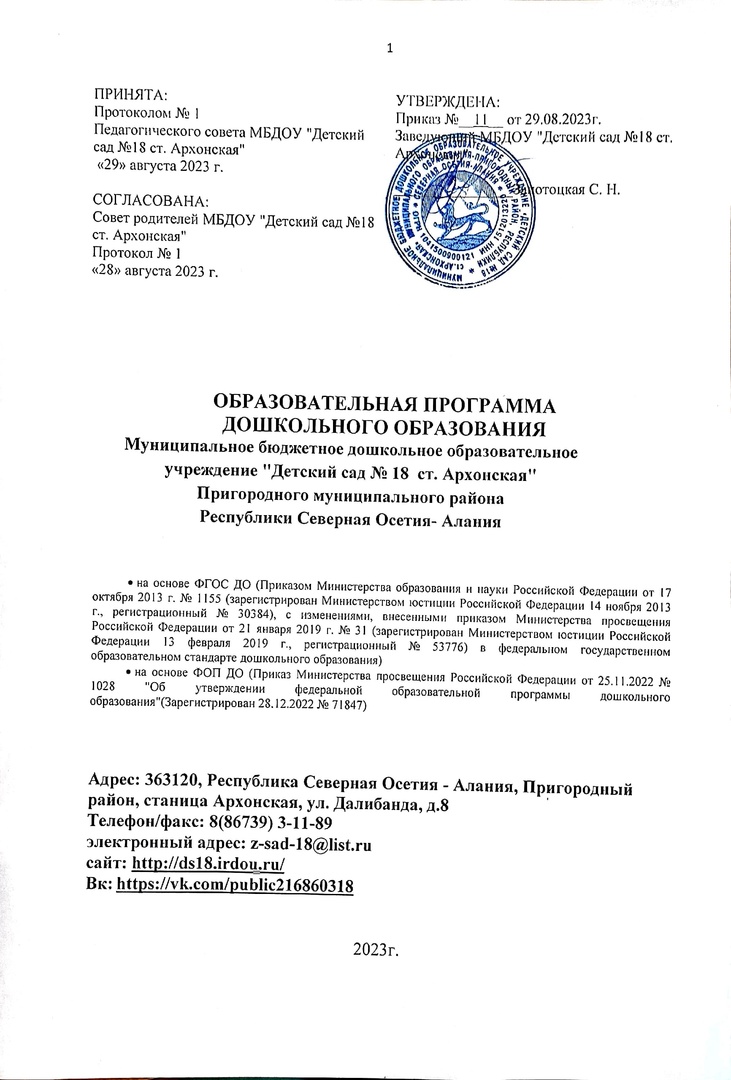 ЦЕЛЕВОЙ РАЗДЕЛ (ФГОС ДО п.2.11.1. ФОП ДО п. 15;14;16)Пояснительная запискаОбразовательная программа дошкольного образования (далее – Программа) Муниципальное бюджетное дошкольное образовательное  учреждение "Детский сад № 18 ст. Архонская" Пригородного муниципального района Республики Северная Осетия - Алания(далее - ДОО), разработана в соответствии с Федеральным государственным образовательным стандартом дошкольного образования (далее – ФГОС ДО), и соответствующей Федеральной образовательной программой дошкольного образования (далее – ФОП ДО).Программа состоит из обязательной части и части, формируемой участниками образовательных отношений (далее по тексту выделена курсивом). Обе части являются взаимодополняющими и необходимыми с точки зрения реализации Стандарта:Программа реализуется на государственном языке Российской Федерации – русском (Согласно пункту 1.9 ФГОС ДО).Наименование учреждения в соответствии с уставом: Муниципальное бюджетное дошкольное образовательное  учреждение "Детский сад № 18  ст. Архонская" Пригородного муниципального района Республики Северная Осетия- Алания.Сокращенное наименование: МБДОУ «Детский сад № 18 ст. Архонская»Место нахождения:- юридический адрес: 363120, Республика Северная Осетия - Алания, Пригородный район, станица Архонская, ул. Далибанда, д.8 8(86739) 3-11-89-фактический адрес: 363120, Республика Северная Осетия - Алания, Пригородный район, станица Архонская, ул. Далибанда, д.8 8(86739) 3-11-89Организационно-правовая форма – муниципальное бюджетное дошкольное образовательное учреждение.Тип – муниципальное бюджетное дошкольное образовательное учреждение.Учредитель: Администрация местного самоуправления Пригородного  Муниципального района  (Республика Северная Осетия - Алания, район Пригородный, с. Октябрьское).Документы, регламентирующие образовательную деятельность:-Устав утвержден постановлением администрации муниципального образования Пригородный  район  Республика Северная Осетия –Алания от 15.12.2015 года  № 2151512039435.- Лицензия на право осуществления образовательной деятельности выдана Министерством образования и науки Республика Северная Осетия - Алания, регистрационный № 1798 серия 15 № 000470 от 16.02.2012 года, бессрочная.Перечень нормативных правовых актов, регламентирующих деятельность ДОО:Федеральные документы:Конвенция о правах ребенка (одобрена Генеральной Ассамблеей ООН 20.11.1989) (вступила в силу для СССР 15.09.1990)https://www.consultant.ru/document/cons_doc_LAW_9959/Федеральный закон от 29 декабря 2012 г. № 273-ФЗ (актуальная ред.) «Об образовании в Российской Федерации» http://www.consultant.ru/document/cons_doc_LAW_140174/Федеральный закон 24 июля 1998 г. № 124-ФЗ (актуальная ред. от 14.07.2022) «Об основных гарантиях прав ребенка в Российской Федерации» http://www.consultant.ru/document/cons_doc_LAW_19558/Приказ Министерства образования и науки Российской Федерации от 17 октября 2013 г. № 1155 (ред. от 08.11.2022) «Об утверждении федерального государственного образовательного стандарта дошкольного образования» (зарегистрирован Минюстом России 14 ноября 2013 г., регистрационный № 30384) https://www.consultant.ru/document/cons_doc_LAW_154637/Постановление Правительства Российской Федерации от 21.02.2022 № 225 «Об утверждении номенклатуры должностей педагогических работников организаций, осуществляющих образовательную деятельность, должностей руководителей образовательных организаций» http://publication.pravo.gov.ru/Document/View/0001202202220042Постановление Главного государственного санитарного врача Российской Федерации от 28 сентября 2020 года № 28 Об утверждении санитарных правил СП 2.4.3648-20 «Санитарно-эпидемиологические требования к организациям воспитания и обучения, отдыха оздоровлениядетей и молодежи»http://publication.pravo.gov.ru/Document/View/0001202012210122Постановление Главного государственного санитарного врача Российской Федерации от 27 октября 2020 г. № 32 Об утверждении санитарных правил и норм СанПиН 2.3/2.4.3590-20 «Санитарно-эпидемиологические требования к организации общественного питания населения»http://publication.pravo.gov.ru/Document/View/0001202011120001Постановление Главного государственного санитарного врача Российской Федерации от 28 января 2021 г. № 2 Об утверждении санитарных правил и норм СанПиН 1.2.3685-21 «Гигиенические нормативы и требованияк обеспечению безопасности и (или) безвредности для человека факторов среды обитания» http://publication.pravo.gov.ru/Document/View/0001202102030022Приказ Министерства просвещения Российской Федерации от 31.07.2020 № 373 «Об утверждении Порядка организации и осуществления образовательной деятельности по основным общеобразовательным программам - образовательным программам дошкольного образования» (Зарегистрирован 31.08.2020 № 59599) http://publication.pravo.gov.ru/Document/View/0001202009010021Приказ Министерство здравоохранения и социального развития Российской Федерации от 26 августа 2010 г. № 761н (ред. от 31.05.2011) «Об утверждении Единого квалификационного справочника должностей руководителей, специалистов и служащих, раздел «Квалификационные характеристики должностей работников образования» (Зарегистрирован в Минюсте России 6 октября 2010 г. № 18638) http://www.consultant.ru/document/cons_doc_LAW_105703/Приказ Министерства образования и науки Российской Федерации от 22.12.2014 № 1601 (ред. от 13.05.2019) «О продолжительностирабочего времени (нормах часов педагогической работы за ставку заработной платы) педагогических работников и о порядке определения учебной нагрузки педагогических работников, оговариваемой в трудовом договоре» (Зарегистрировано в Минюсте России 25.02.2015 № 36204)http://www.consultant.ru/document/cons_doc_LAW_175797/Приказ Министерства образования и науки Российской Федерации от 11мая 2016 г. № 536 Об утверждении особенностей режима рабочего времени и времени отдыха педагогических и иных работников организаций, осуществляющих образовательную деятельностьhttp://publication.pravo.gov.ru/Document/View/0001201606030031?rangeSize=1Постановление Правительства Российской Федерации от 14.05.2015 № 466 (ред. от 07.04.2017) «О ежегодных основных удлиненных оплачиваемых отпусках» http://www.consultant.ru/document/cons_doc_LAW_179568/Приказ Министерства образования и науки Российской Федерации от 07.04.2014 № 276 (ред. от 23.12.2020) Об утверждении Порядка проведения аттестации педагогических работников организаций, осуществляющих образовательную деятельностьhttp://www.consultant.ru/document/cons_doc_LAW_163666/Приказ Министерства образования и науки Российской Федерации от 20 сентября 2013 г. № 1082 «Об утверждении Положения о психолого-медико-педагогической комиссии» https://docs.edu.gov.ru/document/f9ac867f68a01765ef9ce94ebfe9430eРегиональные документы: 1Закон Республики Северная Осетия – Алания от 27 декабря 2013 года № 61-РЗ «Об образовании в Республике Северная Осетия – Алания»; https://docs.cntd.ru/document/460230625Документы учреждения:Устав утвержден постановлением администрации муниципального образования Пригородного района РСО-Алании от 15.12.2015 года  № 2151512039435.Иные локально-нормативные акты ДООПрограмма разработана рабочей группой педагогов ДОО в составе: заведующего – Запотоцкой С.Н.; старшего воспитателя – Кулумбеговой А. В. воспитателей Бреславец И. В., Стольниковой  Н.В.; Дзусовой Л. Г.,  музыкального руководителя Скрипец А. В.; представителем «Совета родителей»  Бондарь Л.М.Режим работы ДОО: – 12 при пятидневной рабочей неделе. График работы ДОО с 7.00 до 19.00 часов; пятидневная рабочая неделя; выходные: суббота, воскресенье, праздничные дни.Программа реализуется в разновозрастных группах общеразвивающей направленности, как программа психолого-педагогической поддержки, позитивной социализации и индивидуализации, развития личности детей дошкольного возраста и определяет комплекс основных характеристик дошкольного образования. Программа реализуется в течение всего периода пребывания детей в детском саду от 2 лет до прекращения образовательных отношений.Цели и задачи реализации Программы Обязательная часть (ФОП ДО п. 14.):Цель Программы определена в соответствии с п. 14.1 ФОП ДО: разностороннее развитие ребёнка в период дошкольного детства с учётом возрастных и индивидуальных особенностей на основе духовно-нравственных ценностей российского народа, исторических и национально-культурных традиций.К традиционным российским духовно-нравственным ценностям относятся, прежде всего, жизнь, достоинство, права и свободы человека, патриотизм, гражданственность, служение Отечеству и ответственность за его судьбу, высокие нравственные идеалы, крепкая семья, созидательный труд, приоритет духовного над материальным, гуманизм, милосердие, справедливость, коллективизм, взаимопомощь и взаимоуважение, историческая память и преемственность поколений, единство народов России.Задачи Программы определены с п. 14.2. ФОП ДО:- обеспечение единых для Российской Федерации содержания дошкольного образования (далее – ДО) и планируемых результатов освоения образовательной программы ДО;- приобщение детей (в соответствии с возрастными особенностями) к базовым ценностям российского народа - жизнь, достоинство, права и свободы человека, патриотизм, гражданственность, высокие нравственные идеалы, крепкая семья, созидательный труд, приоритет духовного над материальным, гуманизм, милосердие, справедливость, коллективизм, взаимопомощь и взаимоуважение, историческая память и преемственность поколений, единство народов России; создание условий для формирования ценностного отношения к окружающему миру, становления опыта действий и поступков на основе осмысления ценностей;- построение (структурирование) содержания образовательной деятельности на основе учёта возрастных и индивидуальных особенностей развития;- создание условий для равного доступа к образованию для всех детей дошкольного возраста с учётом разнообразия образовательных потребностей и индивидуальных возможностей;- охрана и укрепление физического и психического здоровья детей, в том числе их эмоционального благополучия;- обеспечение развития физических, личностных, нравственных качеств и основ патриотизма, интеллектуальных и художественно-творческих способностей ребёнка, его инициативности, самостоятельности и ответственности;- обеспечение психолого-педагогической поддержки семьи и повышение компетентности родителей (законных представителей) в вопросах воспитания, обучения и развития, охраны и укрепления здоровья детей, обеспечения их безопасности;- достижение детьми на этапе завершения ДО уровня развития, необходимого и достаточного для успешного освоения ими образовательных программ начального общего образования.Парциальная программа "Юный эколог" С. Н. НиколаеваЧасть, формируемая участниками образовательных отношений: С целью повышения уровня обучения в области познавательного развития воспитанников в МБДОУ "Детский сад №18 ст. Архонская"  реализована программа С. Николаевой «Юный эколог», в качестве парциальной программы, реализация которой должна повысить уровень обучения дошкольников. Программа С. Николаевой «Юный эколог», созданная на основе собственной Концепции экологического воспитания дошкольников. Программа ориентирует воспитателя на системный подход в экологическом воспитании дошкольников, что нашло отражение в ее структуре. 	 Программа «Юный эколог» разработана на основе теоретических и практических исследований в области экологического воспитания дошкольников, проводимых автором на протяжении многих лет в Российской академии образования. Она имеет обстоятельное методическое обеспечение, в том числе опубликованные ранее разработки по созданию эколого- педагогической среды в ДОУ и разработки конкретных технологий для практической работы с детьми разных возрастных групп. Материалы, опубликованные в серии статей в журнале «Дошкольное воспитание», получили высокую оценку педагогической общественности. Цель программы:Формирование у детей дошкольного возраста основ экологической культуры, развитие интереса к природе и  воспитание бережного отношения ко всему живому на земле. Основные задачи Программы:Формирование осознанно правильного отношения к тем объектам природы, которые находятся рядом; Расширение представлений детей дошкольного возраста о многообразии природных явлений, растительном и животном мире; Развитие понимания существующих взаимосвязей в природе и места человека в нем; Создание условий для формирования азов экологически грамотного нравственного поведения в природе; Формирование потребности заботиться об экологической чистоте своего двора, участка детского сада,  группы, огорода.Принципы и подходы к формированию Программы:Обязательная частьСогласно п. 14.3 ФОП и п.1.4 Стандарта Программа построена на следующих принципах:полноценное проживание ребёнком всех этапов детства (младенческого, раннего и дошкольного возрастов), обогащение (амплификация) детского развития;построение образовательной деятельности на основе индивидуальных особенностей каждого ребёнка, при котором сам ребёнок становится активным в выборе содержания своего образования, становится субъектом образования;содействие и сотрудничество детей и родителей (законных представителей), совершеннолетних членов семьи, принимающих участие в воспитании детей младенческого, раннего и дошкольного возрастов, а также педагогических работников (далее вместе - взрослые);признание ребёнка полноценным участником (субъектом) образовательных отношений;поддержка инициативы детей в различных видах деятельности;сотрудничество ДОО с семьей;приобщение детей к социокультурным нормам, традициям семьи, общества и государства;формирование познавательных интересов и познавательных действий ребёнка в различных видах деятельности;возрастная адекватность дошкольного образования (соответствие условий, требований, методов возрасту и особенностям развития);учёт этнокультурной ситуации развития детей.Программа основывается на следующих подходах:системно-деятельностный подход – это подход, при котором в образовательной деятельности главное место отводится активной и разносторонней, в максимальной степени самостоятельной деятельности ребенка;гуманистический подход – предполагающий признание личностного начала в ребенке, ориентацию на его субъективные потребности и интересы, признание его прав и свобод, самоценности детства как основы психического развития;диалогический (полисубъектный) подход, предусматривающий становление личности, развитие ее творческих возможностей, самосовершенствование в условиях равноправных взаимоотношений с другими людьми, построенных по принципу диалога, субъект- субъектных;комплексно – тематический подход – соединение образовательных областей в единое целое на основе принципа тематического планирования образовательного процесса.Часть, формируемая участниками образовательных отношений:Принципы и подходы: Принципы и подходы в части Программы, формируемой участниками образовательных отношений, совпадают с принципами и подходами обязательной части Программы.Значимые для разработки и реализации Программы характеристики, в том числе характеристики особенностей развития детей раннего и дошкольного возраста.Обязательная частьДОО, является звеном муниципальной системы образования Пригородный район РСО-Алании. Основными участниками реализации программы являются: дети раннего и дошкольного возраста, родители (законные представители), педагоги. Концепция ДОО предполагает создание полноценных условий для развития детей раннего и дошкольного возраста с учетом индивидуальных потребностей и возможностей каждого воспитанника в группах разной направленности на основе личностно-развивающего и гуманистического характера взаимодействия работников ДОО и родителей (законных представителей) детей в соответствии с ФОП ДО и ФГОС ДО.К значимым для разработки и реализации Программы характеристикам педагогический коллектив ДОУ относит: -количество групп и предельная наполняемость;-возрастные характеристики воспитанников; -кадровые условия;-региональные особенности (национально-культурные, демографические,  климатические);-материально-техническое оснащение;-социальные условия и партнеры.Количество групп и предельная наполняемость В ДОО функционирует 4 группы общеразвивающей направленности. Направленность деятельности групп ДОО отвечает социальному заказу и образовательным потребностям родителей воспитанников.Возрастные характеристики особенностей развития воспитанников	Для реализации Программы и организации образовательного процесса важное значение имеют возрастные психологические характеристики развития воспитанников:Кадровые условия	Реализация Программы обеспечивается руководящими, педагогическими, учебно-вспомогательными, административно-хозяйственными работниками ДОО. Все педагоги учреждения своевременно проходят курсы повышения квалификации, а также повышают профессиональный уровень через посещения методических объединений муниципального образования Пригородный  район РСО-Алания, прохождение процедуры аттестации, самообразование, что способствует повышению профессионального мастерства, положительно влияет на качество реализации Программы.Педагогический коллектив разнообразен по стажу работы, совместно с опытными специалистами работают молодые педагоги.Региональные особенностиНационально-культурные и этнокультурные особенности. Население станицы Архонской  составляет около 8258 тыс. человека, многонациональное, большую часть составляют русские. В станице представлены такие национальности как осетины, армяне, азербайджанцы, грузины, украинцы. При организации образовательного процесса в ДОО учитываются реальные потребности детей различной этнической принадлежности, которые воспитываются в семьях с разными национальными и культурными традициями (даже, несмотря на то, что процент детей, не относящихся к русскому этносу, среди воспитанников ДОО, в общем количестве детей, невелик).Демографические особенности. В последние годы наблюдается естественный прирост населения станицы.Климатические особенности. Пригородный  район расположен в восточной  части РСО-Алания, преобладает умеренно-континентальный климат. Зимы мягкие и недолгие.  Зима непродолжительная и мягкая, лето жаркое. Средняя температура января -3,3...-4,4°С, июля +21,7...+24°С. Осадков выпадает 400-450 мм/год.  Период температурами воздуха выше нуля: 9-10 месяцев. Данные климатические условия позволяют проводить основную двигательную активность, а также решать ряд образовательных задач на прогулочных участках круглогодично.С учетом выделенных климатических особенностей, реализация Программы осуществляется круглогодично с выделением трех периодов: Для групп общеразвивающей направленности  -с 01 сентября по 15 мая, для этого периода в режиме дня характерно наличие выделенной в утренний отрезок времени занятие в процессе организации педагогом различных видов детской деятельности.- с 16 мая по 31 мая, в этот период преобладает самостоятельная деятельность детей, педагогами групп проводится анализ работы за период с 01 сентября по 15 мая, в том числе педагогическая диагностика, внутренняя система оценки качества дошкольного образования детского сада. Занятия преимущественно проходят на уличном участке групп, и чаще всего проводятся в индивидуальной или подгрупповой форме. -с 01 июня по 30 июня, для этого периода характерно преобладание образовательной деятельности, осуществляемой во время прогулки организуемой педагогами на уличных участках, и самостоятельной деятельности детей по их интересам и инициативе. Занятия преимущественно проходят на уличном участке групп, и чаще всего проводятся в форме образовательного события или подготовки к нему, согласно годовому плану ДОО.Материально-техническое оснащениеОбразовательная деятельность ведется в двух 1-ом отдельно стоящих зданиях. Имеются: 4 групповые ячейки - игровые помещения совмещенные; спальни; раздевалки; санузлы; раздаточные; административные и служебные помещения: кабинет руководителя ДОУ, медицинский кабинет, пищеблок.В ДОО нет физкультурного и актового зала, образовательная деятельность в части художественно-эстетического развития (Музыка) проводятся в групповой ячейке каждой группы, а двигательная активность в части физического развития проводится в групповых помещениях  и  во время прогулок путем проведения организованной педагогом двигательной активности.Музыкальный руководитель в целях реализации Программы осуществляет образовательную деятельность в групповой ячейке по примерно составленному расписанию. Подробнее организация образовательной деятельности описана в «Содержательном разделе» Программы.Описание материально-технического обеспечения подробно освещено в «Организационном разделе» Программы.Социальные условия и партнерыВзаимодействие с социальными партнерамиДля реализации Программы ДОО использует взаимодействие с социальными партнерами наряду с организациями, осуществляющими образовательную деятельность, медицинские, культурные, и иные организации, обладающие ресурсами, необходимыми для осуществления образовательной деятельности. Детский сад строит связи с социумом на основе следующих принципов: -учета запросов общественности, -принятия политики детского сада социумом, -сохранения имиджа учреждения в обществе,-установления коммуникаций между детским садом и социумом.Часть, формируемая участниками образовательных отношенийЗначимые для разработки и реализации обязательной части Программы  характеристики, в том числе характеристики особенностей развития детей  раннего и дошкольного возраста, значимы в равной степени и для части Программы, формируемой участниками образовательных отношений.Планируемые результаты реализации Программы Обязательная часть (ФОП ДО п. 15.):В соответствии с ФГОС ДО специфика дошкольного возраста и системные особенности ДО делают неправомерными требования от ребёнка дошкольного возраста конкретных образовательных достижений. Поэтому планируемые результаты освоения Федеральной программы представляют собой возрастные характеристики возможных достижений ребёнка дошкольного возраста на разных возрастных этапах и к завершению ДО.В соответствии с периодизацией психического развития ребёнка согласно культурно-исторической психологии, дошкольное детство подразделяется на три возраста: младенческий (первое и второе полугодия жизни), ранний (от одного года до трех лет) и дошкольный возраст (от трех до семи лет).Часть, формируемая участниками образовательных отношенийПланируемые результаты реализации Парциальной программы "Юный эколог" С. Н. НиколаеваПланируемые результаты по освоению данной программы соответствуют целевым ориентирам, обозначенными в ФГОС ДО, а именно: ребенок проявляет любознательность, задает вопросы взрослым и сверстникам, интересуется причинно- следственными связями, пытается самостоятельно придумывать объяснения явлениям природы и поступкам людей;  ребенок склонен наблюдать, экспериментировать; обладает начальными знаниями о себе, о природном и социальном мире, в котором он живет; знаком с произведениями детской литературы, обладает элементарными представлениями из области живой природы, естествознания, математики, истории и т.п. Дети будут знать: Об экологических системах (лес. река, пруд. село). О стадиях развития живых организмов. О природно-климатических зонах Земли и родного края. Об особенностях внешнего вида растений и животных в зависимости от среды обитания. О приспособляемости растений и животных к условиям жизни. О роли человека в сохранении взаимосвязей в природе. Дети будут иметь представления: О соотношении воздуха, воды и суши на Земле. О Солнечной система и её планетах. Об особенностях внешнего вида растений и животных, обитающих в разных природных зонах. О возникновении жизни на Земле. Дети будут уметь: С помощью моделей устанавливать взаимосвязи растений и животных: с условиями жизни в разных природных зонах. Проводить самостоятельно и с помощью взрослого опыты и эксперименты и делать выводы. Объяснять экологические зависимости. Устанавливать причинно-следственные связи между состоянием окружающей среды жизнью живых организмов. Педагогическая диагностика достижения планируемых результатов.Обязательная часть (ФОП ДО п. 16.):В соответствии с п. 16 ФОП ДО, педагогическая диагностика достижений планируемых результатов направлена на изучение деятельностных умений ребёнка, его интересов, предпочтений, склонностей, личностных особенностей, способов взаимодействия со взрослыми и сверстниками. Она позволяет выявлять особенности и динамику развития ребёнка, составлять на основе полученных данных индивидуальные образовательные маршруты освоения образовательной программы, своевременно вносить изменения в планирование, содержание и организацию образовательной деятельности.Педагогическая диагностика Н.В. Верещагина: «Диагностика педагогического процесса" указана в организационном разделе п.п. Программы. Пособие раскрывает процедуру оценки индивидуального развития детей в рамках реализации Программы. Педагогическая диагностика детей направлена на определение эффективности педагогических действий и соответствия образовательных условий, созданных в образовательной организации, возможностям и индивидуальным особенностям воспитанников.Педагогическая диагностика достижений планируемых результатов направлена на изучение деятельностных умений ребенка, его интересов, предпочтений, склонностей, личностных особенностей, способов взаимодействия со взрослыми и сверстниками. Она позволяет выявлять особенности и динамику развития ребенка, составлять на основе полученных данных индивидуальные образовательные маршруты освоения образовательной программы, планировать индивидуальную работу с ребенком, своевременно вносить изменения в планирование, содержание и организацию образовательной деятельности.Цели педагогической диагностики, а также особенности ее проведения определяются требованиями ФГОС ДО (пункты 3.2.3. и 4.3.). При реализации Программы может проводиться оценка индивидуального развития детей, которая осуществляется педагогами в рамках педагогической диагностики.Цель диагностики - оценка эффективности педагогических действий и их дальнейшее планирование на основе полученных результатов.Специфика педагогической диагностики достижения планируемых образовательных результатов обусловлена следующими требованиями ФГОС ДО:	планируемые результаты освоения Программы ДО заданы как целевые ориентиры ДО и представляют собой социально-нормативные возрастные характеристики возможных достижений ребенка на разных этапах дошкольного детства;	целевые ориентиры не подлежат непосредственной оценке, в том числе и в виде педагогической диагностики (мониторинга), и не являются основанием для их формального сравнения с реальными достижениями детей и основой объективной оценки соответствия установленным требованиям образовательной деятельности и подготовки детей;	освоение Программы не сопровождается проведением промежуточных аттестаций и итоговой аттестации обучающихся.Данные положения подчеркивают направленность педагогической диагностики на оценку индивидуального развития детей дошкольного возраста, на основе которой определяется эффективность педагогических действий и осуществляется их дальнейшее планирование.Результаты педагогической диагностики позволяют оптимизировать условия развития детей, определить индивидуальные образовательные траектории и, при необходимости, осуществить их коррекцию.Результаты	педагогической	диагностики	(мониторинга)	могут	использоваться исключительно для решения следующих образовательных задач:	индивидуализации образования (в том числе поддержки ребенка, построения его образовательной траектории или профессиональной коррекции особенностей его развития);	оптимизации работы с группой детей.Основными особенностями педагогической диагностики являются:1) Опора на реальные достижения ребенка, проявляющиеся в его повседневной активности и деятельности в естественной среде (в играх, в процессе свободной и организованной образовательной деятельности, в ходе режимных моментов);2) Комплексный подход к диагностике развития воспитанников, при котором учитываются, с одной стороны, экспертные оценки различных специалистов (воспитателей, музыкального руководителя,	педагога-психолога,	инструктора	по	физической	культуре,	при необходимости – медицинского работника, а с другой – данные анкетирования родителей воспитанников;3) Соотнесенность программных задач развития детей с системой оценочных параметров;4) Наличие четких критериев для оценивания по параметрам, характеризующим важные этапы развития на каждом возрастном этапе;5) Учет в оценочных показателях зоны ближайшего развития ребенка;6) Использование	электронных	средств	обработки	результатов	мониторинговых исследований.Периодичность проведения педагогической диагностики определяется ОУ. Оптимальным является ее проведение на начальном этапе освоения ребенком образовательной программы в зависимости от времени его поступления в дошкольную группу (стартовая диагностика) и на завершающем этапе освоения программы его возрастной группой (заключительная, финальная диагностика). При проведении диагностики на начальном этапе учитывается адаптационный период пребывания ребенка в группе. Сравнение результатов стартовой и финальной диагностики позволяет выявить индивидуальную динамику развития ребенка.Педагогическая диагностика индивидуального развития детей проводится педагогом на основе мало формализованных диагностических методов: наблюдения, свободных бесед с детьми, анализа продуктов детской деятельности (рисунков, работ по лепке, аппликации, построек,	поделок	и	тому	подобное),	специальных	диагностических	ситуаций.	При необходимости педагог может использовать специальные методики диагностики физического, коммуникативного,     познавательного,	речевого,	художественно-эстетического	развития (например, для части, формируемой участниками образовательных отношений).Основным методом педагогической диагностики является наблюдение. Ориентирами для наблюдения являются возрастные характеристики развития ребенка. Они выступают как обобщенные показатели возможных достижений детей на разных этапах дошкольного детства в соответствующих образовательных областях. Педагог наблюдает за поведением ребенка в деятельности	(игровой,	общении,	познавательно-исследовательской,	изобразительной, конструировании, двигательной), разных ситуациях (в режимных процессах, в группе и на прогулке, совместной и самостоятельной деятельности детей и других ситуациях). В процессе наблюдения педагог отмечает особенности проявления ребенком личностных качеств, деятельностных умений, интересов, предпочтений, фиксирует реакции на успехи и неудачи, поведение в конфликтных ситуациях и тому подобное.Наблюдая за поведением ребенка, педагог обращает внимание на частоту проявления каждого показателя, самостоятельность и инициативность ребенка в деятельности. Частота проявления	указывает	на	периодичность	и	степень	устойчивости	показателя. Самостоятельность выполнения действия позволяет определить зону актуального и ближайшего развития ребенка. Инициативность свидетельствует о проявлении субъектности ребенка в деятельности и взаимодействии.Результаты наблюдения фиксируются, способ и форму их регистрации педагог выбирает самостоятельно. Фиксация данных наблюдения позволит педагогу выявить и проанализировать динамику в развитии ребенка на определенном возрастном этапе, а также скорректировать образовательную деятельность с учетом индивидуальных особенностей развития ребенка и его потребностей.Результаты наблюдения могут быть дополнены беседами с детьми в свободной форме, что позволяет выявить причины поступков, наличие интереса к определенному виду деятельности, уточнить знания о предметах и явлениях окружающей действительности и другое.Анализ продуктов детской деятельности может осуществляться на основе изучения материалов портфолио ребенка (рисунков, работ по аппликации, фотографий работ по лепке, построек, поделок и другого). Полученные в процессе анализа качественные характеристики существенно	дополнят результаты	 наблюдения за	продуктивной	деятельностью	детей (изобразительной, конструктивной, музыкальной и другой деятельностью).Педагогическая диагностика завершается анализом полученных данных, на основе которых педагог выстраивает взаимодействие с детьми, организует РППС, мотивирующую активную творческую деятельность обучающихся, составляет индивидуальные образовательные маршруты освоения образовательной Программы, осознанно и целенаправленно проектирует образовательный процесс.При	необходимости	используется	психологическая	диагностика	развития	детей (выявление     и	изучение индивидуально-психологических     особенностей     детей,     причин возникновения трудностей в освоении образовательной программы), которую проводят квалифицированные специалисты (педагоги психологи, психологи). Участие ребёнка в психологической диагностике допускается только с согласия его родителей (законных представителей). Результаты психологической диагностики могут использоваться для решения задач психологического сопровождения и оказания адресной психологической помощи.Пособия, используемые для проведения педагогической диагностики индивидуального развития детей при реализации ООП ДО:	Н.В. Верещагина: «Диагностика педагогического процесса во второй младшей группе (с 2 до 3 лет) дошкольной образовательной организации. Разработано в соответствии с ФГОС»;	Н.В. Верещагина: «Диагностика педагогического процесса во второй младшей группе (с 3 до 4 лет) дошкольной образовательной организации. Разработано в соответствии с ФГОС»;	Н.В. Верещагина: «Диагностика педагогического процесса в средней группе (с 4 до 5 лет) дошкольной образовательной организации. Разработано в соответствии с ФГОС»;	Н.В. Верещагина: «Диагностика педагогического процесса в старшей группе (с 5 до 6 лет) дошкольной образовательной организации. Разработано в соответствии с ФГОС»;Часть, формируемая участниками образовательных отношений: Педагогическая диагностика достижения планируемых результатов обязательной части Программы в равной степени применима для части Программы, формируемой участниками образовательных отношений.СОДЕРЖАТЕЛЬНЫЙ РАЗДЕЛ2.1. Обязательная часть (п. 17,18,19,20,21,22 ФОП ДО)Образовательная область «Социально-коммуникативное развитие» направлена на:- усвоение и присвоение норм, правил поведения и морально-нравственных ценностей, принятых в российском обществе;- развитие общения ребёнка со взрослыми и сверстниками, формирование готовности к совместной деятельности и сотрудничеству;- формирование у ребенка основ гражданственности и патриотизма, уважительного отношения и чувства принадлежности к своей семье, сообществу детей и взрослых в Организации, региону проживания и стране в целом;- развитие эмоциональной отзывчивости и сопереживания, социального и эмоционального интеллекта, воспитание гуманных чувств и отношений;- развитие самостоятельности и инициативности, планирования и регуляции ребенком собственных действий;- формирование позитивных установок к различным видам труда и творчества;- формирование основ социальной навигации и безопасного поведения в быту и природе, социуме и медиа пространстве (цифровой среде).Образовательная область «Познавательное развитие» направлено на:- развитие любознательности, интереса и мотивации к познавательной деятельности;- освоение сенсорных эталонов и перцептивных (обследовательских) действий, развитие поисковых исследовательских умений, мыслительных операций, воображения и способности к творческому преобразованию объектов познания, становление сознания;- формирование целостной картины мира, представлений об объектах окружающего мира, их свойствах и отношениях;- формирование основ экологической культуры, знаний об особенностях и многообразии природы Родного края и различных континентов, о взаимосвязях внутри природных сообществ и роли человека в природе, правилах поведения в природной среде, воспитание гуманного отношения к природе;- формирование представлений о себе и ближайшем социальном окружении, культурно-исторических событиях, традициях и социокультурных ценностях малой родины и Отечества, многообразии стран и народов мира;- формирование представлений о количестве, числе, счете, величине, геометрических фигурах, пространстве, времени, математических зависимостях и отношениях этих категорий, овладение логико-математическими способами их познания;- формирование представлений о цифровых средствах познания окружающего мира, способах их безопасного использования.Направления познавательного развитияОбразовательная область «Речевое развитие» включает: - владение речью как средством коммуникации, познания и самовыражения;- формирование правильного звукопроизношения;- развитие звуковой и интонационной культуры речи;- развитие фонематического слуха; обогащение активного и пассивного словарного запаса;- развитие грамматически правильной и связной речи (диалогической и монологической);- ознакомление с литературными произведениями различных жанров (фольклор, художественная и познавательная литература), формирование их осмысленного восприятия;- развитие речевого творчества;- формирование предпосылок к обучению грамоте.Направления речевого развитияОбразовательная область «Художественно-эстетическое развитие» предполагает: - развитие предпосылок ценностно-смыслового восприятия и понимания мира природы и произведений искусства (словесного, музыкального, изобразительного); -становление эстетического и эмоционально-нравственного отношения к окружающему миру, воспитание эстетического вкуса; - формирование элементарных представлений о видах искусства (музыка, живопись, театр, народное искусство и другое); - формирование художественных умений и навыков в разных видах деятельности (рисовании, лепке, аппликации, художественном конструировании, пении, игре на детских музыкальных инструментах, музыкально-ритмических движениях, словесном творчестве и другое); - освоение разнообразных средств художественной выразительности в различных видах искусства; реализацию художественно-творческих способностей ребенка в повседневной жизни и различных видах досуговой деятельности (праздники, развлечения и другое); - развитие и поддержку самостоятельной творческой деятельности детей (изобразительной, конструктивной, музыкальной, художественно-речевой, театрализованной и другое).Направления художественно-эстетического развитияОбразовательная область «Физическое развитие» предусматривает:- приобретение ребенком двигательного опыта в различных видах деятельности детей, развитие психофизических качеств (быстрота, сила, ловкость, выносливость, гибкость), координационных способностей, крупных групп мышц и мелкой моторики;- формирование опорно-двигательного аппарата, развитие равновесия, глазомера, ориентировки в пространстве;- овладение основными движениями (метание, ползание, лазанье, ходьба, бег, прыжки);- обучение общеразвивающим упражнениям, музыкально-ритмическим движениям, подвижным играм, спортивным упражнениям и элементам спортивных игр (баскетбол, футбол, хоккей, бадминтон, настольный теннис, городки, кегли и другое);- воспитание нравственно-волевых качеств (воля, смелость, выдержка и другое);- воспитание интереса к различным видам спорта и чувства гордости за выдающиеся достижения российских спортсменов;- приобщение к здоровому образу жизни и активному отдыху, формирование представлений о здоровье, способах его сохранения и укрепления, правилах безопасного поведения в разных видах двигательной деятельности, воспитание бережного отношения к своему здоровью и здоровью окружающих.Направления физического развитияМетодические пособия, обеспечивающие реализацию содержания представлены в разделе 3.3 Программы «Обеспеченность методическими материалами и средствами обучения и воспитания».Часть Программы, формируемая участниками образовательных отношений СОДЕРЖАНИЕ ПАРЦИАЛЬНОЙ  ПРОГРАММЫ – https://disk.yandex.ru/i/vEwZmDcEHujabQ   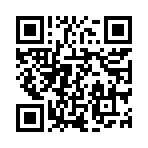 Методические пособия, обеспечивающие реализацию содержания представлены в разделе 3.3 Программы «Обеспеченность методическими материалами и средствами обучения и воспитания».2.2. Описание вариативных форм, способов, методов и средств реализации Программы с учетом возрастных и индивидуальных особенностей воспитанников, специфики их образовательных потребностей и интересов 	Обязательная часть (п. 23 ФОП ДО)	При реализации Программы используются:различные образовательные технологии, 5 видов деятельности пользоваться дистанционные образовательные технологии, электронное обучение, исключая образовательные технологии, которые могут нанести вред здоровью детей. Применение электронного обучения, дистанционных образовательных технологий, а также работа с электронными средствами обучения осуществляется в соответствии с требованиями СП 2.4.3648-20 и СанПиН 1.2.3685-21	В соответствии со Стандартом выделяют следующие виды детской деятельности:В соответствии с видами деятельности, представленными выше, в ДОО существуют различные формы реализации Программы, раскрытые в п. 2.3 Программы.Для достижения задач воспитания в ходе реализации Программы педагоги используют следующие методы:Традиционные методы обучения (словесные, наглядные, практические) дополнены методами, в основу которых положен характер познавательной деятельности детей, согласно п. 23.6.1. ФОП ДО:	При реализации Программы    педагоги используют    различные средства п. 23.7 ФОП ДО:Демонстрационные: плакаты, альбомы, презентации, ЭОР, компьютерная графика - модели объектов,  видео, аудио, анимация и др.;Раздаточные: счетный материал;Визуальные: плакаты, альбомы, презентации, ЭОР, компьютерная графика - модели объектов, игрушки, карточки, счетный материал;Аудийные: аудио книги, музыкальные произведения и т.д.Аудиовизуальные: мультфильмы, фильмы, презентации со звуковым сопровождением и т.д.Естественные: природный материал и др.;Искусственные: игрушки, карточки, счетный материал;Реальные: игрушки, карточки, счетный материал;Виртуальные: презентации, ЭОР, компьютерная графика - модели объектов,  видео, аудио, анимация и др.;Для реализации Программы ДОО отобраны следующие способы (технологии, приемы):Формы реализации Программы по количеству участников: Часть, формируемая участниками образовательных отношений Вариативные формы, способы, методы и средства реализации части Программы, формируемой участниками образовательных отношений, совпадают с вариативными формами, способами, методами и средствами обязательной части Программы.2.3. Особенности образовательной деятельности разных видов и культурных практик Обязательная часть (п. 24 ФОП ДО)Согласно п 24.1 ФОП ДО образовательная деятельность в ДОО включает:образовательную деятельность, осуществляемую в процессе организации различных видов детской деятельности;,образовательную деятельность, осуществляемую в ходе режимных процессов;самостоятельную деятельность детей;взаимодействие с семьями детей по реализации образовательной программы ДО.Согласно п. 24.2 ФОП ДО образовательная деятельность организуется как совместная деятельность педагога и детей, самостоятельная деятельность детей. В зависимости от решаемых образовательных задач, желаний детей, их образовательных потребностей, педагог выбирает один или несколько вариантов совместной деятельности:1) совместная деятельность педагога с ребёнком, где, взаимодействуя с ребёнком, он выполняет функции педагога: обучает ребёнка чему-то новому;совместная деятельность ребёнка с педагогом, при которой ребёнок и педагог - равноправные партнеры;совместная деятельность группы детей под руководством педагога, который на правах участника деятельности на всех этапах её выполнения (от планирования до завершения) направляет совместную деятельность группы детей;совместная деятельность детей со сверстниками без участия педагога, но по его заданию. Педагог в этой ситуации не является участником деятельности, но выступает в роли её организатора, ставящего задачу группе детей, тем самым, актуализируя лидерские ресурсы самих детей;самостоятельная, спонтанно возникающая, совместная деятельность детей без всякого участия педагога. Это могут быть самостоятельные игры детей (сюжетно-ролевые, режиссерские, театрализованные, игры с правилами, музыкальные и другое), самостоятельная изобразительная деятельность по выбору детей, самостоятельная познавательно-исследовательская деятельность (опыты, эксперименты и другое).	Все перечисленные варианты совместной деятельности педагога с детьми могут быть реализованы в группе одномоментно.Согласно п.24 ФОП ДО образовательная деятельность включает: 	Время проведения занятий, их продолжительность, длительность перерывов, суммарная образовательная нагрузка для детей дошкольного возраста определяются СанПиН 1.2.3685-21.	Содержание и педагогически обоснованную методику проведения занятий педагог выбирает самостоятельно. Во второй период занятия преимущественно проходят на уличном участке групп, и чаще всего проводятся в форме образовательного события или подготовки к нему, согласно годовому плану ДОО.Согласно п. 24.18 ФОП ДО в ДОО во вторую половину дня организованы следующие культурные практики:	Чтение художественной литературы дополняет развивающие возможности всех культурных практик. 	Организация культурных практик предполагает подгрупповой способ объединения детей.Часть, формируемая участниками образовательных отношений Особенности образовательной деятельности разных видов и культурных практик в части Программы, формируемой участниками образовательных отношений, полностью совпадают с обязательной частью Программы.. Способы и направления поддержки детской инициативы Обязательная часть (п. 25 ФОП ДО)	Для поддержки детской инициативы педагоги поощряют свободную самостоятельную деятельность детей, основанную на детских интересах и предпочтениях. Согласно п. 25.4. ФОП ДО для поддержки детской инициативы педагоги:уделяют внимание развитию детского интереса к окружающему миру, поощряют желание ребёнка получать новые знания и умения, осуществлять деятельностные пробы в соответствии со своими интересами, задавать познавательные вопросы;организовывают ситуации, способствующие активизации личного опыта ребёнка в деятельности, побуждающие детей к применению знаний, умений при выборе способов деятельности;расширяют и усложняют в соответствии с возможностями и особенностями развития детей область задач, которые ребёнок способен и желает решить самостоятельно, уделяют внимание таким задачам, которые способствуют активизации у ребёнка творчества, сообразительности, поиска новых подходов;поощряют проявление детской инициативы в течение всего дня пребывания ребёнка в ДОО, используя приемы поддержки, одобрения, похвалы;создают условия для развития произвольности в деятельности, используют игры и упражнения, направленные на тренировку волевых усилий, поддержку готовности и желания ребёнка преодолевать трудности, доводить деятельность до результата;поощряют и поддерживают желание детей получить результат деятельности, обращают внимание на важность стремления к качественному результату, подсказывают ребёнку, проявляющему небрежность и равнодушие к результату, как можно довести дело до конца, какие приемы можно использовать, чтобы проверить качество своего результата;внимательно наблюдают за процессом самостоятельной деятельности детей, в случае необходимости оказывают детям помощь, но стремятся к её дозированию. Если ребёнок испытывает сложности при решении уже знакомой ему задачи, когда изменилась обстановка или иные условия деятельности, то педагоги используют приемы наводящих вопросов, активизируют собственную активность и смекалку ребёнка, намекают, советуют вспомнить, как он действовал в аналогичном случае;поддерживают у детей чувство гордости и радости от успешных самостоятельных действий, подчеркивают рост возможностей и достижений каждого ребёнка, побуждают к проявлению инициативы и творчества через использование приемов похвалы, одобрения, восхищения.	Особенности поддержки детской инициативы и самостоятельности с учетом возрастных особенностей детей (в соотв.  с п.25 ФОП ДО):	Согласно п. 25.8 ФОП ДО для поддержки детской инициативы педагоги используют ряд способов и приемов:Не	сразу помогают ребёнку, если он испытывает затруднения решения задачи, а побуждают его к самостоятельному решению, подбадривают и поощряют попытки найти решение. В случае необходимости оказания помощи ребёнку, педагоги сначала стремятся к её минимизации: лучше дать совет, задать наводящие вопросы, активизировать имеющийся у ребёнка прошлый опыт.У ребёнка всегда есть возможность самостоятельного решения поставленных задач. При этом педагоги помогают детям искать разные варианты решения одной задачи, поощряют активность детей в поиске, принимают любые предположения детей, связанные с решением задачи, поддерживают инициативу и творческие решения, а также обязательно акцентируют внимание детей на качестве результата, их достижениях, одобряют и хвалят за результат, вызывают у них чувство радости и гордости от успешных самостоятельных, инициативных действий.Особое внимание педагоги уделяют общению с ребёнком в период проявления кризиса семи лет: характерные для ребёнка изменения в поведении и деятельности становятся поводом для смены стиля общения с ребёнком. Педагоги уважают его интересы, стремления, инициативы в познании, активно поддерживают стремление к самостоятельности.Педагоги акцентируют внимание на освоении ребёнком универсальных умений организации своей деятельности и формировании у него основ целеполагания: поставить цель (или принять её от педагога), обдумать способы её достижения, осуществить свой замысел, оценить полученный результат с позиции цели. Задача развития данных умений ставится педагогами в разных видах деятельности. При этом педагоги используют средства, помогающие детям планомерно и самостоятельно осуществлять свой замысел: опорные схемы, наглядные модели, пооперационные карты.Для развития самостоятельности у детей, педагоги создают творческие ситуаций в игровой, музыкальной, изобразительной деятельности и театрализации, в ручном труде, в которых активизируют желание детей самостоятельно определить замысел, способы и формы его воплощения.Педагоги уделяют особое внимание обогащению РППС, обеспечивающей поддержку инициативности ребёнка. В пространстве группы постоянно появляются предметы, побуждающие детей к проявлению интеллектуальной активности (новые игры и материалы, детали незнакомых устройств, сломанные игрушки, нуждающиеся в починке, зашифрованные записи, посылки, письма-схемы, новые таинственные книги и прочее). Часть, формируемая участниками образовательных отношений Способы и направления поддержки детской инициативы в части, формируемой участниками образовательных отношений, полностью совпадают с обязательной частью Программы.2.5. Особенности взаимодействия педагогического коллектива с семьями обучающихся Обязательная часть (п. 26 ФОП ДО)Согласно п. 26.1 ФОП ДО, главными целями взаимодействия педагогического коллектива ДОО с семьями обучающихся дошкольного возраста являются:Обеспечение психолого-педагогической поддержки семьи и повышение компетентности родителей (законных представителей) в вопросах образования, охраны и укрепления здоровья детей младенческого, раннего и дошкольного возрастов;Обеспечение единства подходов к воспитанию и обучению детей в условиях ДОО и семьи; повышение воспитательного потенциала семьи.Согласно п. 26.3 ФОП ДО, достижение этих целей осуществляется через решение основных задач:информирование родителей (законных представителей) и общественности относительно целей ДО, общих для всего образовательного пространства Российской Федерации, о мерах господдержки семьям, имеющим детей дошкольного возраста, а также об образовательной программе, реализуемой в ДОО;просвещение родителей (законных представителей), повышение их правовой, психолого-педагогической компетентности в вопросах охраны и укрепления здоровья, развития и образования детей;способствование развитию ответственного и осознанного родительства как базовой основы благополучия семьи;построение взаимодействия в форме сотрудничества и установления партнёрских отношений с родителями (законными представителями) детей младенческого, раннего и дошкольного возраста для решения образовательных задач;вовлечение родителей (законных представителей) в образовательный процесс.Согласно п. 26.4 ФОП ДО, построение взаимодействия с родителями (законными представителями) придерживается следующих принципов:приоритет семьи в воспитании, обучении и развитии ребёнка: в соответствии с Законом об образовании у родителей (законных представителей) обучающихся не только есть преимущественное право на обучение и воспитание детей, но именно они обязаны заложить основы физического, нравственного и интеллектуального развития личности ребёнка;открытость: для родителей (законных представителей) доступна актуальная информация об особенностях пребывания ребёнка в группе; каждому из родителей (законных представителей) предоставлен свободный доступ в ДОО; между педагогами и родителями (законными представителями) обеспечен обмен информацией об особенностях развития ребёнка в ДОО и семье;взаимное доверие, уважение и доброжелательность во взаимоотношениях педагогов и родителей (законных представителей): при взаимодействии педагоги придерживаются этики и культурных правил общения, проявляют позитивный настрой на общение и сотрудничество с родителями (законными представителями); этично и разумно используют полученную информацию как со стороны педагогов, так и со стороны родителей (законных представителей) в интересах детей;индивидуально-дифференцированный подход к каждой семье: при взаимодействии учитываются особенности семейного воспитания, потребности родителей (законных представителей) в отношении образования ребёнка, отношение к педагогу и ДОО, проводимым мероприятиям; обеспечена возможность включения родителей (законных представителей) в совместное решение образовательных задач;возрастосообразность: при планировании и осуществлении взаимодействия учитываются особенности и характер отношений ребёнка с родителями (законными представителями), прежде всего, с матерью (преимущественно для детей младенческого и раннего возраста), обусловленные возрастными особенностями развития детей.	Согласно п. 26.5 ФОП ДО, деятельность педагогического коллектива ДОО по построению взаимодействия с родителями (законными представителями) обучающихся осуществляется по нескольким направлениям:Решение основных задач взаимодействия с родителями по направлениям деятельности реализуются в разных формах (групповых и (или) индивидуальных) посредством различных методов, приемов и способов взаимодействия с родителями (законными представителями):Часть, формируемая участниками образовательных отношений Особенности взаимодействия педагогического коллектива с семьями воспитанников в части Программы, формируемой участниками образовательных отношений, полностью совпадают с обязательной частью Программы.2.6. Описание образовательной деятельности по профессиональной коррекции (направления и задачи коррекционно-развивающей работы (далее – КРР))Обязательная часть (п. 27, 28 ФОП ДО)В ДОУ функционирует ППк в состав, которого входит: заведующая ДОУ, воспитатель (имеющий категорию, по необходимости может включаться воспитатель возрастной группы), старший воспитатель. Председателем ППк является старший воспитатель.В ДОУ нет групп компенсирующей и комбинированной направленности, но в целях обеспечения своевременной помощи детям, нуждающимся в коррекции речевых или иных нарушений в развитии по запросам родителей (законных представителей) ребенка, они направляются на обследование в ПМПК, в  Муниципальное автономное учреждение дополнительного образования «Центр дополнительного образования г.  Владикавказа». Структурное подразделение центр психолого-педагогической медицинской и социальной помощи диагностики и консультирования Доверие г. Владикавказ» для прохождения психолого-медико-педагогической диагностики (обследования) с целью определения образовательного маршрута.Согласно заключению комплексного ПМПК обследования, если родителям воспитанников рекомендовано посещение детьми образовательных организаций, реализующих адаптированные образовательные программы дошкольного образования в сопровождении узкими специалистами (учитель-логопед, педагогог-психолог, учитель-дефектолог) соответствующего профиля, администрация ДОО оказывает зависящую от него помощь для посещения ребенком образовательной организации с имеющимися специалистами.В случае, если родители воспитанников (законные представители) отказываются посещать вышеуказанные образовательные организации (при условии наличия заключения о создании специальных образовательных условий), для данного ребенка разрабатывается адаптированная образовательная программа дошкольного образования на базе ДОО.На момент утверждения программы в МБДОУ «Детский сад №18 ст. Архонская», дети ОВЗ и инвалиды отсутствуют.КРР и (или) инклюзивное образование в ДОО направлено на обеспечение коррекции нарушений развития у следующих категорий детей: нормотипичные дети с нормативным кризисом развития;обучающиеся с ООП:-с ОВЗ и (или) инвалидностью, получившие статус в порядке, установленном законодательством Российской Федерации;-обучающиеся по индивидуальному учебному плану (учебному расписанию) на основании медицинского заключения (дети, находящиеся под диспансерным наблюдением, в том числе часто болеющие дети); -часто болеющие дети характеризуются повышенной заболеваемостью острыми респираторными инфекциями, которые не связаны с врожденными и наследственными состояниями, приводящими к большому количеству пропусков ребёнком в посещении ДОО;-обучающиеся, испытывающие трудности в освоении образовательных программ, развитии, социальной адаптации;-одаренные обучающиеся;дети и (или) семьи, находящиеся в трудной жизненной ситуации, признанные таковыми в нормативно установленном порядке;дети и (или) семьи, находящиеся в социально опасном положении (безнадзорные, беспризорные, склонные к бродяжничеству), признанные таковыми в нормативно установленном порядке;обучающиеся «группы риска»: проявляющие комплекс выраженных факторов риска негативных проявлений (импульсивность, агрессивность, неустойчивая или крайне низкая (завышенная) самооценка, завышенный уровень притязаний).КРР объединяет комплекс мер по психолого-педагогическому сопровождению обучающихся, включающий психолого-педагогическое обследование, проведение индивидуальных и групповых коррекционно-развивающих занятий, а также мониторинг динамики их развития. КРР в ДОО осуществляют педагоги, педагог-психолог,  учитель- логопед и др.Задачи КРР на уровне ДО полностью соответствуют п.27.4 ФОП ДО.КРР организуется: - по обоснованному запросу педагогов и родителей (законных представителей); - на основании результатов психологической диагностики; - на основании рекомендаций ППк.КРР ДОО осуществляется в ходе всего образовательного процесса, во всех видах и формах деятельности, как в совместной деятельности детей в условиях дошкольной группы, так и в форме коррекционно-развивающих групповых (индивидуальных) занятий. Строится дифференцированно, в зависимости от имеющихся у обучающихся дисфункций и особенностей развития, и предусматривает индивидуализацию психолого-педагогического сопровождения. КРР реализуется в форме групповых и (или) индивидуальных коррекционно-развивающих занятий. Содержание КРР для каждого обучающегося определяется с учётом его ООП на основе рекомендаций ППк ДОО.Содержание КРР (в соответствии с п.28 ФОП ДО):В ДОО определяются следующие задачи КРР:Направленность КРР в зависимости от особенностей образовательных потребностей обучающихся:В соответствии с п. 28.5 ФОП ДО, реализация КРР с обучающимися с ОВЗ и детьми-инвалидами согласно нозологическим группам осуществляется в соответствии с Федеральной адаптированной образовательной программой дошкольного образования и предусматривает предупреждение вторичных биологических и социальных отклонений в развитии, затрудняющих образование и социализацию обучающихся, коррекцию нарушений психического и физического развития средствами коррекционной педагогики, специальной психологии и медицины; формирование у обучающихся механизмов компенсации дефицитарных функций, не поддающихся коррекции, в том числе с использованием ассистивных технологийЧасть, формируемая участниками образовательных отношений Направления и задачи коррекционно-развивающей работы (далее – КРР) в части Программы, формируемой участниками образовательных отношений, полностью совпадают с обязательной частью Программы.2.7. Рабочая программа воспитания (далее – РПВ)ЦЕЛЕВОЙ РАЗДЕЛ РПВ (п. 29.2. ФОП ДО)Согласно п. 29.2 ФОП ДО, общая цель воспитания в ДОО - личностное развитие каждого ребёнка с учётом его индивидуальности и создание условий для позитивной социализации детей на основе традиционных ценностей российского общества, что предполагает:формирование первоначальных представлений о традиционных ценностях российского народа, социально приемлемых нормах и правилах поведения;формирование ценностного отношения к окружающему миру (природному и социокультурному), другим людям, самому себе;становление первичного опыта деятельности и поведения в соответствии с традиционными ценностями, принятыми в обществе нормами и правилами.	Согласно п. 29.2.1.2. ФОП ДО Задачами воспитания в ДОО являются:содействие развитию личности, основанному на принятых в обществе представлениях о добре и зле, должном и недопустимом;способствование становлению нравственности, основанной на духовных отечественных традициях, внутренней установке личности поступать согласно своей совести;создание условия для развития и реализации личностного потенциала ребёнка, его готовности к творческому самовыражению и саморазвитию, самовоспитанию;4) осуществление поддержки позитивной социализации ребёнка посредством проектирования и принятия уклада, воспитывающей среды, создания воспитывающих общностей.Согласно п. 29.2.2. ФОП ДО в РПВ выделены следующие направления воспитания:Целевые ориентиры воспитания (п. 29.2.3. ФОП ДО)Целевые ориентиры воспитания детей раннего возраста (к трем годам).Целевые ориентиры воспитания детей на этапе завершения освоения программыСОДЕРЖАТЕЛЬНЫЙ РАЗДЕЛ РПВ(п. 29.3. ФОП ДО):Уклад ДОО(п. 29.3.1 ФОП ДО):Воспитывающая среда ДОО (п. 29.3.2 ФОП ДО):Общности ДОО(п. 29.3.3. ФОП ДО):В ДОО выделяются следующие общности:Педагог - дети, Родители (законные представители) - ребёнок (дети), Педагог - родители (законные представители).Дети-детиПедагог-педагогРодители(законные представители) – родители(законные представители)Задачи воспитания ДОО(п. 29.3.4. ФОП ДО):Интегрированы в каждую образовательную область и отражены в п 2.1 Программы.Формы совместной деятельности в образовательной организации.(п. 29.3.5. ФОП ДО):Работа с родителями (законными представителями)(п. 29.3.5.1. ФОП ДО):	Работа с родителями (законными представителями)детей дошкольного возраста строится на принципах ценностного единства и сотрудничества всех субъектов социокультурного окружения ДОО.	Для реализации РПВ используются формы сотрудничества с семьями воспитанников, описанные в п. 2.5 Программы. События ДОО(п. 29.3.5.2. ФОП ДО):Событие – это форма совместной деятельности ребенка и взрослого, в которой активность взрослого приводит к приобретению ребенком собственного опыта переживания той или иной ценности. Для создания значимого события и раскрытия ценностей воспитания, педагогами ДОО создаются условия позволяющие принять ребенком ценности согласно его возрастных особенностей. В ДОО используются проекты, праздники, общие дела, ритмы жизни (утренний и вечерний круг, прогулка), режимные моменты (прием пищи, подготовка ко сну и прочее), свободная игра, свободная деятельность детей.Событийные мероприятия носящие воспитательную направленность и реализуются согласно годовому и календарному плану воспитательной работы. Мероприятия постоянного (ежедневного, режимного) характера гибко включаются педагогом в различные образовательные ситуации, в игровую и другие деятельности детей.Совместная деятельность в образовательных ситуациях (п. 29.3.5.2.3. ФОП ДО):К основным видам организации совместной деятельности в образовательных ситуациях в ДОО относятся:ситуативная беседа, рассказ, советы, вопросы;социальное моделирование, воспитывающая (проблемная) ситуация, составление рассказов из личного опыта;чтение художественной литературы с последующим обсуждением и выводами, сочинение рассказов, историй, сказок, заучивание и чтение стихов наизусть;разучивание и исполнение песен, театрализация, драматизация, этюды- инсценировки;рассматривание и обсуждение картин и книжных иллюстраций, просмотр видеороликов, презентаций, мультфильмов;организация выставок (книг, репродукций картин, тематических или авторских, детских поделок и тому подобное),экскурсии (в музей, в общеобразовательную организацию и тому подобное), посещение спектаклей, выставок;игровые методы (игровая роль, игровая ситуация, игровое действие и другие); демонстрация собственной нравственной позиции педагогом, личный пример педагога, приучение к вежливому общению, поощрение (одобрение, тактильный контакт, похвала, поощряющий взгляд).Все указанные образовательные ситуации обеспечивают образовательный процесс и носят ярко выраженный воспитательный характер.Организация предметно-пространственной среды(п. 29.3.6. ФОП ДО):Реализация воспитательного потенциала предметно-пространственной среды в ДОУ предусматривает совместную деятельность педагогов, обучающихся, других участников образовательных отношений по её созданию, поддержанию, использованию в воспитательном процессе:В ДОО имеются:- знаки и символы государства, региона, населенного пункта и ДОО (большие флаги: России, Республики Северной Осетии- Алании; гербы: России, Республики Северной Осетии- Алании; малые флаги России);- компоненты среды, отражающие региональные этнографические и другие особенности социокультурных условий, в которых находится ДОО (мини подворье: «Хата Казака»; куклы: казак и казачка, которые находятся в группах ДОУ;  на территории и в группах  ДОУ находится национальные осетинские уголки);- компоненты среды, отражающие экологичность, природо-сообразность и безопасность(информационные стенды, уголок эколят-дошколят на территории сада, экологическая тропа);- компоненты среды, обеспечивающие детям возможность общения, игры и совместной деятельности(групповые и уличные центры активности подробно описаны в материально-техническом разделе программы);- компоненты среды, отражающие ценность семьи, людей разных поколений, радость общения с семьей (фотоальбом: «Наша дружная семья»; галерея «Спасибо прадеду и деду за победу»);- компоненты среды, обеспечивающие ребёнку возможность познавательного развития, экспериментирования, освоения новых технологий, раскрывающие красоту знаний, необходимость научного познания, формирующие научную картину мира(карты мира, центры научно естественной направленности подробно описаны в материально-техническом разделе программы );- компоненты среды, обеспечивающие ребёнку возможности для укрепления здоровья, раскрывающие смысл здорового образа жизни, физической культуры и спорта(общая уличная спортивная площадка; центры двигательной активности на групповых участках);- компоненты среды, предоставляющие ребёнку возможность погружения в культуру России, знакомства с особенностями традиций многонационального российского народа(настольная игра: «Народы России»);- компоненты среды, обеспечивающие ребёнку возможность посильного труда, а также отражающие ценности труда в жизни человека и государства(на уличных участках организованы центры труда; в групповых участках уголки дежурства);При выборе материалов и игрушек для ППС ДОО ориентируется на продукцию отечественных и территориальных производителей. Социальное партнерство(п. 29.3.7. ФОП ДО)Реализация воспитательного потенциала социального партнерства в ДОО предусматривает: участие представителей партнеров в образовательной деятельности и мероприятиях ДОО; проведение различных мероприятий на базе организаций-партнеров. Все мероприятия носят воспитательную направленность и реализуются согласно годовому и календарному плану воспитательной работы. ОРГАНИЗАЦИОННЫЙ РАЗДЕЛ РПВ(п. 29.4. ФОП ДО)Кадровое обеспечение(п. 29.4.1. ФОП ДО)В ДОО приняты следующие решения по разделению функционала, связанного осуществление воспитательной деятельности:Методическая детализация реализации воспитательной деятельности педагога осуществляется в процессе ее проектирования и организации на разных уровнях:Заведующий: управляет воспитательной деятельностью на уровне ДОО; создает условия, позволяющие педагогическому составу эффективно реализовать воспитательную деятельность; проводит анализ итогов воспитательной работы в ДОО; обеспечивает повышение квалификации педагогических работников ОО по вопросам воспитания. утверждает воспитательную деятельность в ДОО, включая календарный план воспитательной работы; регулирование воспитательной деятельности в ДОО; контроль за исполнением управленческих решений по воспитательной деятельности в ДОО.Старший воспитатель: организация воспитательного процесса в ДОО;разработка необходимых для организации воспитательной деятельности в ДОО нормативных документов (положений, инструкций, должностных и функциональных обязанностей, проектов и плана воспитательной работы и др.);планирование работы в организации воспитательной деятельности как на группах так и во всем пространстве детского сада;организация эффективной практической работы в ДОО в соответствии с календарным планом воспитательной работы; проведение мониторинга состояния воспитательной деятельности в ДОО совместно с Педагогическим советом;организация повышения квалификации и профессиональной переподготовки педагогов для совершенствования их психолого-педагогической и воспитательных компетентностей-проведение анализа и контроля воспитательной деятельности, распространение передового опыта других образовательных организаций;формирование мотивации педагогов к участию в разработке и реализации разнообразных воспитательных и социально значимых проектов; наполнение и обновление сайта ДОО информацией о воспитательной деятельности; организационно-координационная работа по проведению общественных воспитательных событий на уровне ДОУ; участие в районных и городских, конкурсах и т.д.; организационно-методическое сопровождение воспитательной деятельности педагогических инициатив; создание необходимой для осуществления воспитательной деятельности инфраструктуры; развитие сотрудничества с социальными партнерами; стимулирование мотивации к активной воспитательной деятельности педагогов;организация сетевого взаимодействия социальных институтов города, подготовка договоров.Педагоги (воспитатели, муз. руководитель):обеспечение деятельности детей творчеством, физической культурой; формирование у дошкольников активной гражданской позиции, сохранение и приумножение нравственных, культурных и научных ценностей в условиях современной жизни, сохранение традиций ДОО; организация работы по формированию общей культуры личности воспитанников; внедрение здорового образа жизни;внедрение в практику воспитательной деятельности новых технологий взаимодействия и сотрудничества с детьми; организация участия воспитанников в событиях и мероприятиях, проводимых районными, городскими и другими структурами в рамках воспитательной деятельности.Учитель-логопед:Осуществление необходимой коррекции недостатков вфизическом и (или) психическом развитии детей:- практическое усвоение лексических играмматических средств языка;- подготовка к обучению грамоте;- развитие навыков связной речи;- расширение и систематизация знаний и представлений детейоб окружающей действительности;- развитие высших психических функций (внимания,памяти, логического мышления);- развитие мелкой моторики руки;- коррекция эмоционально-волевой сферыПедагог-психологоказание психолого-педагогической помощи; - осуществление социологических исследований обучающихся; - организация и проведение различных видов воспитательной работы; - подготовка предложений по поощрению обучающихся и педагогов за активное участие в воспитательном процессе.- оказание психолого-педагогической помощи; - осуществление социологических исследований обучающихся; - подготовка предложений по поощрению обучающихся и педагогов за активное участие в воспитательном процессе; -наполнение сайта ДОУ информацией о воспитательной деятельностиМладший воспитательсовместно с воспитателем обеспечивает разные виды деятельности воспитанников в течение дня, (творчество: музыкальная, театральная, изобразительная, двигательная, самообслуживание и элементарный бытовой труд, деятельности); участвует в организации работы по формированию общей культуры личности воспитанников.Нормативно-методическое обеспечение(п. 29.4.2. ФОП ДО)Требования к условиям работы с особыми категориями детей(п. 29.4.3. ФОП ДО)ДОО готово принять любого ребёнка независимо от его особенностей (психофизиологических, социальных, психологических, этнокультурных, национальных, религиозных и других) и обеспечить ему оптимальную социальную ситуацию развития.В ДОО созданы особые условия воспитания для отдельных категорий обучающихся, имеющих особые образовательные потребности: дети с ООП, в ДОО нет категории детей с ОВЗ,  детей с инвалидностью,– при появлении ребенка, имеющего статус подтвержденный документально для него создаются равнозначные условия с учетом его индивидуальности:возможность выбора деятельности, партнера и средств; учитываются особенности деятельности, средств её реализации, ограниченный объем личного опыта детей особых категорий;формирование игры как важнейшего фактора воспитания и развития ребёнка с особыми образовательными потребностями, с учётом необходимости развития личности ребёнка, создание условий для самоопределения и социализации детей на основе социокультурных, духовно-нравственных ценностей и принятых в российском обществе правил и норм поведения;создание воспитывающей среды, способствующей личностному развитию особой категории дошкольников, их позитивной социализации, сохранению их индивидуальности, охране и укреплению их здоровья и эмоционального благополучия;доступность воспитательных мероприятий, совместных и самостоятельных, подвижных и статичных форм активности с учётом особенностей развития и образовательных потребностей ребёнка;участие семьи как необходимое условие для полноценного воспитания ребёнка дошкольного возраста с особыми образовательными потребностями.Часть, формируемая участниками образовательных отношений  Для достижения наибольшего результата поставленных целей и задач в рабочей Программе воспитания деятельность детского сада в части, формируемой осуществляется в рамках единого механизма, и реализует как обязательную, так и в вариативную части.ОРГАНИЗАЦИОННЫЙ РАЗДЕЛ3.1. Психолого-педагогические условия реализации Программы (п.30 ФОП ДО)Успешная реализация Программы в ДОО обеспечивается психолого-педагогическими условиями, соответствующими п.30 ФОП ДО3.2. Особенности организации развивающей предметно-пространственной среды (далее – РППС)Обязательная часть (п.31 ФОП ДО)	РППС ДОО создано как единое пространство, все компоненты которого, как в помещении, так и вне его, согласуются между собой по содержанию, масштабу, художественному решению.	При проектировании РППС ДОО учитывались:местные этнопсихологические, социокультурные, культурно-исторические и природно-климатические условия, в которых находится ДОО;возраст, уровень развития детей и особенности их деятельности, содержание образования;задачи образовательной программы для разных возрастных групп;возможности и потребности участников образовательной деятельности (детей и их семей, педагогов и других сотрудников ДОО, участников сетевого взаимодействия и других участников образовательной деятельности).РППС ДОО соответствует:требованиям Стандарта;данной Программе;материально-техническим и медико-социальным условиям пребывания детей в ДОО;возрастным особенностям детей;воспитывающему характеру обучения детей в ДОО;требованиям безопасности и надежности.	В ДОО созданы условия для информатизации образовательного процесса. 	К сети Интернет подключены две группы - старшая и средняя помещения  В ДОО, с учётом регламентов безопасного пользования сетью Интернет.Для детей с ОВЗ  и детей-инвалидов в ДОО установленна "Доступная среда" в виде   пандуса,  специальные знаки.	Количество и организация центров активности/ пространств /модулей варьируется в зависимости от возраста детей, размера помещения и текущей ситуации в группе.В ДОО созданы условия для РППС помещений и групповых комнат:            Примерное содержание центров в группахВ средней и старшей группах, идет наличие маркеров для зонирования центров детской деятельности. Так же используются детьми стулья, столы, стеллажи, в качестве маркеров игрового пространства. Маркеры соответствуют возрасту детей: картинки, подписи, схемы, алгоритмы. Воспитатели активно вовлекают детей в создание данных маркеров для того, чтобы они могли их понимать и активно использовать игровое пространство. Центры наполняются детьми и педагогами в течение года, происходит постоянная смена их насыщаемости.В зависимости от тематики недели пространство группы может меняться, могут появляться новые центры.Примерный перечень наполнения в центрах активности в группах Перечень средств обучения и воспитания для эффективной работы по Программе в центрах активности в группах от 2 до 3 лет. В «Центре экспериментирования» имеются: кинетический песок; разнообразный природный материал (камни, минералы, ракушки, шишки и т. п.); различный сыпучий природные материал (песок, крупы и пр.); предметы и приспособления для водных экспериментов, для переливания; печатные издания и наборы картинок (иллюстраций, фотографий), снабженные подписями, с изображением животных, растений; контейнеры с крышками для хранения различных материалов, составления коллекций; расходные материалы: краски, карандаши, фломастеры, ручки, мелки, пластилин. В «Центре творчества» имеются: бумага различного формата, плотности, цвета и качества;коллекции фантиков от конфет, камней, ракушек, остатков ткани, меха, лент, упаковочных материалов, пробки, пуговицы, засушенные цветы, маленькие бытовые предметы; прозрачные контейнеры для хранения коллекций; ножницы и клей; карандаши, мелки для рисования и открытые контейнеры для их хранения, отсортированные для младших детей по цвету; кисти разных размеров, плоских и круглых;пластиковые банки для воды и банки с завинчивающимися крышками для хранения неиспользованных красок;тряпки для кистей и рук;глина, песок; картины и репродукции произведений искусства;дидактические материалы, карточки, настольные игры, крупные пазлы, мозаики, посвященные искусству и культуре. В «Центре математики» имеются:  пирамидки, вкладыши;тематические карточки; пазлы и мозаики,цифровой материал различного исполнения; игры, карточки и пр.;разнообразный игровой сенсорный математический материал из различных материалов (дерево, пластик и т. д.);предметы для складывания друг в друга, заполнения, контейнеры разнообразных форм и размеров и т. д.;мерные стаканы, сантиметровая лента, линейки, другие измерительные инструменты;дидактические математические материалы;расходные материалы пластилин; краски, карандаши, фломастеры.В «Центре конструирования» имеются:  конструктор разного размера и материалы для конструирования;мягкие модули разного размера.В «Центре книги и речи» имеются:  полка для книг, позволяющими детям видеть обложку, выбирать и возвращать книги на место; книги разных жанров, форматов, с мелким и крупным шрифтом;журналы детские (для рассматривания, поиска информации);буквы – на плакатах, кубиках, наборных досках, наглядных настенных азбуках; краски, карандаши, фломастеры, маркеры.Перечень средств обучения и воспитания для эффективной работы по Программе в центрах активности в группах от 3 до 7 лет. В «Центре познания» имеются: разнообразный природный материал (камни, минералы, ракушки, шишки и т. п.);различный сыпучий природные материал (песок, крупы и пр.); • предметы домашнего обихода: часы (песочные, механические), будильники, радио, карманные фонарики;предметы и приспособления для водных экспериментов, для переливания: сита, пипетки, шприцы для забора жидкости (без иголок!);приборы и инструменты для визуальных исследований: цифровые микроскопы, детские микроскопы, контейнеры с лупой в крышке, увеличительные стекла (лупы), зеркальца; магниты; технические игрушки: различные виды машин и др.; материалы для вторичного использования, из которых можно делать разнообразные проекты: одноразовые стаканчики, коробки из-под яиц, проволока и т. д.;печатные издания с картинками об окружающем мире, о природных явлениях, об объектах живой и неживой природы, технике и технологиях в свободном доступе для каждого ребенка;печатные издания и наборы картинок (иллюстраций, фотографий), снабженные подписями, с изображением Земли, планет Солнечной системы и Вселенной, земных ландшафтов и стихий, животных, растений;тематические журналы в бумажном виде; глобус и/или географическая карта мира, страны, региона;карточки для протоколирования и зарисовки наблюдений; контейнеры с крышками для хранения различных материалов, составления коллекций; различные виды календарей (настенный, отрывной, времен года, дней недели); расходные материалы: краски, карандаши, фломастеры, ручки, мелки, пластилин;  В «Центре творчества» имеются: бумага различного формата, плотности, цвета и качества;коллекции фантиков от конфет, камней, ракушек, остатков ткани, меха, лент, упаковочных материалов, пробки, пуговицы, засушенные цветы, маленькие бытовые предметы; прозрачные контейнеры для хранения коллекций;ножницы и клей;карандаши, мелки для рисования и открытые контейнеры для их хранения, отсортированные для младших детей по цвету;кисти разных размеров, плоских и круглых;пластиковые банки для воды и банки с завинчивающимися крышками для хранения неиспользованных красок;рабочие халаты художников;глина, песок; картины и репродукции произведений искусства; печатные издания с иллюстрациями, фотографиями, наклейками, посвященные искусству и культуре;дидактические материалы, карточки, настольные игры, пазлы, мозаики, посвященные искусству и культуре.В «Центре математики» имеются:  цифровой материал различного исполнения;игрушечные деньги;разнообразный игровой сенсорный математический материал из различных материалов (дерево, пластик и т. д.);настольные учебные игровые материалы, игры, карточки и пр.; предметы для складывания друг в друга, установки друг на друга, заполнения, контейнеры разнообразных форм и размеров и т. д.;  мерные стаканы, сантиметровая лента, линейки, другие измерительные инструменты;весы с различными гирями, «магазин» с весами и кассой;наполнители мерных форм: песок, крупа, вода;часы различных размеров и конструкций «исследовательского характера»;дидактические математические материалы;тематические карточки; пазлы и мозаики,расходные материалы пластилин; краски, карандаши, фломастерыВ «Центре конструирования» имеются:  конструктор разного размера и материалы для конструирования;схемы для конструирования; В «Центре книги, речи и грамоты» имеются: полка для книг;  книги разных жанров, форматов, с мелким и крупным шрифтом;книги и аудиоматериалы (игры, песни, сказки) на русском и других языках;журналы детские (для рассматривания, поиска информации);журналы, ориентированные на взрослого читателя, но имеющие качественные иллюстрации, способные помочь детям перешагнуть границы ближайшего окружения, дать представление о многообразии и красоте мира;  буквы – на плакатах, кубиках, наборных досках, наглядных настенных азбуках.В летнее время, когда большую часть времени дети проводят на прогулочных площадках (участках), часть развивающей среды переносится на свежий воздух, на веранду, на площадки, где дети смогли бы реализовать свои потребности в развитии, самостоятельности, движении, игре в любое время года.Детский сад имеет территорию, которая озеленена. На территории ДОУ расположены: площадки для проведения прогулок, оформлены фитоогород и огород, птичий городок, национальный уголок. 	Центры активности/ пространства/ модули помечаются ярлыками (рисунками, пиктограммами) и снабжаются четкими надписями крупными печатными буквами. 	Материалы размещены в открытые пластмассовые контейнеры (коробки, корзины, банки и т.д.). При этом контейнеры, легкие и вместительные, располагаются на полках таким образом, чтобы ими было удобно пользоваться. Они систематизированы и снабжены необходимыми надписями и символами (слова + пиктограммы-картинки/фотографии). 	Материалы регулярно обновляются. Новый материал появляется не реже 1 раза в неделю. 	При этом появление нового материала объявляется педагогом (например, на утреннем круге), дети с новым материалом ознакомлены и, при необходимости, обучены, как им можно пользоваться. 	Все материалы в центрах активности обладают определенным запасом прочности, чтобы дети не боялись сломать или испортить их.	Во второй и третий период реализации Программы, когда большую часть времени дети проводят на прогулочных площадках (участках), часть РППС переносится в теневой навес, беседки и площадки, где дети могут реализовать свои потребности в развитии, самостоятельности, движении.Центр, создающий условия для организации двигательной активности круглогодично находится на уличном участке группы.Часть, формируемая участниками образовательных отношенийОсобенности организации развивающей предметно-пространственной среды Программы, в части особенности организации развивающей предметно-пространственной среды и соответствуют обязательной части Программы.3.3. Материально-техническое обеспечение Программы. Обязательная часть (п. 32 ФОП ДО)В ДОО созданы материально-технические условия, соответствующие п. 32.1 ФОП ДО, и представлены  ссылка на инфраструктурный лист https://disk.yandex.ru/i/JDYD6GtnNxlK8A	ДОО оснащено полным набором оборудования для различных видов детской деятельности в помещении и на участке, игровыми и физкультурными площадками, озелененной территорией.	В ДОО имеется необходимое оснащение и оборудование для всех видов воспитательной и образовательной деятельности обучающихся (в том числе детей с ОВЗ и детей-инвалидов), педагогической, административной и хозяйственной деятельности:- помещения для занятий и проектов, обеспечивающие образование детей через игру, общение, познавательно-исследовательскую деятельность и другие формы активности ребёнка с участием взрослых и других детей;- оснащение РППС, включающей средства обучения и воспитания, подобранные в соответствии с возрастными и индивидуальными особенностями детей дошкольного возраста, содержания Программы;- мебель, техническое оборудование, спортивный и хозяйственный инвентарь, инвентарь для художественного, театрального, музыкального творчества, музыкальные инструменты;- административные помещения, методический кабинет; - помещения для занятий специалистов (учитель-логопед, педагог-психолог, совмещённый с кабинетом заведующей ДОО);- помещения, обеспечивающие охрану и укрепление физического и психологического здоровья, в том числе медицинский кабинет;- оформленная территория и оборудованные участки для прогулки ДОО.	          Так же в ДОО ведётся дополнительное образование художественно-эстетическое направленности  для детей 5-7 лет.           Также в ДОО можно создать  условия, для материально-технического оснащения дополнительных помещений, позволяющих расширить образовательное пространство: детских библиотек и видеотек, компьютерно-игровых комплексов, дизайн-студий, и театральных студий, мастерских, мультстудий и кванториумов, игротек, зимних садов, аудиовизуальных и компьютерных комплексов, экологических троп на территории ДОО, музеев, тренажерных залов, фито-баров, саун и соляных пещер и других	По результатам мониторинга материально-технической базы ДОО: анализа образовательных потребностей обучающихся, кадрового потенциала, реализуемой Программы и других составляющих (с использованием данных цифрового сервиса по эксплуатации инфраструктуры) составляется/обновляется Инфраструктурный лист ДОО, в целях обновления содержания и повышения качества ДОЧасть, формируемая участниками образовательных отношений Материально-техническое обеспечение Программы обязательной части, в равной степени обеспечивают часть, формируемую участниками образовательных отношений.3.3.1. Обеспеченность методическими материалами и средствами обучения и воспитанияОбязательная частьИнформационные интернет ресурсы (информационные интернет ресурсы используются на безвозмездной основе):Список используемых сайтов в образовательном процессе:Поисковые системы:www.mail.ruwww.yandex.ruФедеральные органы управления образованием:Министерство просвещения Российской Федерации https://edu.gov.ru/Федеральная служба по надзору в сфере образования и науки (Рособрнадзор) http://www.obrnadzor/Федеральный центр образовательного законодательства http://www.lexed.ru/Региональные органы управления образованием: Министерство образования и науки Республики Северная Осетия-Алания http://mon.alania.gov.ru/https://m.vk.com/mon_rsoМуниципальные органы управления образованием: Управление образования Пригородного района РСО-А > Управление образования http://uopr-osetia.ru/ Федеральные информационно-образовательные порталы Федеральный портал «Российское образование» http://www.edu.ru/Региональные информационно-образовательные ресурсы http://mon.alania.gov.ru/pages/5504Издательства учебной литературы Мир энциклопедий «Аванта+»http://www.avanta.ru/Издательство «Первое сентября»http://www.1september.ru/Издательство «АРКТИ»http://www.arkty.ru/Издательство «Мозаика-Синтез» http://www.msbook.ru/Издательство «Просвещение» http://www.prosv.ru/Издательство «Школьная пресса» http://www.schoolpress.ruИздательство «Феникс» (Ростов-на-Дону) http://www.phoenixrostov.ru/Издательство «ДЕТСТВО-ПРЕСС»https://detstvo-press.ru/СМИ образовательной направленности Журнал  «Педсовет» http://pedsovet.org/leaders/Журнал «Вестник образования России» http://www.vestniknews.ru/Журнал «Справочник старшего воспитателя» www.vospitatel.resob.ruЖурнал  «Няня РФ» www.Няня.рфСовременный интернет-журнал «Планета Детства» www.PLANETADETSTVA.NETЭлектронные библиотеки, словари, энциклопедии Русские словари. Служба русского языка http://www.slovari.ruСловари и энциклопедии on-line на Академик.руhttp://dic.academic.ru/ Словари русского языка на портале «Грамота.ру»http://www.gramota.ru/slovari/Толковые словари русского языка  http://www.sci.aha.ru/Портал ВСЕОБУЧ — все об образовании http://www.edu-all.ru/Коллекция «Мировая художественная культура» Российского общеобразовательного портала http://window.edu.ru/Герои страны http://www.warheroes.ruЖурнал «Спасайкин» http://spasay-kin.ru/ «Дорога без опасности» https://bdd-eor.edu.ru/Часть, формируемая участниками образовательных отношений3.3.2 Перечень литературных, музыкальных, художественных, анимационных произведений для реализации ПрограммыОбязательная часть (п. 33 ФОП ДО)Указанные произведения находятся в электронном виде на общем диске детского сада. И используются педагогами ДОО для реализации обязательной части Программы.Часть, формируемая участниками образовательных отношений 3.4. Кадровые условия реализации ПрограммыРеализация	Программы 	обеспечивается квалифицированными педагогами, наименование должностей которых соответствует номенклатуре должностей педагогических работников организаций, осуществляющих образовательную деятельность, должностей руководителей образовательных организаций, утверждённой постановлением Правительства Российской Федерации от 21 февраля 2022 г. № 225 (Собрание законодательства Российской Федерации, 2022, № 9, ст. 1341)В целях эффективной реализации Программы ДОО создает условия для профессионального развития педагогических и руководящих кадров, в том числе реализации права педагогов на получение дополнительного профессионального образования не реже одного раза в три года за счет средств ДОО и/или учредителя (примерный график повышения квалификации зафиксирован в  годовом плане).3.5.  Режим и распорядок дня Основная часть (п. 35 ФОП ДО)Организация режима дня строится в соответствии с действующим СанПиН и осуществляется с учетом:- построения образовательного процесса на адекватных возрасту формах работы с детьми: основной формой работы с детьми дошкольного возраста и ведущим видом деятельности для них является игра;- решение программных образовательных задач в совместной деятельности взрослого и детей, и самостоятельной деятельности детей не только в рамках организованной образовательной деятельности, но и при проведении режимных моментов в соответствии со спецификой дошкольного образования.При проведении режимных процессов ДОУ придерживается следующих правил:- полное и своевременное удовлетворение всех органических потребностей детей (во сне, питании);- тщательный гигиенический уход, обеспечение чистоты тела, одежды, постели;- привлечение детей к посильному участию в режимных процессах; - поощрение самостоятельности и активности;- формирование культурно-гигиенических навыков;- эмоциональное общение в ходе выполнения режимных процессов;- учет потребности детей, индивидуальных особенностей каждого ребенка;- спокойный и доброжелательный тон общения, бережное отношение к ребенку, устранение долгих ожиданий, так как аппетит и сон малышей прямо зависят от состояния их нервной системы;Основные принципы построения режима дня:- режим дня выполняется на протяжении всего периода воспитания детей в дошкольном учреждении, сохраняя последовательность, постоянство и постепенность;- соответствие правильности построения режима дня возрастным психофизиологическим особенностям дошкольника (для каждой возрастной группы определен свой режим дня);- организация режима дня с учетом теплого и холодного периода года.Для воспитанников, впервые поступивших в ДОУ, предполагается адаптационный режим с учетом индивидуальных особенностей ребенка.Продолжительность ежедневных прогулок для детей до 7 лет, составляет не менее 3 часов в день. При температуре воздуха ниже минус 15 °C и скорости ветра более 7 м/с продолжительность прогулки организованной в детском саду сокращается.При температуре плюс 10 °C и скорости ветра менее 4 м/с прием детей осуществляется на прогулочном участке.Прогулки организуем 2 раза в день: в первую половину дня и во вторую половину дня – перед уходом детей домой, в теплый период прием детей осуществляется на прогулке.Прием пищи организуем с интервалом 3-4 часа.Общая продолжительность дневного сна. Для детей от 2 до 3 лет не менее 3 часов;Для детей от 4 до 7 лет не менее 2,5 часов;Во время сна детей воспитатель (или его помощник) обязательно присутствует рядом с детьми.Образовательная деятельность в ДОУ осуществляется непрерывно и круглогодично. В зависимости от специфики организации детской деятельности выделяется два периода:1 период  (1 сентября-15 мая);2 период (15 мая -31 мая);3 период (1 июня-30 июня).Начало образовательной деятельности, не ранее 8:00, окончание образовательной деятельности, не позднее 17:00. Нет «жесткого» регламента начала и окончания совместной деятельности педагога с детьми, в том случае, если образовательная деятельность происходит в группе и без привлечения специалиста. При проведении совместной деятельности взрослого с детьми (узких специалистов, музыкального руководителя) имеется примерное определение времени зафиксированное в локальном акте учреждения.Продолжительность непрерывной образовательной деятельности:- для детей от 2 до 3 лет – не более 10 мин.,- для детей от 3 до 4 лет – не более 15 мин.,- для детей от 4 до 5 лет – не более 20 мин.,- для детей от 5 до 6 лет – не более 25 мин.,Продолжительность дневной суммарной образовательной нагрузки, не более:- для детей от 2 до 3 лет – не более 20 мин.,- для детей от 3 до 4 лет – не более 30 мин.,- для детей от 4 до 5 лет – не более 40 мин.,- для детей от 5 до 6 лет – не более 50 мин или 75 мин при организации 1 занятия после дневного сна.Электронные средства обучения:  Проектор используется в  старшей  группе 5 - 7 лет не более 7 мин. за образовательную деятельность, суммарно в день, не более 20 мин.В середине образовательной деятельности статического характера проводятся физкультурные минутки или иная двигательная активность.Суммарный объем двигательной активности, не менее 1 часа/день.Физическое воспитание детей в ДОУ направлено на улучшение здоровья и физического развития, расширение функциональных возможностей детского организма, формирование двигательных навыков и двигательных качеств.Двигательный режим, физические упражнения и закаливающие мероприятия осуществляются с учетом здоровья, возраста детей и времени года.Для достижения достаточного объема двигательной активности детей используем все организационные формы занятий физическими упражнениями с широким включением подвижных игр, спортивных упражнений.Примерный Режим дня ДОУ составлен на два периода с учетом сезона, температуры воздуха и скорости ветра.Режим дня	Режим дня в группе детей от 2-х до 3-х летПримерный режим дня в дошкольных группахРаспорядок дня воспитанников размещен на сайте ДОО http://www.ds18.irdou.ru/svedeniia-ob-oo/obrazovanieПримерная модель работы педагогов ДОО В МБДОУ "Детский сад №18 ст. Архонская" на каждой группе работает по два воспитателя:«Воспитатель 1» работает с 7:00 до 14:12;«Воспитатель 2» работает с 12:12 до 19:00.По сменно Во время ежегодного отпуска или больничного листа, одного из воспитателей в группах применяется график один основной воспитатель и один подменный.Примерная модель работы воспитателей первый период - с 01 сентября по 14 маяМладшая дошкольная  В первую половину дня «воспитатель 1» в младшей дошкольной проводит образовательную деятельность (игры-занятия, занятия) - они предполагают, собой комплексную образовательную деятельность. Включают в себя в течение, одной игры-занятия от 1 до 3 различных видов детской деятельности (с обязательным включением двигательной деятельности при проведении статичной образовательной деятельности), в соответствии с ФГОС ДО, с учетом интеграции образовательных областей. В момент нахождения двух воспитателей на группе одновременно, «воспитатель 2» проводит индивидуальную и (или) подгрупповую работу с детьми. Во время прогулки воспитатели организуют двигательную активность с детьми с учетом следующих форм:-подвижные игры, игры-занятия. Во вторую половину дня «воспитатель 2» организует, музыкальное воспитание развлечение или культурные практики, а так же обогащает самостоятельную игру в центах активности.Средняя  дошкольная группыВ  средней  дошкольной группе «Воспитатель 1» проводит образовательную деятельность (игры-занятия, занятие, образовательное событие) – она предполагает, собой комплексную образовательную деятельность. Включает в себя в течении, одной образовательной деятельности от 1 до 5 различных видов детской деятельности (с обязательным включением двигательной деятельности при проведении статичной образовательной деятельности), в соответствии с ФГОС ДО, с учетом интеграции образовательных областей.  В момент нахождения двух воспитателей на группе одновременно, «воспитатель 2» проводит индивидуальную и (или) подгрупповую работу с детьми. Во время прогулки воспитатели организуют двигательную активность с детьми с учетом следующих форм: -подвижные игры, игры-занятия, занятия, (эстафеты, городки, бадминтон, баскетбол, футбол и др.) Во вторую половину дня «воспитатель 2» организует, музыкальное воспитание, развлечение или культурные практики, а так же обогащает самостоятельную игру в центах активности.Старшая  дошкольная группыВ старшей дошкольной группе «Воспитатель 1» проводит образовательную деятельность (игры-занятия, занятие, образовательное событие) – она предполагает, собой комплексную образовательную деятельность. Включает в себя в течении, одной образовательной деятельности от 1 до 5 различных видов детской деятельности (с обязательным включением двигательной деятельности при проведении статичной образовательной деятельности), в соответствии с ФГОС ДО, с учетом интеграции образовательных областей.  В момент нахождения двух воспитателей на группе одновременно, «воспитатель 2» проводит индивидуальную и (или) подгрупповую работу с детьми. Во время прогулки воспитатели организуют двигательную активность с детьми с учетом следующих форм: -подвижные игры, игры-занятия, занятия, (эстафеты, городки, бадминтон, баскетбол, футбол и др.) Во вторую половину дня «воспитатель 2» организует, музыкальное воспитание, развлечение или культурные практики, а так же обогащает самостоятельную игру в центах активности.Примерная модель работы воспитателей второй период - с 15 мая по 31 мая Младшая дошкольная Педагоги группы организуют педагогический мониторинг (диагностику), проводится ВСОК детского сада. Для воспитанников организуется свободная деятельность в центрах активности или образовательное событие. Проводятся совместные адаптационные мероприятия при переходе из группы в группуСредняя группаПедагоги группы организуют педагогический мониторинг (диагностику), проводится ВСОК детского сада. Для воспитанников организуется свободная деятельность в центрах активности или образовательное событие. Проводятся совместные адаптационные мероприятия при переходе из группы в группу. Проводится подготовка к мероприятию «До свиданье детский сад».Старшая группаПедагоги группы организуют педагогический мониторинг (диагностику), проводится ВСОК детского сада. Для воспитанников организуется свободная деятельность в центрах активности или образовательное событие. Проводятся совместные адаптационные мероприятия при переходе из группы в группу. Проводится подготовка к мероприятию «До свиданье детский сад».Примерная модель работы воспитателей второй период - с 01 июня по 30 июняМладшая  дошкольная Проводится преимущественно тематические события и иная деятельность организуемая педагогами на уличных участках. Проходят адаптационные мероприятия для вновь прибывших детей.Средняя группаПроводится преимущественно тематические события и иная деятельность организуемая педагогами на уличных участках. Проходят адаптационные мероприятия для вновь прибывших детей.	Старшая группаПроводится преимущественно тематические события и иная деятельность организуемая педагогами на уличных участках. Проходят адаптационные мероприятия для вновь прибывших детей.	За счет гибкой структуры описанный распорядок и режим дня позволяет обеспечить «поточность» и плавный переход от одних режимных моментов к другим. Контроль за выполнением режимов дня в ДОО осуществляют: заведующий, старший воспитатель, старшая медицинская сестра, педагоги, родители (законные представители).Часть, формируемая участниками образовательных отношенийОрганизация режима пребывания детей в образовательном учреждении в части, формируемой участниками образовательных отношений, полностью совпадают с организацией режима пребывания детей в образовательном учреждении обязательной части Программы3.6. Особенности традиционных событий, праздников, мероприятийОсновная частьПрограмма предусматривает поддержку сформированных традиций проведения совместных мероприятий, направленных на ознакомление и приобщение детей к  истокам осетинской и  русской культуры, знакомство с историей, обычаями, достопримечательностями родной станицы, города, республики; к песенному русскому и осетинскому творчеству, народно-прикладному искусству народов Кавказа: -проведение мероприятий, связанных с государственными праздниками;-реализацию нравственно-экологических и культурно-социальных проектов в соответствии с календарём памятных дат, в рамках которых проводятся различные акции, экологические практикумы, трудовые десанты, выставки, конкурсы;-проведение экологических и народных фольклорных праздников, встреч;-участие в республиканских   и общероссийских акциях.Календарь традиций ДОУВсе мероприятия ежегодно утверждаются в годовом планеВсе мероприятия отражены в календарном плане воспитательной работы (п. 3.6.1. Программы)3.6.1. Календарный план воспитательной работыКалендарный план воспитательной работы объединяет традиции детского сада и основные государственные и народные праздники, памятные даты - указанные в п. 36.4 ФОППатН – патриотическое направлениеДНН – духовно-нравственное направлениеЭН – эстетическое направлениеТН – трудовое направление ПозН – познавательное направлениеСН – социальное направлениеФОН – физическое и оздоровительное направление* Праздник «День защиты детей» - мероприятия обязательныеЧасть, формируемая участниками образовательных отношенийВсе особенности традиционных событий, праздников, мероприятий, части формируемой участниками образовательных отношений, учтены календарном плане воспитательной работы и выделены в нем курсивом.IV. ДОПОЛНИТЕЛЬНЫЙ РАЗДЕЛ Краткая презентация ПрограммыВозрастные и иные категории детей, на которых ориентирована Программа.Программа ДОО опирается на Федеральную образовательную программу дошкольного образования (ФОП ДО), утвержденную Приказом Министерства просвещения Российской федерации №1028 от 25 ноября 2022г.Характеристика взаимодействия педагогического коллектива с семьями воспитанников№п/пСОДЕРЖАНИЕСтр.1.Целевой раздел41.1.Пояснительная записка 41.1.1.Цели и задачи реализации Программы81.1.2.Принципы и подходы к формированию Программы101.1.3.Значимые для разработки и реализации Программы характеристики, в том числе характеристики особенностей развития детей раннего и дошкольного возраста. 111.2.Планируемые результаты реализации Программы 21.3.Педагогическая диагностика достижения планируемых результатов232.Содержательный раздел272.1Описание образовательной деятельности в соответствии с направлениями развития ребенка (в пяти образовательных областях)272.2Описание вариативных форм, способов, методов и средств реализации Программы с учетом возрастных и индивидуальных особенностей воспитанников, специфики их образовательных потребностей и интересов352.3Особенности образовательной деятельности разных видов и культурных практик. 382.4Способы и направления поддержки детской инициативы412.5Особенности взаимодействия педагогического коллектива с семьями воспитанников.442.6Описание образовательной деятельности по профессиональной коррекции  (направления и задачи коррекционно-развивающей работы)472.7Рабочая программа воспитания523.3.Организационный раздел69693.13.1Психолого-педагогические условия реализации Программы69693.23.2Особенности организации развивающей предметно-пространственной среды69693.33.3Материально-техническое обеспечение Программы75753.3.13.3.1Обеспеченность методическими материалами и средствами обучения и воспитания 77773.3.23.3.2Перечень литературных, музыкальных, художественных, анимационных произведений для реализации Программы90903.43.4Кадровые условия реализации Программы90903.53.5Примерный режим и распорядок дня в дошкольных группах90903.63.6Особенности традиционных событий, праздников, мероприятий99993.6.13.6.1Календарный план воспитательной работы1001004.4.Дополнительный раздел: краткая презентация Программы103103Обязательная часть ПрограммыЧасть, формируемая участниками образовательных отношенийФОП ДО – утверждена Приказом Министерства просвещения Российской федерации №1028 от 25 ноября 2022г.Реализуется воспитателями групп во всех помещениях и на территории детского сада, со всеми детьми ДОО.Обязательная часть Программы предполагает комплексность подхода, обеспечивая развитие детей во всех пяти взаимодополняющих образовательных областях.Составляет, примерно 80% от общего объема ПрограммыПарциальная программа "Юный эколог" С. Н.  Николаева  Реализуется воспитателями групп во всех помещениях и на территории детского сада, со всеми детьми  в ДОУ. Дополняет образовательную область «Познавательное развитие".Составляет, примерно 15% от общего объема ПрограммыФОП ДО – утверждена Приказом Министерства просвещения Российской федерации №1028 от 25 ноября 2022г.Реализуется воспитателями групп во всех помещениях и на территории детского сада, со всеми детьми ДОО.Обязательная часть Программы предполагает комплексность подхода, обеспечивая развитие детей во всех пяти взаимодополняющих образовательных областях.Составляет, примерно 80% от общего объема ПрограммыОрганизация образовательного процесса, связанная с условиями, традициями и укладом МБДОУ «Детский сад №18 ст. Архонская»Реализуется воспитателями групп и музыкальным руководителем во всех помещениях и на территории детского сада, со всеми детьми МБДОУ «Детский ад №18 ст. Архонская»Подробнее описана в программе воспитания п. 2.7(8) ПрограммыВозрастная группа (название)направленностьВозраст детейКол-во группПредельная наполняемость2 группа раннего возраста общеразвивающаяот 2 до 3  лет112Младшая группаобщеразвивающаяот 3 до 4 лет 110Средняя группаобщеразвивающаяот 4 лет до 5 лет 114Старшая группаобщеразвивающаяОт 5 лет до прекращения образовательных отношений123Возраст/Показатели2-3 года3 – 4 года4 - 5 лет5 -6 лет6 - 7 летВедущая потребностьПотребность в любвиПотребность в общении, уважении, признании самостоятельности ребенкаПотребность в общении; познавательная активностьПотребность в общении; творческая активностьПотребность в общенииФизиологическая чувствительностьВысокаячувствительность к физическому дискомфортуВысокая чувствительность к дискомфортуУменьшение чувствительности к дискомфортуУменьшение чувствительности к дискомфортуИндивидуально у большинства низкаяВедущая функцияПредметно-манипулятивная, предметно-орудийная деятельностьВосприятиеНаглядно-образное мышлениеВоображениеВоображение, словесно-логическое мышлениеИгровая деятельностьПредметно-манипулятивная, игра «рядом»Партнерская со взрослыми; индивидуальная с игрушками, игровое действиеКоллективная со сверстниками, ролевой диалог, игровая ситуацияУсложнение игровых замыслов; длительные игровые объединенияДлительные игровые объединения; умение согласовывать свое поведение в соответствии с рольюФорма общенияСитуативно-личностноеСитуативно-деловоеВнеситуативно -деловоеВнеситуативно - деловое + внеситуативно - личностноеВнеситуативно - личностноеОтношения со взрослымиИсточник защиты, ласки и помощиВзрослый – источник способовдеятельности, партнер по игре и творчествуВзрослый – источник информацииИсточник информации, собеседникИсточник эмоциональной поддержкиОтношения со сверстникамиМало интересенМало интересенИнтересен как партнер по сюжетной игреУглубление интереса как к партнеру по играм, предпочтения в общенииСобеседник, партнер по деятельностиНаличие конфликтовСо взрослыми («Я сам»)Со взрослыми как продолжение («Я сам»)ОтсутствуютОтсутствуютК 7-ми годам - кризис, смена социальной ролиЭмоцииСильной модальности, резкие переходыРезкие переключения, эмоциональное состояние зависит от физического комфортаРовный, старается контролировать; появляются элементы эмоциональной отзывчивостиПреобладание ровного оптимистического настроенияРазвитие высших чувств; формирование самооценки посредством оценки окружающих; ребенок начинает осознавать свои переживанияСпособ познанияМанипулирование предметами, их разбираниеЭкспериментирова-ние, конструированиеВопросы; рассказы взрослого; экспериментированиеОбщение со взрослым, сверстником, самостоятельная деятельность, экспериментированиеСамостоятельная деятельность, познавательное общение со взрослыми и сверстникамиОбъект познанияНепосредственно окружающие предметы, их внутреннее устройствоНепосредственно окружающие предметы, их свойства и назначенияПредметы и явления непосредственно не воспринимаемыеПредметы и явления, непосредственно не воспринимаемые, нравственные нормыПричинно-следственные связи между предметами и явлениямиПроизвольность познавательных процессовВнимание и память непроизвольныеВнимание и память непроизвольныеВнимание и память непроизвольные; начинает развиваться произвольное запоминание в игреРазвитие целенаправленного запоминанияНачало формирования произвольности как умения прилагать усилия и концентрировать процесс усвоенияВоображениеНачинает фантазировать; доизобразительное рисование (каракули)Репродуктивное (воссоздание репродукции знакомого образа)Появление элементов творческого воображенияРазвитие творческого воображенияПереходит во внутреннюю деятельность, появляется собственное словесное творчество (считалки, дразнилки, стихи)ВосприятиеВосприятие сенсорных эталонов (цвет, форма, размер)Восприятие сенсорных эталонов (цвет, форма, размер)Восприятие сенсорных эталонов, свойств предметовЗнания о предметах и их свойствах расширяются, организуются в систему и используются в различных видах деятельностиЗнания о предметах и их свойствах организуются в систему и используются в различных видах деятельностиВниманиеОбъем внимания 2 – 3 предметаБыстро переключается с одной деятельности на другую.Удерживает внимание 5 –10 мин.Объем внимания 3 – 4 предметаНачало формирования произвольного внимания. Удерживает внимание 15 - 20 мин. Объем внимания 8 - 10 предметовИнтенсивное развитие произвольного внимания. Удерживает внимание 20 - 25 мин. Объем внимания 10 - 12 предметовИнтенсивное развитие произвольного внимания. Удерживает внимание 25 - 30 мин. Объем внимания 12 - 14 предметовПамятьУзнавание, кратковременная.Объем памяти 2 – 3 предмета из 5Эмоционально окрашенная информация. Преобладает узнавание, а не запоминание; кратковременная.Объем памяти 3 – 4 предмета из 5Кратковременная; эпизодическое запоминание зависит от вида деятельности. Объем памяти 4 – 5 предмета из 5, 2 – 3 действияРазвитие целенаправленного запоминания. Объем памяти 5 - 7 предметов из 10, 3-4 действияИнтенсивное развитие долговременной памяти. Объем памяти 6 - 8 предметов из 10, 4 - 5 действийМышлениеНаглядно-действенноеПереход от наглядно-действенного к наглядно-образному (переход от действий с предметами к действиям с образами)Наглядно-образноеНаглядно-образное, начало формирования образно-схематическогоЭлементы логического развиваются на основе наглядно-образного; развитие элементов абстрактного мышленияРечьСловосочетаниями, понимает глаголыНачало формирования связной речи, начинает понимать прилагательныеОкончание формирования активной речи, учится излагать мыслиФормирование планирующей функции речиРазвитие внутренней речиУсловия успешностиРазнообразие развивающей средыРазнообразие окружающей среды и партнерские отношения со взрослымиКругозор взрослого и хорошо развитая речьСобственный широкий кругозор, хорошо развитая речьСобственный широкий кругозор, умелость в каком-либо делеНовообразования возраста1.Возникновение речи и наглядно-действенного мышления.2.Развитие нового отношения к предмету, имеющему назначение и способ употребления. 3.Зачаткисамосознания, развитие Я-концепции, самооценкаСамопознание, усвоение первичных нравственных норм1.Контролирующая функция речи: речь способствует организации собственной деятельности. 2.Развитие способности выстраивать элементарные умозаключения. 3.Появление элементов сюжетно-ролевой игры.  1.Предвосхищение результата деятельности. 2.Активная планирующая функция речи.3.Внеситуативно-деловая форма общения со сверстником. 4. Начало формирования высших чувств (интеллектуальные, моральные, эстетические).1.Внутренний план действий. 2.Произвольность всех психических процессов. 3. Возникновение соподчинения мотивов: общественные мотивы преобладают над личными. 4.Самосознание. Обобщенное и вне ситуативное отношение к себе. 5.Возникновение первой целостной картины мира. 6.Появление учебно-познавательного мотива, становление внутренней позиции школьника.Административный составПедагогический составУчебно-вспомогательный персоналМладший обслуживающий персоналЗаведующий - 1старший воспитатель– 1 чел.помощники воспитателя- 5 чел. 8 человек.музыкальный руководитель – 1 чел.прочий персонал- 5 чел. 8 человек.педагог-психолог -1прочий персонал- 5 чел. 8 человек.логопед – 1прочий персонал- 5 чел. 8 человек.воспитатели – 8 чел.прочий персонал- 5 чел. 8 человек.НаправлениеОбщественные организации, учрежденияФормы взаимодействияОснованиеОбразование       МБОУ  «СОШ № 1 ст. Архонская»Проведение консультаций, методические встречи, обмен опытом, проведение совместных акций, мероприятийДоговор о взаимодействии Образование       МБОУ «СОШ № 2 ст. Архонская»Проведение консультаций, методические встречи, обмен опытом, проведение совместных акций, мероприятийДоговор о взаимодействииМедицинаГБУЗ Пригородная центральная районная больница поликлиникаПроведение медицинских обследований (диспансеризация) и вакцинирование детейДоговороб организации медицинского обслуживанииМедицинаГБУЗ Пригородная центральная районная больница поликлиникаСвязь медицинских работников по вопросам заболеваемости и профилактики (консультирование)Договороб организации медицинского обслуживанииМедицинаГБУЗ Пригородная центральная районная больница поликлиникаПрохождение медицинских осмотров сотрудниками ДОУДоговороб организации медицинского обслуживанииКультура Детская библиотека МКУК ЦБС Пригородного районаКоллективные посещения, литературные встречи, познавательные викторины, экскурсии.По запросуКультураДК ст. АрхонскаяКоллективные посещения, участие в конкурсах, мероприятияхПо запросуКультураМБУ ДО «ДШИ ст. Архонская»Коллективные посещения, участие в мероприятияхПо запросуКультураДом детского творчества Пригородного районаКоллективные посещения, участие в конкурсах, мероприятияхПо запросуЦерковь имени св. Александра НевскогоКоллективные посещения, причащениеПо запросуБезопасностьБатальон ДПС ГИБДД Управления МВД России по городу Владикавказу Республики Северная Осетия-АланияПроведение бесед, совместных мероприятий  по Правилам дорожного движенияПо запросуБезопасностьМЧС РоссииПрофилактика проведение совместных мероприятий по пожарной безопасности среди детей и сотрудников ДОУ.По запросуНазвание группыСсылка на ФОПСсылка на ФОПСсылка на ФОПСсылка на ФОПСсылка на ФОПНазвание группып. ФОПГиперссылкаГиперссылкаКюар кодКюар код2 группа раннего возраста15.2 стр. 7-8.15.2 стр. 7-8.Планируемые результаты в раннем возрасте (к трем годам)Планируемые результаты в раннем возрасте (к трем годам)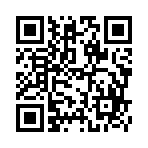 Младшая группа15.3.1. стр. 8-10.15.3.1. стр. 8-10.Планируемые результаты в дошкольном возрасте (к четырем годам)Планируемые результаты в дошкольном возрасте (к четырем годам)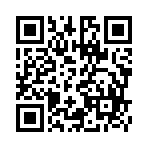 Средняя группа15.3.2. стр. 10-12.15.3.2. стр. 10-12.Планируемые результаты в раннем возрасте (к пяти годам)Планируемые результаты в раннем возрасте (к пяти годам)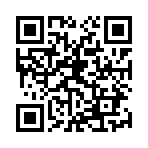 Старшая группа15.3.3. стр. 12-15.15.3.3. стр. 12-15.Планируемые результаты в раннем возрасте (к шести годам)Планируемые результаты в раннем возрасте (к шести годам)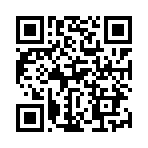 ОптимизацияИндивидуализацияКорректировка планов работы с детьмиРазработка индивидуальных микропрограмм поддержки ребенкаКорректировка РППСРазработка индивидуальных образовательных маршрутовКорректировка планов сотрудничества с семьёй Разработка программы КРР по категориям детей, имеющим ООПФОП ДО, стр. пп/ ВозрастНазвание группыQR -кодстр. 22- 24п. 18.32-3 года2 группа раннего возраста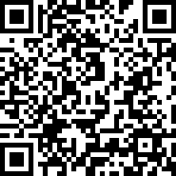 стр. 24-27п. 18.43-4 годамладшая группа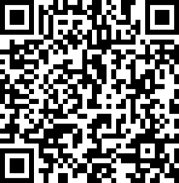 стр. 27-31п. 18.54-5 лет средняя группа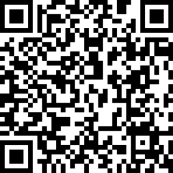 стр. 31-36п. 18.65-6 летстаршая группа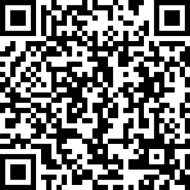 стр. 41- 42п. 18.8решение совокупных задач воспитания все группы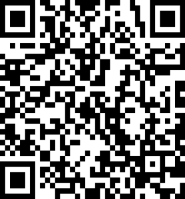 Выделенные направления (сферы, области)2-3 года3-4 года4-5 лет5-6 летсфера социальных отношенийНет выделенных направлений+++область формирования основ гражданственности и патриотизмаНет выделенных направлений+++сфера трудового воспитанияНет выделенных направлений+++область формирования основ безопасного поведенияНет выделенных направлений+++ФОП ДО, пп/ Возраст/группаНазвание группыQR -кодстр. 45- 47п. 19.32-3 года/ 1 младшая группа2  группа раннего возраст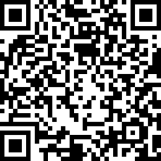 стр. 47- 49п. 19.43-4 года/ 2 младшая группамладшая группа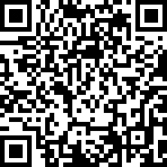 стр. 49- 51п. 19.54-5 лет / средняя группасредняя группа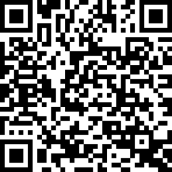 стр. 51- 54п. 19.65-6 лет/ старшая группастаршая  группа все группы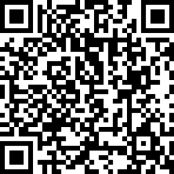 стр. 56- 57п. 19.8решение совокупных задач воспитания старшая  группа все группы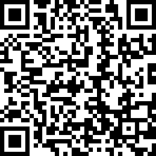 Выделенные направления (сферы, области)2-3 года3-4 года4-5 лет5-6 летСенсорные эталоны и познавательные действия++++Окружающий мир++++Природа++++Математическое представление++++ФОП ДО, пп/ Возраст/группаНазвание группыQR -кодстр. 60- 62п. 20.32-3 года/ 1 младшая группа2 группа раннег возраста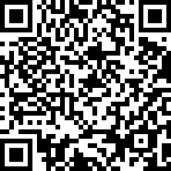 стр. 62- 65п. 20.43-4 года/ 2 младшая группамладшая группа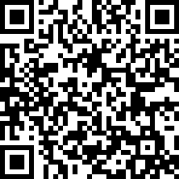 стр. 65- 69п. 20.54-5 лет / средняя группасреденяя группа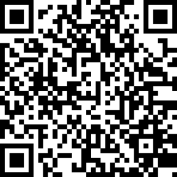 стр. 69- 72п. 20.65-6 лет/ старшая группастаршая группа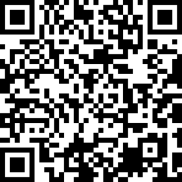 стр. 76п. 20.8решение совокупных задач воспитаниявсе группы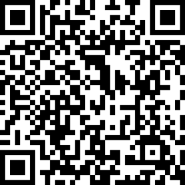 Выделенные направления (сферы, области)Выделенные направления (сферы, области)2-3 года3-4 года4-5 лет5-6 летВыделенные направления (сферы, области)Выделенные направления (сферы, области)2-3 года3-4 года4-5 лет5-6 летразвитие и понимание речиразвитие и понимание речиразвитие активной речиразвитие активной речиформировании/развитие словаряобогащение++++формировании/развитие словаряактивизация++++звуковая культура речизвуковая культура речи++++грамматический строй речиграмматический строй речи++++связная речьсвязная речь++++интерес к художественной литературеинтерес к художественной литературе++++подготовка к обучению грамотеподготовка к обучению грамоте+++ФОП ДО, пп/ Возраст/группаНазвание группыQR -кодстр. 78- 82п. 21.32-3 года/ 1 младшая группа2 группа раннего возрастастр. 78- 82п. 21.32-3 года/ 1 младшая группа2 группа раннего возраста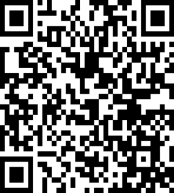 стр. 83- 90п. 21.43-4 года/ 2 младшая группамладшая  группа 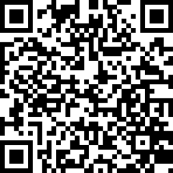 стр. 90- 98п. 21.54-5 лет / средняя группасредняя группа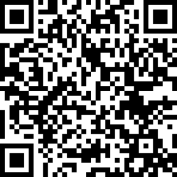 стр. 99- 109п. 21.65-6 лет/ старшая группастаршая группа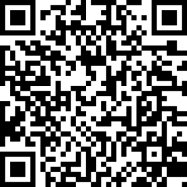 стр. 121п. 21.8решение совокупных задач воспитаниявсе группы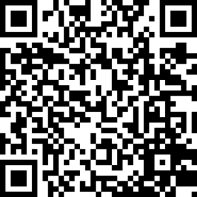 Выделенные направления (сферы, области)Выделенные направления (сферы, области)Выделенные направления (сферы, области)Выделенные направления (сферы, области)2-3 года3-4 года4-5 лет5-6 летВыделенные направления (сферы, области)Выделенные направления (сферы, области)Выделенные направления (сферы, области)Выделенные направления (сферы, области)2-3 года3-4 года4-5 лет5-6 летприобщение к искусствуприобщение к искусствуприобщение к искусствуприобщение к искусству++++изобразительная деятельностьизобразительная деятельностьрисованиепредметное++++изобразительная деятельностьизобразительная деятельностьрисованиесюжетное++++изобразительная деятельностьизобразительная деятельностьрисованиедекоративное++++изобразительная деятельностьизобразительная деятельностьлепкалепка++++изобразительная деятельностьизобразительная деятельностьлепкадекоративная +изобразительная деятельностьизобразительная деятельностьаппликацияаппликация+++изобразительная деятельностьизобразительная деятельностьнародное декоративно-прикладное искусствонародное декоративно-прикладное искусство++изобразительная деятельностьизобразительная деятельностьприкладное творчествоприкладное творчество+конструктивная деятельностьконструктивная деятельностьконструктивная деятельностьконструктивная деятельность++++музыкальная деятельностьслушаньеслушаньеслушанье++++музыкальная деятельностьпениепениепение++++музыкальная деятельностьмузыкально ритмические движениямузыкально ритмические движениямузыкально ритмические движения++++музыкальная деятельностьпесенное творчествопесенное творчествопесенное творчество+++музыкальная деятельностьтанцевально - игровое творчествотанцевально - игровое творчествотанцевально - игровое творчество++музыкальная деятельностьигра на детских музыкальных инструментахигра на детских музыкальных инструментахигра на детских музыкальных инструментах+++театрализованная деятельностьтеатрализованная деятельностьтеатрализованная деятельностьтеатрализованная деятельность++++культурно-досуговая деятельностькультурно-досуговая деятельностькультурно-досуговая деятельностькультурно-досуговая деятельность++++ФОП ДО, пп/ Возраст/группаНазвание группыQR -кодстр. 124- 126п. 22.32-3 года/ 1 младшая группа2 группа раннего возраста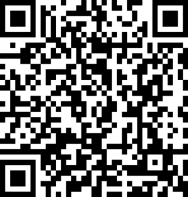 стр. 126- 130п. 22.43-4 года/ 2 младшая группамладшая группа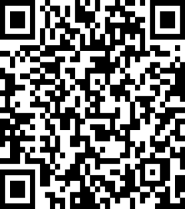 стр. 130- 134п. 22.54-5 лет / средняя группасредняя группа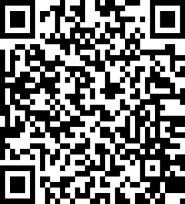 стр. 134- 140п. 22.65-6 лет/ старшая группастаршая группа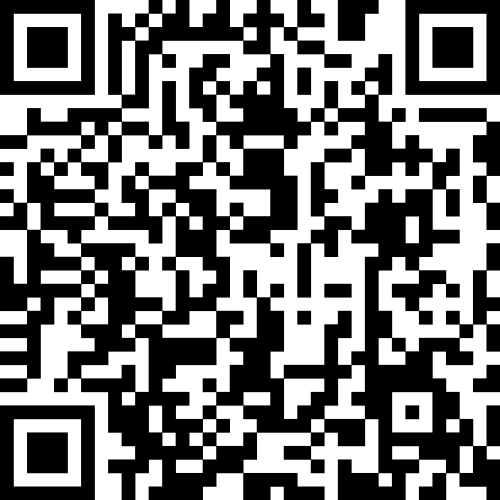 стр. 147- 148п. 22.8решение совокупных задач воспитаниявсе группы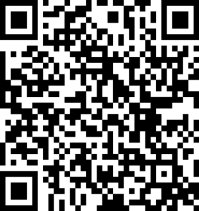 Выделенные направления (сферы, области)Выделенные направления (сферы, области)Выделенные направления (сферы, области)2-3 года3-4 года4-5 лет5-6 летосновная гимнастикаосновные движениябросание и катание (ловля с 2 лет, метание с 3 лет)++++основная гимнастикаосновные движенияползанье, лазанье++++основная гимнастикаосновные движенияходьба++++основная гимнастикаосновные движениябег++++основная гимнастикаосновные движенияпрыжки++++основная гимнастикаосновные движенияпрыжки со скакалкой+основная гимнастикаосновные движенияупражнения в равновесии++++основная гимнастикаобщеразвивающие упражненияобщеразвивающие упражнения++++основная гимнастикаритмическая гимнастикаритмическая гимнастика++основная гимнастикастроевые упражнениястроевые упражнения+++подвижные игрыподвижные игрыподвижные игры++++спортивные упражнениякатание на санкахкатание на санках+++спортивные упражнениякатание на трех колесном велосипеде (с 4 лет двух колесном велосипеде с 4 лет на самокате)катание на трех колесном велосипеде (с 4 лет двух колесном велосипеде с 4 лет на самокате)+++спортивные игрыгородкигородки+спортивные игрыэлементы баскетболаэлементы баскетбола+спортивные игрыбадминтонбадминтон+спортивные игрыэлементы хоккеяэлементы хоккеяспортивные игрыэлементы настольного теннисаэлементы настольного теннисаспортивные игрыэлементы футболаэлементы футбола+формирование основ здорового образа жизниформирование основ здорового образа жизниформирование основ здорового образа жизни++++активный отдыхфизкультурные досуги (с 4 лет праздники)физкультурные досуги (с 4 лет праздники)+++активный отдыхдни здоровья (туристические прогулки и экскурсии с 5 лет)дни здоровья (туристические прогулки и экскурсии с 5 лет)+++в раннем возрасте(1 год - 3 года)в дошкольном возрастегода - 8 лет)1.Ситуативно-деловое общение со взрослым и эмоционально-практическое со сверстниками под руководством взрослого.1.Общение со взрослым:-ситуативно-деловое,-внеситуативно-познавательное,-внеситуативно-личностное.Общение со сверстниками:-ситуативно-деловое, - внеситуативно- деловое.2.Двигательная деятельность:-основные движения,-общеразвивающие упражнения, -простые подвижные игры.2.Двигательная деятельность:-основные виды движений, -общеразвивающие и спортивные упражнения, -подвижные и элементы спортивных игр и другие.3.Речевая:-понимание речи взрослого, - слушание и понимание стихов, -активная речь.3.Речевая:-слушание речи взрослого и сверстников, -активная диалогическая и монологическая речь.4.Музыкальная деятельность:-слушание музыки -исполнительство, -музыкально-ритмические движения.4.Музыкальная деятельность:-слушание и понимание музыкальных произведений, -пение, -музыкально-ритмические движения, -игра на детских музыкальных инструментах.5.Предметная деятельность:-орудийно-предметные действия - ест ложкой, пьет из кружки и другое.-6.Игровая деятельность:-отобразительная,-сюжетно-отобразительная,-игры с дидактическими игрушками.5.Игровая деятельность:-сюжетно-ролевая, -театрализованная, -режиссерская, -строительно-конструктивная, -дидактическая, -подвижная и другие.7.Экспериментирование с материалами и веществами (песок, вода, тесто и другие).6.Познавательно-исследовательская деятельность и экспериментирование.8.Изобразительная деятельность (рисование, лепка) и конструирование из мелкого и крупного строительного материала.7.Изобразительная деятельность (рисование, лепка, аппликация) и конструирование из разных материалов по образцу, условию и замыслу ребёнка.9.Самообслуживание и элементарные трудовые действия:-убирает игрушки, -подметает веником, -поливает цветы из лейки и другое.8.Элементарная трудовая деятельность:-самообслуживание,-хозяйственно-бытовой труд,-труд в природе, -ручной труд.9 видов деятельности8 видов деятельностиОРГАНИЗАЦИЯ ОПЫТА ПОВЕДЕНИЯ И ДЕЯТЕЛЬНОСТИОСОЗНАНИЕ ОПЫТА ПОВЕДЕНИЯ И ДЕЯТЕЛЬНОСТИМОТИВАЦИЯ ОПЫТА ПОВЕДЕНИЯ И ДЕЯТЕЛЬНОСТИ-Приучение к положительным формам общественного поведения -Упражнение-Воспитывающие ситуации -Игровые методы-Рассказ на моральные темы, -Разъяснение норм и правил поведения-Чтение художественной литературы-Этические беседы, обсуждение поступков и жизненных ситуаций-Личный пример-Поощрение-Методы развития эмоций -Игры-Соревнования-Проектные методыИнформационно-рецептивный методРепродуктивный методИсследовательский метод (проектный)Проблемное изложениеЭвристический метод (частично-поисковый)при использовании предъявляется информация, организуются действия ребёнка с объектом изучения (распознающее наблюдение, рассматривание картин, демонстрация кино- и диафильмов, просмотр компьютерных презентаций, рассказы педагога или детей, чтение)предполагает создание условий для воспроизведения представлений и способов деятельности, руководство их выполнением (упражнения на основе образца педагога, беседа, составление рассказов с опорой на предметную или предметно-схематическую модель);включает составление и предъявление проблемных ситуаций, ситуаций для экспериментирования и опытов (творческие задания, опыты, экспериментирование). Для решения задач воспитания и обучения широко применяется метод проектов. Он способствует развитию у детей исследовательской активности, познавательных интересов, коммуникативных и творческих способностей, навыков сотрудничества и другое. Выполняя совместные проекты, дети получают представления о своих возможностях, умениях, потребностях.представляет собой постановку проблемы и раскрытие пути её решения в процессе организации опытов, наблюдений;проблемная задача делится на части - проблемы, в решении которых принимают участие дети (применение представлений в новых условиях);в раннем возрасте(1 год - 3 года)в дошкольном возрасте(3 года - 8 лет)Здоровьесберегающие технологииИгровые технологииТехнологии формирования сенсорных представленийУтренний и вечерний кругЗдоровьесберегающие технологииИгровые технологииТехнологии эффективной социализацииТехнология «Ситуация»Развивающий диалогУтренний и вечерний кругТехнология «ТРИЗ»Образовательное событиеИ т.д.Режимные моментыСовместная деятельность педагога с детьмиСамостоятельная деятельность детейСовместная деятельность с семьейФормы организации детейФормы организации детейФормы организации детейФормы организации детейИндивидуальные ПодгрупповыеГрупповыеИндивидуальные  Подгрупповые ГрупповыеИндивидуальныеПодгрупповыеИндивидуальные Подгрупповые ГрупповыеУтренний отрезок времениЗанятиеПрогулкаВторая половина дня-Игровые ситуации-Индивидуальные игры-Игры небольшими подгруппами-Беседы с детьми по их интересам-Развивающее общение педагога с детьми-Практические, проблемные ситуации -Упражнения-Наблюдения за объектами и явлениями природы, трудом взрослых- Трудовые поручения и дежурства-Индивидуальная работа с детьми в соответствии с задачами разных образовательных областей-Продуктивная деятельность детей по интересам детей-Оздоровительные и закаливающие процедуры- Здоровьесберегающие мероприятия-Двигательная деятельность-Проблемно-обучающие ситуации-Образовательные ситуации -Тематические события-Проектная деятельность-Творческие и исследовательские проекты и т. Д.-Наблюдение за объектами и явлениями природы-Сюжетно-ролевые и конструктивные игры-Элементарная трудовая деятельность детей на участке ДОО-Свободное общение педагога с детьми-Индивидуальная работа-Проведение спортивных праздников-Подвижные игры и спортивные упражнения-Экспериментирование с объектами неживой природы-Элементарная трудовая деятельность детей,-Проведение зрелищных мероприятий, развлечений, праздников,-Игровые ситуации, индивидуальные игры и игры небольшими подгруппами-Опыты и эксперименты-Практико-ориентированные проекты, коллекционирование -Чтение художественной литературы-Прослушивание аудиозаписей лучших образцов чтения-Рассматривание иллюстраций, просмотр мультфильмов -Слушание и исполнение музыкальных произведений, музыкально-ритмические движения, музыкальные игры и импровизации-Организация и (или) посещение выставок детского творчества, изобразительного искусства, мастерских-Индивидуальная работа по всем видам деятельности и образовательным областям-Работа с родителями (законными представителями)НазваниеВидыИгровая практикаПродуктивная практикаПознавательно-исследовательская практикаКоммуникативная практикаКратность проведения«Театр в чемодане»+++Еженедельно, по пятницам «Свободная игра»++++Ежедневная «Целевые прогулки»+++Ежедневная3-4 года4-5 лет5-7 летПоощрение познавательной активности детей:-внимание к детским вопросам, -ситуации, побуждающие самостоятельно искать решение, возникающих проблем.При проектировании режима дня уделять внимание организации вариативных активностей детей, для участия в разнообразных делах: в играх, в экспериментах, в рисовании, в общении, в творчестве.Освоение детьми системы разнообразных обследовательских действий, приемов простейшего анализа, сравнения, умения наблюдать:  - намеренное насыщение проблемными практическими и познавательными ситуациями, в которых детям необходимо самостоятельно применить освоенные приемы.Создание ситуаций, побуждающих детей проявлять инициативу, активность, желание совместно искать верное решение проблемы. Создание ситуаций, в которых дети приобретают опыт дружеского общения, совместной деятельности, умений командной работы.У ребёнка всегда есть возможность выбора свободной деятельности, поэтому атрибуты и оборудование для детских видов деятельности достаточно разнообразны и постоянно меняются (смена примерно раз в два месяца).Создание педагогических условий, которые развивают детскую самостоятельность, инициативу и творчество:- определение для детей все более сложных задач, активизируя их усилия, развивая произвольные умения и волю, - постоянная поддержка желания преодолевать трудности;- поощрение ребёнка за стремление к таким действиям;- нацеливание на поиск новых, творческих решений возникших затруднений.Диагностика -аналитическоеПросветительскоеКонсультационное- получение и анализ данных о семье, её запросах в отношении охраны здоровья и развития ребёнка; об уровне психолого-педагогической компетентности родителей (законных представителей); - планирование работы с семьей с учётом результатов проведенного анализа; -согласование воспитательных задачПросвещение родителей (законных представителей) по вопросам:-особенностей психофизиологического и психического развития детей младенческого, раннего и дошкольного возрастов; - выбора эффективных методов обучения и воспитания детей определенного возраста; - ознакомление с актуальной информацией о государственной политике в области ДО, включая информирование о мерах господдержки семьям с детьми дошкольного возраста; - информирование об особенностях реализуемой в ДОО образовательной программы; - условиях пребывания ребёнка в группе ДОО; - содержании и методах образовательной работы с детьми;Консультирование родителей (законных представителей) по вопросам:- их взаимодействия с ребёнком, - преодоления возникающих проблем воспитания и обучения детей, в том числе с ООП в условиях семьи; - особенностей поведения и взаимодействия ребёнка со сверстниками и педагогом; - возникающих проблемных ситуациях; - способам воспитания и построения продуктивного взаимодействия с детьми младенческого, раннего и дошкольного возрастов; - способам организации и участия в детских деятельностях, образовательном процессе и т.д.ЗАДАЧИНАПРАВЛЕНИЯДиагностико-аналитическое направлениеПросветительское и консультационное направлениеИнформирование родителейопросы, социологические срезы, индивидуальные блокноты, «почтовый ящик», педагогические беседы с родителями (законными представителями); дни (недели) открытых дверей, открытые просмотры занятий и других видов деятельности детей.групповые родительские собрания, конференции, круглые столы, семинары- практикумы, тренинги и ролевые игры, консультации, педагогические гостиные, родительские клубы и другое; информационные проспекты, стенды, ширмы, папки- передвижки для родителей (законных представителей); журналы и газеты, издаваемые ДОО для родителей (законных представителей), педагогические библиотеки для родителей (законных представителей); сайты ДОО и социальные группы в сети Интернет; медиарепортажи и интервью; фотографии, выставки детских работ, совместных работ родителей (законных представителей) и детей. Включают также и досуговую форму - совместные праздники и вечера, семейные спортивные и тематические мероприятия, ярмарки, тематические досуги, знакомство с семейными традициями.Просвещение родителейопросы, социологические срезы, индивидуальные блокноты, «почтовый ящик», педагогические беседы с родителями (законными представителями); дни (недели) открытых дверей, открытые просмотры занятий и других видов деятельности детей.групповые родительские собрания, конференции, круглые столы, семинары- практикумы, тренинги и ролевые игры, консультации, педагогические гостиные, родительские клубы и другое; информационные проспекты, стенды, ширмы, папки- передвижки для родителей (законных представителей); журналы и газеты, издаваемые ДОО для родителей (законных представителей), педагогические библиотеки для родителей (законных представителей); сайты ДОО и социальные группы в сети Интернет; медиарепортажи и интервью; фотографии, выставки детских работ, совместных работ родителей (законных представителей) и детей. Включают также и досуговую форму - совместные праздники и вечера, семейные спортивные и тематические мероприятия, ярмарки, тематические досуги, знакомство с семейными традициями.Ответственное и осознанное родительствоопросы, социологические срезы, индивидуальные блокноты, «почтовый ящик», педагогические беседы с родителями (законными представителями); дни (недели) открытых дверей, открытые просмотры занятий и других видов деятельности детей.групповые родительские собрания, конференции, круглые столы, семинары- практикумы, тренинги и ролевые игры, консультации, педагогические гостиные, родительские клубы и другое; информационные проспекты, стенды, ширмы, папки- передвижки для родителей (законных представителей); журналы и газеты, издаваемые ДОО для родителей (законных представителей), педагогические библиотеки для родителей (законных представителей); сайты ДОО и социальные группы в сети Интернет; медиарепортажи и интервью; фотографии, выставки детских работ, совместных работ родителей (законных представителей) и детей. Включают также и досуговую форму - совместные праздники и вечера, семейные спортивные и тематические мероприятия, ярмарки, тематические досуги, знакомство с семейными традициями.Сотрудничество и установления партнёрских отношенийопросы, социологические срезы, индивидуальные блокноты, «почтовый ящик», педагогические беседы с родителями (законными представителями); дни (недели) открытых дверей, открытые просмотры занятий и других видов деятельности детей.групповые родительские собрания, конференции, круглые столы, семинары- практикумы, тренинги и ролевые игры, консультации, педагогические гостиные, родительские клубы и другое; информационные проспекты, стенды, ширмы, папки- передвижки для родителей (законных представителей); журналы и газеты, издаваемые ДОО для родителей (законных представителей), педагогические библиотеки для родителей (законных представителей); сайты ДОО и социальные группы в сети Интернет; медиарепортажи и интервью; фотографии, выставки детских работ, совместных работ родителей (законных представителей) и детей. Включают также и досуговую форму - совместные праздники и вечера, семейные спортивные и тематические мероприятия, ярмарки, тематические досуги, знакомство с семейными традициями.Вовлечение родителей в образовательный процессопросы, социологические срезы, индивидуальные блокноты, «почтовый ящик», педагогические беседы с родителями (законными представителями); дни (недели) открытых дверей, открытые просмотры занятий и других видов деятельности детей.групповые родительские собрания, конференции, круглые столы, семинары- практикумы, тренинги и ролевые игры, консультации, педагогические гостиные, родительские клубы и другое; информационные проспекты, стенды, ширмы, папки- передвижки для родителей (законных представителей); журналы и газеты, издаваемые ДОО для родителей (законных представителей), педагогические библиотеки для родителей (законных представителей); сайты ДОО и социальные группы в сети Интернет; медиарепортажи и интервью; фотографии, выставки детских работ, совместных работ родителей (законных представителей) и детей. Включают также и досуговую форму - совместные праздники и вечера, семейные спортивные и тематические мероприятия, ярмарки, тематические досуги, знакомство с семейными традициями.Диагностическая работаКоррекционно-развивающая работаКонсультативная работа1.Своевременное выявление детей, нуждающихся в психолого-педагогическом сопровождении;2.Комплексный сбор сведений об обучающемся;3.Изучение уровня общего развития обучающихся, возможностей вербальной и невербальной коммуникации со сверстниками и взрослыми;4.Изучение уровня адаптации и адаптивных возможностей ребенка;5.Мониторинг развития детей и предупреждение возникновения психолого- педагогических проблем в их развитии;6.Всестороннее психолого-педагогическое изучение личности ребёнка;7.Системный контроль специалистов за уровнем и динамикой развития ребёнка, за созданием необходимых условий, соответствующих его особым образовательным потребностям.1.Выбор оптимальных коррекционно-развивающих программ (методик) психолого-педагогического сопровождения в соответствии с его ООП;2.Организация, разработка и проведение специалистами индивидуальных и групповых коррекционно-развивающих занятий;3.Создание насыщенной РППС для разных видов деятельности; 4.Формирование инклюзивной образовательной среды.1.Разработка рекомендаций по основным направлениям работы с детьми с трудностями в обучении и социализации;2.Консультирование специалистами педагогов по выбору индивидуально ориентированных методов и приемов работы с обучающимся;3.Консультативная помощь семье в вопросах выбора оптимальной стратегии воспитания и приемов КРР с ребёнком.1.Своевременное выявление детей, нуждающихся в психолого-педагогическом сопровождении;2.Комплексный сбор сведений об обучающемся;3.Изучение уровня общего развития обучающихся, возможностей вербальной и невербальной коммуникации со сверстниками и взрослыми;4.Изучение уровня адаптации и адаптивных возможностей ребенка;5.Мониторинг развития детей и предупреждение возникновения психолого- педагогических проблем в их развитии;6.Всестороннее психолого-педагогическое изучение личности ребёнка;7.Системный контроль специалистов за уровнем и динамикой развития ребёнка, за созданием необходимых условий, соответствующих его особым образовательным потребностям.1.Выбор оптимальных коррекционно-развивающих программ (методик) психолого-педагогического сопровождения в соответствии с его ООП;2.Организация, разработка и проведение специалистами индивидуальных и групповых коррекционно-развивающих занятий;3.Создание насыщенной РППС для разных видов деятельности; 4.Формирование инклюзивной образовательной среды.Информационно-просветительская работа1.Своевременное выявление детей, нуждающихся в психолого-педагогическом сопровождении;2.Комплексный сбор сведений об обучающемся;3.Изучение уровня общего развития обучающихся, возможностей вербальной и невербальной коммуникации со сверстниками и взрослыми;4.Изучение уровня адаптации и адаптивных возможностей ребенка;5.Мониторинг развития детей и предупреждение возникновения психолого- педагогических проблем в их развитии;6.Всестороннее психолого-педагогическое изучение личности ребёнка;7.Системный контроль специалистов за уровнем и динамикой развития ребёнка, за созданием необходимых условий, соответствующих его особым образовательным потребностям.1.Выбор оптимальных коррекционно-развивающих программ (методик) психолого-педагогического сопровождения в соответствии с его ООП;2.Организация, разработка и проведение специалистами индивидуальных и групповых коррекционно-развивающих занятий;3.Создание насыщенной РППС для разных видов деятельности; 4.Формирование инклюзивной образовательной среды.1.Различные формы просветительской деятельности;2.Проведение тематических выступлений, онлайн-консультаций для педагогов и родителей (законных представителей).Нормо-типичные дети с нормативным кризисом развитияОбучающиеся с ООП:Обучающиеся с ООП:Обучающиеся с ООП:Обучающиеся с ООП:Обучающиеся с ООП:Обучающиеся с ООП:Нормо-типичные дети с нормативным кризисом развитияДети с большим количеством пропусков в посещении ДООДети, испытывающие трудности в освоении образовательных программ, развитии, социальной адаптацииОдаренные детиДети и (или) семьи в трудной жизненной ситуацииДети и (или) семьи в социально опасном положенииДети «группы риска» Диагностика:Определение уровня актуального и зоны ближайшего развития обучающегося, выявление его резервных возможностейКРР:Коррекция и развитие высших психических функций.Диагностика:Изучение индивидуальных образовательных и социально-коммуникативных потребностейКРР:Развитие коммуникативных способностей, социального и эмоционального интеллекта, формирование коммуникативной компетентности.Диагностика:-Ранняя диагностика отклонений в развитии и анализ причин трудностей социальной адаптации;-Выявление детей-мигрантов, дифференциальная диагностика и оценка этнокультурной природы имеющихся трудностейКРР:Коррекция и развитие психомоторной сферы, координации и регуляции движений.Диагностика-Изучение направленности детской одаренности,-Изучение, констатацию в развитии ребёнка его интересов и склонностей, одаренности.КРР:Создание условий для развития, обучения и воспитания детей с ярко выраженной познавательной направленностью, высоким уровнем умственного развития или иной направленностью одаренности.Диагностика:-Изучение социальной ситуации развития и условий семейного воспитания ребёнка;-Выявление и изучение неблагоприятных факторов социальной среды и рисков образовательной средыКРР:-Оказание поддержки ребёнку в случаях неблагоприятных условий жизни, психотравмирующих обстоятельствах;-Преодоление педагогической запущенности, -Стремление устранить неадекватные методы воспитания в семье во взаимодействии родителей (законных представителей) с детьми;-Помощь в устранении психотравмирующих ситуаций в жизни ребёнка.Диагностика:-Изучение социальной ситуации развития и условий семейного воспитания ребёнка;-Выявление и изучение неблагоприятных факторов социальной среды и рисков образовательной средыКРР:-Оказание поддержки ребёнку в случаях неблагоприятных условий жизни, психотравмирующих обстоятельствах;-Преодоление педагогической запущенности, -Стремление устранить неадекватные методы воспитания в семье во взаимодействии родителей (законных представителей) с детьми;-Помощь в устранении психотравмирующих ситуаций в жизни ребёнка.Диагностика:Изучение развития эмоционально-волевой сферы и личностных особенностей обучающихсяКРР:Развитие эмоционально-волевой и личностной сферы ребенка и психологическую коррекцию его поведения.ПАТРИОТИЧЕСКОЕ НАПРАВЛЕНИЕ ВОСПИТАНИЯПАТРИОТИЧЕСКОЕ НАПРАВЛЕНИЕ ВОСПИТАНИЯЦЕЛЬЦЕННОСТИСодействовать формированию у ребёнка личностной позиции наследника традиций и культуры, защитника Отечества и творца (созидателя), ответственного за будущее своей страны.Родина и природаСОДЕРЖАНИЕСОДЕРЖАНИЕПатриотическое направление воспитания базируется на идее патриотизма как нравственного чувства, которое вырастает из культуры человеческого бытия, особенностей образа жизни и её уклада, народных и семейных традиций.Работа по патриотическому воспитанию предполагает: формирование «патриотизма наследника», испытывающего чувство гордости за наследие своих предков (предполагает приобщение детей к истории, культуре и традициям нашего народа: отношение к труду, семье, стране и вере); «патриотизма защитника», стремящегося сохранить это наследие (предполагает развитие у детей готовности преодолевать трудности ради своей семьи, малой родины); «патриотизма созидателя и творца», устремленного в будущее, уверенного в благополучии и процветании своей Родины (предполагает конкретные каждодневные дела, направленные, например, на поддержание чистоты и порядка, опрятности и аккуратности, а в дальнейшем - на развитие всего своего населенного пункта, района, края, Отчизны в целом).Патриотическое направление воспитания базируется на идее патриотизма как нравственного чувства, которое вырастает из культуры человеческого бытия, особенностей образа жизни и её уклада, народных и семейных традиций.Работа по патриотическому воспитанию предполагает: формирование «патриотизма наследника», испытывающего чувство гордости за наследие своих предков (предполагает приобщение детей к истории, культуре и традициям нашего народа: отношение к труду, семье, стране и вере); «патриотизма защитника», стремящегося сохранить это наследие (предполагает развитие у детей готовности преодолевать трудности ради своей семьи, малой родины); «патриотизма созидателя и творца», устремленного в будущее, уверенного в благополучии и процветании своей Родины (предполагает конкретные каждодневные дела, направленные, например, на поддержание чистоты и порядка, опрятности и аккуратности, а в дальнейшем - на развитие всего своего населенного пункта, района, края, Отчизны в целом).ДУХОВНО-НРАВСТВЕННОЕ НАПРАВЛЕНИЕ ВОСПИТАНИЯДУХОВНО-НРАВСТВЕННОЕ НАПРАВЛЕНИЕ ВОСПИТАНИЯЦЕЛЬЦЕННОСТИФормирование способности к духовному развитию, нравственному самосовершенствованию, индивидуально-ответственному поведению.Жизнь, милосердие, доброСОДЕРЖАНИЕСОДЕРЖАНИЕДуховно-нравственное воспитание направлено на развитие ценностно- смысловой сферы дошкольников на основе творческого взаимодействия в детско- взрослой общности, содержанием которого является освоение социокультурного опыта в его культурно-историческом и личностном аспектах.Духовно-нравственное воспитание направлено на развитие ценностно- смысловой сферы дошкольников на основе творческого взаимодействия в детско- взрослой общности, содержанием которого является освоение социокультурного опыта в его культурно-историческом и личностном аспектах.СОЦИАЛЬНОЕ НАПРАВЛЕНИЕ ВОСПИТАНИЯСОЦИАЛЬНОЕ НАПРАВЛЕНИЕ ВОСПИТАНИЯЦЕЛЬЦЕННОСТИФормирование ценностного отношения детей к семье, другому человеку, развитие дружелюбия, умения находить общий язык с другими людьми.Семья, дружба, человек и сотрудничествоСОДЕРЖАНИЕСОДЕРЖАНИЕВажной составляющей социального воспитания является освоение ребёнком моральных ценностей, формирование у него нравственных качеств и идеалов, способности жить в соответствии с моральными принципами и нормами и воплощать их в своем поведении. Культура поведения в своей основе имеет глубоко социальное нравственное чувство - уважение к человеку, к законам человеческого общества. Конкретные представления о культуре поведения усваиваются ребёнком вместе с опытом поведения, с накоплением нравственных представлений, формированием навыка культурного поведения.Важной составляющей социального воспитания является освоение ребёнком моральных ценностей, формирование у него нравственных качеств и идеалов, способности жить в соответствии с моральными принципами и нормами и воплощать их в своем поведении. Культура поведения в своей основе имеет глубоко социальное нравственное чувство - уважение к человеку, к законам человеческого общества. Конкретные представления о культуре поведения усваиваются ребёнком вместе с опытом поведения, с накоплением нравственных представлений, формированием навыка культурного поведения.ПОЗНАВАТЕЛЬНОЕ НАПРАВЛЕНИЕ ВОСПИТАНИЯПОЗНАВАТЕЛЬНОЕ НАПРАВЛЕНИЕ ВОСПИТАНИЯЦЕЛЬЦЕННОСТИФормирование ценности познания.ПознаниеСОДЕРЖАНИЕСОДЕРЖАНИЕПознавательное и духовно-нравственное воспитание должны осуществляться в содержательном единстве, так как знания наук и незнание добра ограничивает и деформирует личностное развитие ребёнка.Значимым является воспитание у ребёнка стремления к истине, становление целостной картины мира, в которой интегрировано ценностное, эмоционально окрашенное отношение к миру, людям, природе, деятельности человека.Познавательное и духовно-нравственное воспитание должны осуществляться в содержательном единстве, так как знания наук и незнание добра ограничивает и деформирует личностное развитие ребёнка.Значимым является воспитание у ребёнка стремления к истине, становление целостной картины мира, в которой интегрировано ценностное, эмоционально окрашенное отношение к миру, людям, природе, деятельности человека.ФИЗИЧЕСКОЕ И ОЗДОРОВИТЕЛЬНОЕ НАПРАВЛЕНИЕ ВОСПИТАНИЯФИЗИЧЕСКОЕ И ОЗДОРОВИТЕЛЬНОЕ НАПРАВЛЕНИЕ ВОСПИТАНИЯЦЕЛЬЦЕННОСТИФормирование ценностного отношения детей к здоровому образу жизни, овладение элементарнымигигиеническими навыками и правилами безопасности.Жизнь и здоровьеСОДЕРЖАНИЕСОДЕРЖАНИЕФизическое и оздоровительное направление воспитания основано на идее охраны и укрепления здоровья детей, становления осознанного отношения к жизни как основоположной ценности и здоровью как совокупности физического, духовного и социального благополучия человека.Физическое и оздоровительное направление воспитания основано на идее охраны и укрепления здоровья детей, становления осознанного отношения к жизни как основоположной ценности и здоровью как совокупности физического, духовного и социального благополучия человека.ТРУДОВОЕ НАПРАВЛЕНИЕ ВОСПИТАНИЯТРУДОВОЕ НАПРАВЛЕНИЕ ВОСПИТАНИЯЦЕЛЬЦЕННОСТИФормирование ценностного отношения детей к труду, трудолюбию и приобщение ребёнка к труду.ТрудСОДЕРЖАНИЕСОДЕРЖАНИЕТрудовое направление воспитания направлено на формирование и поддержку привычки к трудовому усилию, к доступному напряжению физических, умственных и нравственных сил для решения трудовой задачи; стремление приносить пользу людям. Повседневный труд постепенно приводит детей к осознанию нравственной стороны труда. Самостоятельность в выполнении трудовых поручений способствует формированию ответственности за свои действия.Трудовое направление воспитания направлено на формирование и поддержку привычки к трудовому усилию, к доступному напряжению физических, умственных и нравственных сил для решения трудовой задачи; стремление приносить пользу людям. Повседневный труд постепенно приводит детей к осознанию нравственной стороны труда. Самостоятельность в выполнении трудовых поручений способствует формированию ответственности за свои действия.ЭСТЕТИЧЕСКОЕ НАПРАВЛЕНИЕ ВОСПИТАНИЯЭСТЕТИЧЕСКОЕ НАПРАВЛЕНИЕ ВОСПИТАНИЯЦЕЛЬЦЕННОСТИСпособствовать становлению у ребёнка ценностного отношения к красоте.Культура, красотаСОДЕРЖАНИЕСОДЕРЖАНИЕЭстетическое воспитание направлено на воспитание любви к прекрасному в окружающей обстановке, в природе, в искусстве, в отношениях, развитие у детей желания и умения творить. Эстетическое воспитание через обогащение чувственного опыта и развитие эмоциональной сферы личности влияет на становление нравственной и духовной составляющих внутреннего мира ребёнка. Искусство делает ребёнка отзывчивее, добрее, обогащает его духовный мир, способствует воспитанию воображения, чувств. Красивая и удобная обстановка, чистота помещения, опрятный вид детей и взрослых содействуют воспитанию художественного вкуса.Эстетическое воспитание направлено на воспитание любви к прекрасному в окружающей обстановке, в природе, в искусстве, в отношениях, развитие у детей желания и умения творить. Эстетическое воспитание через обогащение чувственного опыта и развитие эмоциональной сферы личности влияет на становление нравственной и духовной составляющих внутреннего мира ребёнка. Искусство делает ребёнка отзывчивее, добрее, обогащает его духовный мир, способствует воспитанию воображения, чувств. Красивая и удобная обстановка, чистота помещения, опрятный вид детей и взрослых содействуют воспитанию художественного вкуса.НаправлениевоспитанияЦенностиЦелевые ориентирыПатриотическоеРодина, природаПроявляющий привязанность к близким людям, бережное отношение к живомуДуховнонравственноеЖизнь,милосердие, доброСпособный понять и принять, что такое «хорошо» и «плохо».Проявляющий сочувствие, доброту.СоциальноеЧеловек, семья,дружба,сотрудничествоИспытывающий чувство удовольствия в случае одобрения и чувство огорчения в случае неодобрения со стороны взрослых. Проявляющий интерес к другим детям и способный бесконфликтно играть рядом с ними.Проявляющий позицию «Я сам!». Способный к самостоятельным (свободным) активным действиям в общении.ПознавательноеПознаниеПроявляющий интерес к окружающему миру. Любознательный, активный в поведении и деятельности.Физическое и оздоровительноеЗдоровье, жизньПонимающий ценность жизни и здоровья, владеющий основными способами укрепления здоровья - физическая культура, закаливание, утренняя гимнастика, личная гигиена, безопасное поведение и другое; стремящийся к сбережению и укреплению собственного здоровья и здоровья окружающих.Проявляющий интерес к физическим упражнениям и подвижным играм, стремление к личной и командной победе, нравственные и волевые качества.ТрудовоеТрудПоддерживающий элементарный порядок в окружающей обстановке.Стремящийся помогать старшим в доступных трудовых действиях. Стремящийся к результативности, самостоятельности, ответственности в самообслуживании, в быту, в игровой и других видах деятельности (конструирование, лепка, художественный труд, детский дизайн и другое).ЭстетическоеКультура и красотаПроявляющий эмоциональную отзывчивость на красоту в окружающем мире и искусстве. Способный к творческой деятельности (изобразительной, декоративно-оформительской, музыкальной, словесноречевой, театрализованной и другое).НаправлениевоспитанияЦенностиЦелевые ориентирыПатриотическоеРодина, природаЛюбящий свою малую родину и имеющий представление о своей стране - России, испытывающий чувство привязанности к родному дому, семье, близким людям.ДуховнонравственноеЖизнь,милосердие, доброРазличающий основные проявления добра и зла, принимающий и уважающий традиционные ценности, ценности семьи и общества, правдивый, искренний, способный к сочувствию и заботе, к нравственному поступку.Способный не оставаться равнодушным к чужому горю, проявлять заботу;Самостоятельно различающий основные отрицательные и положительные человеческие качества, иногда прибегая к помощи взрослого в ситуациях морального выбора.СоциальноеЧеловек, семья,дружба,сотрудничествоПроявляющий ответственность за свои действия и поведение; принимающий и уважающий различия между людьми. Владеющий основами речевой культуры. Дружелюбный и доброжелательный, умеющий слушать и слышать собеседника, способный взаимодействовать со взрослыми и сверстниками на основе общих интересов и дел.ПознавательноеПознаниеЛюбознательный, наблюдательный, испытывающий потребность в самовыражении, в том числе творческом. Проявляющий активность, самостоятельность, инициативу в познавательной, игровой, коммуникативной и продуктивных видах деятельности и в самообслуживании. Обладающий первичной картиной мира на основе традиционных ценностей.Физическое и оздоровительноеЗдоровье, жизньПонимающий ценность жизни, владеющий основными способами укрепления здоровья - занятия физической культурой, закаливание, утренняя гимнастика, соблюдение личной гигиены и безопасного поведения и другое; стремящийся к сбережению и укреплению собственного здоровья и здоровья окружающих. Проявляющий интерес к физическим упражнениям и подвижным играм, стремление к личной и командной победе, нравственные и волевые качества.Демонстрирующий потребность в двигательной деятельности.Имеющий представление о некоторых видах спорта и активного отдыха.ТрудовоеТрудПонимающий ценность труда в семье и в обществе на основе уважения к людям труда, результатам их деятельности.Проявляющий трудолюбие при выполнении поручений и в самостоятельной деятельности.ЭстетическоеКультура и красотаСпособный воспринимать и чувствовать прекрасное в быту, природе, поступках, искусстве.Стремящийся к отображению прекрасного в продуктивных видах деятельности.Цель и смысл деятельности ДОО, её миссия - ДОО считает своей миссией, целью и смыслом - обеспечение разностороннего развития каждого воспитанника, с учетом государственной политики.Принципы жизни и воспитания в ДООжизнь в ДОО выстроена на уважении, доверии, принятии ребенка таким, какой он есть. Считаем важным выделить: -принцип следования нравственному примеру и воспитание через призму безопасности и безопасного поведения, т.е. защищенность интересов личности от внутренних и внешних угроз; принцип совместной деятельности ребенка и взрослого, на основе приобщения к культурным ценностям и их освоения;-принцип бережного отношения к природе.Образ ДОО, её особенности, символика, внешний имиджк внешним проявлениями уникальности нашего ДОО является внешняя атрибутика: эмблема ДОО (логотип «солнышко») - использование логотипа на официальном сайте учреждения, бейджики педагогов с логотипом и своими Ф.И.О., использование логотипа на информационных стендах в ДОУ; внешний облик помещений ДОУ эстетически привлекателен и соответствует целям образования: каждое групповое помещение имеет своё индивидуальное оформление, учитывая ее название.Отношение к воспитанникам, их родителям (законным представителям), сотрудникам и партнерам ДООДОО выстраивает работу с родителями, с учетом положительного эмоционального настроя педагогов и родителей на совместную работу по воспитанию детей. ДОО создает условия для формирования у родителей уверенности в том, что ДОУ всегда поможет им в решении педагогических проблем и в то же время никак не повредит, так как будут учитываться мнения семьи и предложения по взаимодействию с ребенком. Педагоги, в свою очередь, заручаются пониманием со стороны родителей в решении педагогических проблем. А в самом большом выигрыше находятся дети, ради которых и осуществляется это взаимодействие. С партнерами ДОО выстраивает взаимовыгодное сотрудничество применяя принцип полисубъектности.Ключевые правила ДООколлектив ввел правило «отказа» от запрета на посильное участие детей в ситуациях самообслуживания - детская общность является полноправным участником воспитательного процесса; детской общностью разработаны правила и нормы поведения в группах в соответствии с возрастными и индивидуальными особенностями; важным правилом является соблюдение положения о педагогической этике всем персоналом ДОО;Традиции и ритуалы, особые нормы этикета в ДОО (достигаемые ценности воспитания)традиции и ритуалы подробно описаны в п. 2.3. Программы; особые нормы этикета -ДОО посещают поколениями одна, из устоявшихся особых норм это проявление интереса коллективом к дальнейшей жизни выбывших воспитанников.Особенности РППС, отражающие образ и ценности ДООна входе в ДОО расположен информационный стенд для ознакомления родителей с важной информацией ДОО; одной из важных особенностей объединяющая все общности ДОО является уличная спортивная площадка подчеркивающая важность здоровьесбережения; на здании расположены баннеры подчеркивающие важность текущего направления в том числе направления государственной политики; на фасаде ДОО расположены четыре флага.Социокультурный контекст, внешняя социальная и культурная среда ДОО (учитывает этнокультурные, конфессиональные и региональные особенности)ДОО посещают семьи и работают люди разных национальностей все участники образовательных отношений толерантно относятся к друг другу, уважают культуру и традиции всех народов.Условия для формирования эмоционально-ценностного отношения ребёнка к окружающему миру, другим людям, себеВ детском саду одним из главных людей формирующих воспитывающую среду - является воспитатель, так как именно он находится в контакте с детьми целый день и является носителем культурных ценностей и наглядным примером. Воспитатель соблюдает правила педагогической этики (педагогический такт, выдержку, доброту, человечность, искренность.) Особенно важно умение педагогов ДОО: спокойно держаться и разговаривать; быть приветливыми, педагоги умеют выбирать приемы, соответствующие настроению ребенка – во время пошутить, успокоить, доверительно поговорить, другими словами создать благоприятную почву для зерна воспитательных ценностей, которое мы сеем с первых дней пребывания детей в детском саду. Процесс приобщения к культурным образцам человеческой деятельности (культуре жизни, познанию мира, речи, коммуникации, и прочим), приобретения культурных умений при взаимодействии со взрослыми и в самостоятельной деятельности в предметной среде протекает в период всего пребывания ребенка в детском саду и будет успешным, если взрослый выступает в этом процессе в роли партнера, а не руководителя, поддерживая и развивая мотивацию ребенка подчеркивая его индивидуальность.Условия для обретения ребёнком первичного опыта деятельности и поступка в соответствии с традиционными ценностями российского обществаВ ДОО ежедневно создаются условия для усвоения ребенком социокультурных норм во взаимодействии с людьми, заинтересованными в его благополучном развитии (члены семьи, работники учреждений образования, социальные пратнеры), которые передают свои знания, опыт, помогают понять и принять социально-культурные особенности своего общества (культурные средства и формы, социально-культурные ценности, нормы, установки), адаптироваться в социально-культурной среде; огромное значение в формировании социокультурных норм имеет также и коммуникативная деятельность. Это беседы, рассказы, чтение художественной литературы, словесные игры, загадки, пословицы и т.п., которые способствуют усвоению дошкольниками нравственных общечеловеческих ценностей, национальных традиций, гражданственности.Условия для становления самостоятельности, инициативности и творческого взаимодействия в разных детско-взрослых и детско-детских общностях, включая разновозрастное детское сообществоВ детском саду 4  группы. 2 группа раннего возраста и младшая группа имеют общий двор и спальню, что помогает создать разновозрастное сообщество, особенность такого сообщества –  дети получают социальный опыт общения с детьми разного возраста, родители  - полноправные участники праздничных событий; Средняя и старшая группа находятся в одном дворе и играют на одной площадке.Поощрение проявления ребенком самостоятельности, позиции «Я сам!».Посильное участие детей в ситуациях самообслуживания.Поддержание стремления к самостоятельности в самообслуживании, в быту, в игре, в продуктивных видах деятельности.Воспитание навыков организации своей работы, формирование элементарных навыков планирования.Педагоги поддерживают инициативу старших детей в помощи малышам, например: довести их от участка до групповой ячейки.профессиональное сообществапрофессионально- родительское сообществадетско-взрослой общностиЦенности и цели: - цель: взаимодействие на профессиональные темы, постоянный обмен знаниями, который обеспечивает личный и профессиональный рост.- ценности:1. общегуманистические социальные ценности (гражданственность, любовь к людям, интеллигентность, духовность)2. профессиональная идентичность с профессиональной общностью на основе принятия им содержательных аспектов деятельности по формированию и развитию личности ребенка и требований к их выполнению, а также сложившихся профессиональных норм и правил, стиля мышления, образцов социального поведения; - цель: объединение усилий по воспитанию ребенка в семье и в МБДОУ, включение родителей в образовательный процесс.- ценности:1. уважение друг к другу;2. здоровьесбережение и безопасность детей;3. создание единого пространства для воспитания ребенка.- цель: создание общего пространства взаимоуважения, отзывчивости, щедрости, доброжелательности, общению ценности: сотворчество и сопереживание, взаимопонимание и взаимное уважение, отношение к ребенку как к полноправному человеку, наличие общих симпатий, ценностей и смыслов у всех участников общности.Особенности организации общностей и их роль в процессе воспитания детей- в ДОО существуют:  педагогический совет, творческие и рабочие группы, все сообщества формируются с учетом необходимости обеспечения образовательного процесса, а так же на основе собственных интересов и инициатив; -роль в процессе: педагоги, а также другие сотрудники, являются примером в формировании полноценных и сформированных ценностных ориентиров, норм общения и поведения;- в ДОО существуют:  Совет родителей, родительские комитеты, а так же объединение «Помощь всякая нужна, помощь всякая важна» , все сообщества формируются с учетом необходимости обеспечения образовательного процесса, а так же на основе собственных интересов и инициатив; -роль в процессе: совместное обсуждение воспитывающими взрослыми особенностей ребенка и дальнейшее создание условий, которые необходимы для его оптимального и полноценного развития и воспитания. - в ДОО существует объединение «Творческие люди», общность формируются с учетом на основе собственных интересов и инициатив; - роль в процессе:детско-взрослая общность является источником и механизмом воспитания ребенка. Находясь в общности, ребенок сначала приобщается к тем правилам и нормам, которые вносят взрослые в общность, а затем эти нормы усваиваются ребенком и становятся его собственными.Особенности обеспечения возможности разновозрастного взаимодействия детейВ ДОО четыре  группы, что обеспечивает создание разновозрастного сообщества в условиях искусственно созданного конгломерата. В ДОО обеспечена возможность взаимодействия ребенка как со старшими, так и с младшими детьми на прогулке, во время общих мероприятий и праздников, на выездах за территорию детского сада, на экскурсиях. Включенность ребенка младшего возраста в отношения со старшими воспитанниками обеспечивается использованием технологий эффективной социализации (далее – ТЭС) в качестве одного из способов реализации Программы. Это обеспечивает помимо подражания и приобретения нового опыта послушания, опыт следования общим для всех правилам, нормам поведения и традициям. Кроме этого, для старших детей отношения с младшими – это возможность стать авторитетом и образцом для подражания, а также пространство для воспитания заботы и ответственности.В ДОО четыре  группы, что обеспечивает создание разновозрастного сообщества в условиях искусственно созданного конгломерата. В ДОО обеспечена возможность взаимодействия ребенка как со старшими, так и с младшими детьми на прогулке, во время общих мероприятий и праздников, на выездах за территорию детского сада, на экскурсиях. Включенность ребенка младшего возраста в отношения со старшими воспитанниками обеспечивается использованием технологий эффективной социализации (далее – ТЭС) в качестве одного из способов реализации Программы. Это обеспечивает помимо подражания и приобретения нового опыта послушания, опыт следования общим для всех правилам, нормам поведения и традициям. Кроме этого, для старших детей отношения с младшими – это возможность стать авторитетом и образцом для подражания, а также пространство для воспитания заботы и ответственности.В ДОО четыре  группы, что обеспечивает создание разновозрастного сообщества в условиях искусственно созданного конгломерата. В ДОО обеспечена возможность взаимодействия ребенка как со старшими, так и с младшими детьми на прогулке, во время общих мероприятий и праздников, на выездах за территорию детского сада, на экскурсиях. Включенность ребенка младшего возраста в отношения со старшими воспитанниками обеспечивается использованием технологий эффективной социализации (далее – ТЭС) в качестве одного из способов реализации Программы. Это обеспечивает помимо подражания и приобретения нового опыта послушания, опыт следования общим для всех правилам, нормам поведения и традициям. Кроме этого, для старших детей отношения с младшими – это возможность стать авторитетом и образцом для подражания, а также пространство для воспитания заботы и ответственности.Должность ответственногоФункцияСтарший воспитатель, педагог-психолог,  учитель- логопед, музыкальный руководитель воспитателипланирование, организация, реализация, обеспечение воспитательной деятельностиСтарший воспитатель, заведующийповышение квалификации педагогов ДОУ в сфере воспитанияПедагог-психолог, музыкальный руководитель воспитателипсихолого-педагогическое сопровождение обучающихся, в том числе с ОВЗ и других категорийСтарший воспитатель, заведующийпривлечение специалистов других организаций (образовательных, социальных, правоохранительных и других) к воспитательной деятельностиДля реализации РПВ в ДОО используется практическое руководство «Воспитателю о воспитании», представленное в открытом доступе в электронной форме на платформе институтвоспитания.рф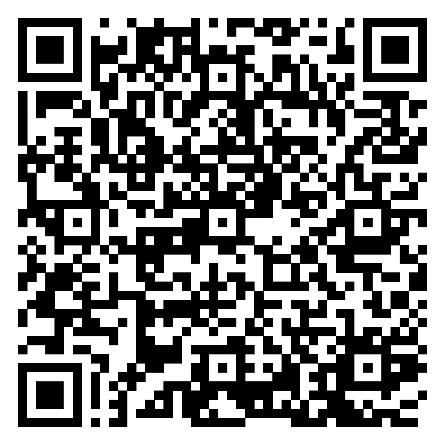 Помещение/территорияОсновное предназначениеОборудованиеПомещение (Музыкально - физкультурный зал)( совмещен с групповым помещением старшей группы)Непосредственно образовательная деятельность. Утренняя гимнастика. Досуговые мероприятия. Праздники. Театрализованные представления. Родительские собрания и прочие мероприятия для родителей.Музыкальный центр, мультимедийная установка, ноутбук, микшерный пульт с микрофонами, усилители звука, пианино электронный, детские музыкальные инструменты, шкаф для пособий, игрушек, атрибутов.Помещение (Музыкально - физкультурный зал)( совмещен с групповым помещением старшей группы)Непосредственно образовательная деятельность. Утренняя гимнастика. Досуговые мероприятия. Праздники. Театрализованные представления. Родительские собрания и прочие мероприятия для родителей.Спортивное оборудование для прыжков, метания, лазания, равновесия, модули, нетрадиционное физкультурное оборудование.Медицинский блокОсмотр детей, консультации медсестры; Консультативно- просветительская работа с родителями и сотрудникамиКабинет медсестры с оснащением: принтер, кушетка, весы, ростомер, динамометр, шкафы для медицинского оборудованияКабинет педагога-психологаКонсультативно-просветительская работа с детьми, родителями, педагогами.Ноутбук, шкаф для пособий.КоридорыИнформационно-просветительская работа с сотрудниками и родителямиСтенды для родителей и сотрудниковКабинеты заведующей, методический Информатизации образовательного процесса, обеспечение безопасного пребывания воспитанников в МБДОУНоутбук, принтер, сканер, проектор, экран для проектирования.Спортивная площадкаОрганизованная образовательная деятельность  по физической культуре, спортивные игры, досуговые мероприятия, праздникиСпортивное оборудование, оборудование для спортивных игрПрогулочные площадки для детей всех возрастных группПрогулки, наблюдения, игровая, самостоятельная двигательная, трудовая деятельностьИгровое, функциональное и спортивное оборудование, дорожная площадка для ознакомления дошкольников с правилами дорожного движения, цветники, экологическая тропа.ОбластиОбласти№Методическое обеспечениеМладшая  дошкольная группа( 2 группа раннего возраста и младшая, средняя  группы)Младшая  дошкольная группа( 2 группа раннего возраста и младшая, средняя  группы)Младшая  дошкольная группа( 2 группа раннего возраста и младшая, средняя  группы)Младшая  дошкольная группа( 2 группа раннего возраста и младшая, средняя  группы)Социально-коммуникативное развитиеСоциально-коммуникативное развитие1.2.11.12.- Абрамова Л.В., Слепцова И.Ф. Социально-коммуникативное развитие дошкольников: Вторая группа раннего возраста. - М: Мозайка-Синтез, 2017 г.;- Абрамова Л.В., Слепцова И.Ф. Социально-коммуникативное развитие дошкольников: младшая группа. - М: Мозайка-Синтез, 2017 г.;- Абрамова Л.В., Слепцова И.Ф. Социально-коммуникативное развитие дошкольников: средняя группа - М: Мозайка-Синтез, 2017 г.;- Губанова Н.Ф. Развитие игровой деятельности: Вторая  группа раннего возраста. – М.: Мозайка-Синтез, 2016г.- Губанова Н.Ф. Развитие игровой деятельности: Младшая группа. – М.: Мозаика-Синтез, 2016 г.- Губанова Н.Ф. Развитие игровой деятельности: Средняя группа. – М.: Мозаика-Синтез, 2016 г.Петрова В.И., Стульник Т.Д. Этические беседы с дошкольниками: Основы нравственного воспитания: Для занятий с детьми 4-7 лет. – М.: МОЗАИКА- СИНТЕЗ, 2020.Речевое развитиеРечевое развитие3.4.13.14.15.16.- Гербова В.В. Развитие речи в детском саду: Вторая группа раннего возраста. – М.: Мозаика-Синтез,   2017 г.;-В. Шишкина, А. Василевская, О. Стогний. Хрестоматия для чтения детям в детском саду и дома: 1-3 года.– 3-е изд. - М.: Мозаика-Синтез,   2017г;- Гербова В.В. Развитие речи в детском саду.Младшая группа. - М.: Мозаика-Синтез, 2016 г;- Гербова В.В. Развитие речи в детском саду.Средняя группа. - М.: Мозаика-Синтез, 2016 г;-В. Шишкина, А. Василевская, О. Стогний. Хрестоматия для чтения детям в детском саду и дома: 3-4 года.– М.: Мозаика-Синтез,   2022 г;-В. Шишкина, А. Василевская, О. Стогний. Хрестоматия для чтения детям в детском саду и дома: 4-5 лет. – 2-е изд.– М.: Мозаика-Синтез,   2022  г.- -В. Шишкина, А. Василевская, О. Стогний. Хрестоматия для чтения детям в детском саду и дома: 5-6 лет. – 2-е изд.– М.: Мозаика-Синтез,   2022  г.- Н. П. Ильчук, В. В. Гербова, Елисеева Л. Н., Бабурова Н. П. Хрестоматия для дошкольников 2 – 4 года – 2-е изд.– М.: АСТ,   2002  г.- Н. П. Ильчук, В. В. Гербова, Елисеева Л. Н., Бабурова Н. П. Хрестоматия для дошкольников 5 – 7  лет – 2-е изд.– М.: АСТ,   1996  г.- Н. П. Ильчук, В. В. Гербова, Елисеева Л. Н., Бабурова Н. П. Хрестоматия для дошкольников 4 – 5  года – 2-е изд.– М.: АСТ,   1996  г.- В. В. Гербова, Н. П. Ильчук, Л. Н. Елисеева, Н. П. Бабурова Книга для чтения в детском саду и дома: 2-4 года: Пособие для воспитателей детского сада и родителей – М.: изд. Оникс, 2006 г.- В. В. Гербова, Н. П. Ильчук, Л. Н. Елисеева, Н. П. Бабурова Книга для чтения в детском саду и дома: 4- 5 лет: Пособие для воспитателей детского сада и родителей – М.: изд. Оникс, 2006- Ушакова О.С. Развитие речи детей 4-5 лет. Средняя группа. – М.: ТЦ Сфера, 2021.- Ушакова О.С. Развитие речи детей 3-4 лет. Младшая группа. – М.: ТЦ Сфера, 2023 г.Познавательное развитиеПознавательное развитие5.6.17.18.19.20.21.22.-СоломенниковаО.А.. Ознакомление с природой в детском саду: Вторая  группа раннего возраста. – М.: Мозайка - Синтез, 2017 г.;- Помораева И. А., Позина В. А. Формирование элементарных математических представлений. Вторая группа раннего возраста.  – М.: Мозаика - Синтез, 2017 г.;- Помораева И.А., Позина В.А. Формирование элементарных математических представлений: Младшая группа. -М.: Мозаика-Синтез,2016 г.Колесникова Е.В. Математика для детей 3-4 лет: Метод. пособие к рабочей тетради !Я начинаю считать». – М.: ТЦ Сфера, 2022.- Помораева И.А., Позина В.А. Формирование элементарных математических представлений: Средняя группа. -М.: Мозайка-Синтез ,2016 г.;  Колесникова Е.В. Математика для детей 4-5 лет: Метод. пособие к рабочей тетради «Я считаю до пяти». – М.: ТЦ Сфера, 2022.- Дыбина О.В. Ознакомление с предметным и социальным окружением. Младшая группа. - М.: Мозаика-Синтез,2015 г.;- Дыбина О.В. Ознакомление с предметным и социальным окружением. Средняя группа. - М.: Мозаика-Синтез,2016 г.; Николаева С.Н. Экологическое воспитание в младшей группе детского сада. – 2-е изд., испр. и доп. – М.: МОЗАИКА-СИНТЕЗ, 2022. Николаева С.Н. Экологическое воспитание в средней группе детского сад. – 2 изд., испр. и доп. – М.: МОЗАИКА-СИНТЕЗ, 2022. (Парциальная программа «Юный эколог»).Павлова Л.Ю. Сборник дидактических игр по ознакомлению с окружающим миром: Для занятий с детьми 4-7 лет. – М.: МОЗАИКА-СИНТЕЗ, 2020.- Соломенникова О.А. Ознакомление с природой в детском саду: Младшая группа. -М.: Мозаика-Синтез,  2016 г.;- Соломенникова О.А. Ознакомление с природой в детском саду: Средняя группа. -М.: Мозаика-Синтез,  2015г.;Ефанова З.А. Познание предметного мира. Младшая группа (от 3 до 4 лет). – Волгоград: Учитель.Вострухина Т.Н., Кондрыкинская Л.А. Знакомим с окружающим миром детей 3-5 лет. – М.: ТЦ Сфера, 2011. Ветохина А.Я., Дмитриенко З.С. Нравственно-патриотическое воспитание детей дошкольного возраста. Планирование и конспекты занятий. Методическое пособие для педагогов. – СПб.: «Детство-пресс», 2022.Образовательная деятельность на прогулках. Картотека прогулок на каждый день по программе «От рождения до школы» под редакцией Н.Е.Вераксы, Т.С.Комаровой, М.А.Васильевой. средняя группа (от 4 до 5 лет) /авт.-сост. М.П.Костюченко, С.Ф.Виноградова, Н.В.Рогачева. – Волгоград: Учитель.Образовательная деятельность на прогулках. Картотека прогулок на каждый день по программе «От рождения до школы» под редакцией Н.Е.Вераксы, Т.С.Комаровой, М.А.Васильевой. Младшая группа (от 3 до 4 лет) /авт.-сост. М.П.Костюченко. – Волгоград: Учитель. Веракса Н.Е., Галимов О.Р. Мир физических явлений: Опыты и эксперименты в дошкольном детстве. Для занятий с детьми 4-7 лет. – 2-е изд., испр. и доп.– М.: МОЗАИКА-СИНТЕЗ, 2021.Художественно-эстетическое развитиеХудожественно-эстетическое развитие7.8.9.101.102.23.24.25.103.104.105.106.107.108.114.115.- Колдина Д.Н. Лепка с детьми 2-3 лет. Сценарии занятий – М.: Мозаика – Синтез, 2016 г.;- Колдина Д.Н. Рисование с детьми 2-3 лет.– М.: Мозаика – Синтез, 2015 г.- Колдина Д.Н. Апликация с детьми в ясельных группах детского сада. Конспекты занятий с детьми 2-3 лет. – 2-е изд., испр. и доп. – М.: МОЗАИКА-СИНТЕЗ, 2021.-56 с.- Колдина Д.Н. Рисование  в ясельных группах детского сада. Конспекты занятий с детьми 2-3 лет. – 2 –е изд., испр. и доп.. – М.:МОЗАЙКА-СИНТЕЗ, 2021.- 56 с.- Колдина Д.Н. Лепка  в ясельных группах детского сада. Конспекты занятий с детьми 2-3 лет. – 2 –е изд., испр. и доп.. – М.:МОЗАЙКА-СИНТЕЗ, 2021.- 48 с. Колдина Д.Н. Рисование в детском саду. Конспекты занятий с детьми 4-5 лет. – 2-е изд., испр. и доп. – М.: МОЗАИКА-СИНТЕЗ, 2021.Колдина Д.Н. Лепка в детском саду. Конспекты занятий с детьми 4-5 лет. – 2-е изд., испр. и доп. – М.: МОЗАИКА-СИНТЕЗ, 2021.Колдина Д.Н. Аппликация в детском саду. Конспекты занятий с детьми 4-5 лет. – 2-е изд., испр. и доп. – М.: МОЗАИКА-СИНТЕЗ, 2021.- Комарова Т.С. Изобразительная деятельность в детском саду: Младшая группа. - М.: Мозаика – Синтез, 2016 г.;- Комарова Т.С. Изобразительная деятельность в детском саду: Средняя группа. - М.: Мозаика – Синтез, 2016 г.- Куцакова Л.В. Конструирование из строительного материала: Средняя группа. – М.: Мозаика-Синтез, 2016 г.;- Колдина Д.Н. Аппликация в детском саду. Конспекты занятий с детьми 3-4 лет. – 2 –е изд., испр. и доп.. – М.:МОЗАЙКА-СИНТЕЗ, 2021.- 56 с.- Колдина Д.Н. Рисование в детском саду. Конспекты занятий с детьми 3-4 лет. – 2 –е изд., испр. и доп.. – М.:МОЗАЙКА-СИНТЕЗ, 2021.- 64 с.- Колдина Д.Н. Рисование в детском саду. Конспекты занятий с детьми 4-5 лет. – 2 –е изд., испр. и доп.. – М.:МОЗАЙКА-СИНТЕЗ, 2021.- 56 с.- Колдина Д.Н. Лепка в детском саду. Конспекты занятий с детьми 4-5 лет. – 2 –е изд., испр. и доп.. – М.:МОЗАЙКА-СИНТЕЗ, 2021.- 64 с.- Колдина Д.Н. Аппликация в детском саду. Конспекты занятий с детьми 4-5 лет. – 2 –е изд., испр. и доп.. – М.:МОЗАЙКА-СИНТЕЗ, 2021.- 64 с.Литвинова О.Э. Конструирование с детьми раннего дошкольного возраста. Конспекты совместной деятельности с детьми 3-4 лет: учеб.-метод. Пособие. – СПб.: ИЗДАТЕЛЬСТВО «ДЕТСТВО-ПРЕСС», 2019. Лыкова И.А. Изобразительная деятельность в детском саду: планирование, конспекты занятий, методические рекомендации. Младшая группа. – М.: «Карапуз-дидактика», 2007.Лыкова И.А. Конструирование в детском саду. Вторая младшая группа. Учебно-методическое пособие к парциальной программе «Умные пальчики». М.: ИД «Цветной мир», 2015.Лыкова И.А. Изобразительная деятельность в детском саду: планирование, конспекты занятий, методические рекомендации. Средняя группа. – М.: «Карапуз», 2009.Лыкова И.А. Конструирование в детском саду. Средняя группа. Методическое пособие к парциальной программе «Умные пальчики». М.: ИД «Цветной мир», 2022.- О.А. Мамаева. Подделки из бросового материала. 4-5 лет. – 2 –е изд., испр. и доп.. – М.:МОЗАЙКА-СИНТЕЗ, 2021.- 48 с.Щеткин А.В. Театральная деятельность в детском саду. Для занятий с детьми 4-5 лет/ Под ред. О.Ф. Горбуновой. – 2-е изд., испр. – М.: МОЗАИКА- СИНТЕЗ, 2021.- Зацепина М.Б., Жукова Г.Е., Музыкальное воспитание в детском саду: Младшая группа. Конспекты занятий. – 2-е изд., испр. и доп. – М.: МОЗАИКА – СИНТЕЗ, 2021. – 192с.- Зацепина М.Б., Жукова Г.Е., Музыкальное воспитание в детском саду: 4-5 лет. Конспекты занятий. – 2-е изд., испр. и доп. – М.: МОЗАИКА – СИНТЕЗ, 2020. – 216с.Физическое развитиеФизическое развитие10.26.27.-Борисова М.М. Малоподвижные игры и игровые упражнения: Методическое пособие для занятий с детьми 3-7 лет. – 3-е изд., испр. и доп. – М.: МОЗАИКА- СИНТЕЗ, 2020.Пензулаева Л.И. Физическая культура в детском саду: Конспекты занятий для работы с детьми 3-4 лет. – М.: МОЗАИКА-СИНТЕЗ, 2020.Пензулаева Л.И. Оздоровительная гимнастика. Комплексы упражнений для детей 3-4 лет. – М.: МОЗАИКА-СИНТЕЗ, 2020.Степаненкова Э.Я. Сборник подвижных игр. Для занятий с детьми 2-7 лет. – М.: МОЗАИКА-СИНТЕЗ, 2020.Федорова С.Ю. Гимнастика после сна с детьми 3-5 лет. – М.: МОЗАИКА-СИНТЕЗ, 2022Пензулаева Л.И. Физическая культура в детском саду: Конспекты занятий для работы с детьми 4-5 лет. – М.: МОЗАИКА-СИНТЕЗ, 2020.Пензулаева Л.И. Оздоровительная гимнастика. Комплексы упражнений для детей 4-5 лет. – М.: МОЗАИКА-СИНТЕЗ, 2020.Старшая дошкольная группа(старшая группы)Старшая дошкольная группа(старшая группы)Старшая дошкольная группа(старшая группы)Старшая дошкольная группа(старшая группы)Социально-коммуникативное развитиеСоциально-коммуникативное развитие28.29.- Петрова В.И., Стульник Т.Д. Этические беседы с дошкольниками. Для занятий с детьми 4-7 лет.- М.: Мозаика-Синтез, 2016 г.- Буре Р.С., Социально-нравственное воспитание дошкольников. Для занятий с детьми 3-7 лет. –М.: Мозаика-Синтез, 2016 г.;Речевое развитиеРечевое развитие30.31.32.33.- Гербова В.В. Развитие речи в детском саду. Старшая группа. – М.: Мозаика - Синтез, 2016.- Гербова В.В. Развитие речи в детском саду. Подготовительная к школе группа. – М.: Мозаика - Синтез, 2016.- В. Шишкина, А. Василевская, О. Стогний. Хрестоматия для чтения детям в детском саду и дома: 5-6 лет. – М.: Мозаика-Синтез,   2016 г;- В. Шишкина, А. Василевская, О. Стогний. Хрестоматия для чтения детям в детском саду и дома: 6-7 лет. – М.: Мозаика-Синтез,   2016 г.Познавательное развитиеПознавательное развитие34.35.36.37.38.39.- Помораева И. А., ПозинаВ.А.Формирование  элементарных математических представлений: Старшая группа. - М.: Мозаика-Синтез, 2016 г.;- Помораева И. А., ПозинаВ.А.Формирование  элементарных математических представлений: Подготовительная к школе группа. - М.: Мозаика-Синтез, 2016 г.;- Дыбина О.В. Ознакомление с предметным и социальным  окружением. Старшая группа. - М.: Мозаика-Синтез, 2016 г;- Дыбина О.В. Ознакомление с предметным и социальным  окружением. Подготовительная к школе группа. - М.: Мозаика-Синтез, 2015 г;-Соломенникова О.А. Ознакомление с природой в детском саду. Старшая группа. - М.: Мозайка-Синтез, 2016 г.;-Соломенникова О.А. Ознакомление с природой в детском саду. Подготовительная к школе  группа. - М.: Мозайка-Синтез, 2017 г.;Художественно-эстетическое развитиеХудожественно-эстетическое развитие40.41.42.43.109.110.111.112.113.116.117.- Комарова Т.С. Изобразительная деятельность в детском саду. Старшая группа. - М.: Мозаика – Синтез, 2016 г.;- Комарова Т.С. Изобразительная деятельность в детском саду: Подготовительная к школе группа. - М.: Мозаика – Синтез, 2016 г.- Куцакова Л.В. Конструирование из строительного материала: Старшая группа. – М.: Мозаика-Синтез, 2016 г.;- Куцакова Л.В. Конструирование из строительного материала: Подготовительная к школе группа. – М.: Мозаика-Синтез, 2016 г.- Колдина Д.Н. Лепка в детском саду. Конспекты занятий с детьми 5-6 лет. – 2 –е изд., испр. и доп.. – М.:МОЗАЙКА-СИНТЕЗ, 2021.- 64 с.- Колдина Д.Н. Аппликация в детском саду. Конспекты занятий с детьми 5-6 лет. – 2 –е изд., испр. и доп.. – М.:МОЗАЙКА-СИНТЕЗ, 2021.- 60 с.- Колдина Д.Н. Рисование в детском саду. Конспекты занятий с детьми 5-6 лет. – 2 –е изд., испр. и доп.. – М.:МОЗАЙКА-СИНТЕЗ, 2021.- 96 с.-Мамаева О.А.Поделки из природного и бросового материала. 5-6 лет. – 2 –е изд., испр. и доп.. – М.:МОЗАЙКА-СИНТЕЗ, 2020.- 48 с.- Колдина Д.Н. Лепка в детском саду. Конспекты занятий с детьми 6-7 лет. – 2 –е изд., испр. и доп.. – М.:МОЗАЙКА-СИНТЕЗ, 2021.- 64 с.- Зацепина М.Б., Жукова Г.Е., Музыкальное воспитание в детском саду: 5-6 лет.– 2-е изд., испр. и доп. – М.: МОЗАИКА – СИНТЕЗ, 2021. – 232с.- Зацепина М.Б., Жукова Г.Е., Музыкальное воспитание в детском саду: 6-7 лет.– 2-е изд., испр. и доп. – М.: МОЗАИКА – СИНТЕЗ, 2021. – 264с.Физическое развитиеФизическое развитие44.45.- Пензулаева Л.И. Физическая  культура в детском саду: Старшая группа. - М.: Мозайка-Синтез, - 2015 г.;- Л.И. Пензулаева. Физическая  культура в детском саду: Подготовительная к школе группа. - М.: Мозайка-Синтез,  2015 г.Оснащение методического кабинетаОснащение методического кабинетаОснащение методического кабинета55.56.57.58.59.60.61.62.63.64.65.66.67.68.118.119.120.121.122.123.124.125.- Региональная образовательная программа «Обучение осетинскому языку как второму» (для детей, не владеющих родным языком)–Джимиева К. Т.- Ребенок  третьего года жизни. Пособие для родителей и педагогов/ Под ред. С.Н. Теплюк. – М.: Мозаика-Синтез, 2016 г.;- Комарова Т.С., Зацепина М.Б. Интеграция в воспитательно-образовательной работе детского сада. Для занятий с детьми 2-7 лет. – М.: Мозаика-Синтез, 2015 г.;- Комарова И.И., Туликов А.В. Информационно-коммуникационные технологии в дошкольном образовании/Под редакцией Т.С. Комаровой. – М.: Мозаика-Синтез, 2013 г.;- Веракса А.Н. Индивидуальная психологическая диагностика дошкольника: Для занятий с детьми 5-7 лет. – М.: Мозаика-Синтез, 2016 г.;- Партнерство дошкольной организации и семьи / подред.С.С. Прищепа, Т.С. Шатвердян. – М.:Мозайка синтез, 2016.- 96с.;- Крашениников Е.Е., Холодова О.Л. Развивающий диалог как инструмент развития познавательных способностей. Сценарий занятий с детьми 4-7 лет. – М.: Мозайка-Синтез, 2020.-88 с;- Современный детский сад: Универсальные целевые ориентирыдошкольного образования: методическое пособие/под ред. О.А. Шиян. – М Мозаика-Синтез, 2021.- 248 с.;- Образовательное событие как инновационная технология работы с детьми 3-7 лет: Методическое пособие / Под ред. О.А. Шиян – М.: Мозаика-Синтез, 2020.- 88 с;- Веракса Н.Е., Веракса А.Н. Пространство детской реализации: проектная деятельность дошкольников. –М.: Мозаика-Синтез, 2020. 64 с.;- Методические рекомендации. Для работы с детьми 3-5 лет/Перевод с английского. – М.: Мозайка-Синтез, 2018. – 80 с. – (Программа основанная на ECERS).- Сирадж И., Кингстон Д., Мелхиш Э. Обеспечение устойчивого совместного мышления и эмоционального благополучия детей в возрасте от 2 ло 5 лет/ Автор предисловия К.Сильва. – М.: Мозаика-Синтез, 2020. - 64 с.;- Развивающие игровые сеансы в ясельных группах детского сада. Конспекты занятий с детьми 1-3 лет. -2-е изд., испр. и доп. – М.: Мозаика-Синтез, 2021. - 336 с. Найбауэр А.В., Куракина О.В.;- Развитие саморегуляции у дошкольников 2-е изд., испр. и доп. – М.: Мозаика-Синтез, 2020. - 68 с. А.Н. Веракса.;- Тема недели: «Наш детский сад», для работы с детьми 3-5 лет / перевод с английского. – М,; МОЗАЙКА-Синтез, 2021. 48с. (Программа основанная на ЕCERS)- Алябьева Е.А. Тематические дни и недели в детском саду:Планирование и конспекты 4-е изд., доп. И испр. М.:ТЦ Сфера, 2021- 160с.- Развивающая предметно пространственная среда в детском саду: методическое пособие/ Е.О.. Спирнова (руководитель проекта)  Е.А.Абдулаева, И.А. Рябкова и др. –М.: ООО «Русское слово» - учебник, 2016. -112 с. – (ФГОСдошкольного образования)- Тема  «Мы заботимся о себе» 3-5 лет, для работы с детьми 3-5 лет / перевод с английского. – М.: МОЗАЙКА СИНТЕЗ, 2021.-56с.- (Технологии основанные на ЕCERS), Д. Краер.- Играют девочки гендерный подход в образовании: Учебно-методическое пособие. –М. : Издательский дом «Цветной мир»,  2014. 96 с., илл. Лыкова И.А., Касаткина Е.И., Пеганова С.Н.- Играют мальчики гендерный подход в образовании: Учебно-методическое пособие. –М. : Издательский дом «Цветной мир»,  2014. 96 с., илл. Лыкова И.А., Касаткина Е.И., Пеганова С.Н.- Играть, удивляться, узнавать. Теория развития, воспитания и обучения детей. – М.: МОЗАИКА-СИНТЕЗ, 2020. - 312 с.- Искуство обучать через дискуссию. – М.: МОЗАИКА-СИНТЕЗ, 2016.-128с.- Региональная образовательная программа «Обучение осетинскому языку как второму» (для детей, не владеющих родным языком)–Джимиева К. Т.- Ребенок  третьего года жизни. Пособие для родителей и педагогов/ Под ред. С.Н. Теплюк. – М.: Мозаика-Синтез, 2016 г.;- Комарова Т.С., Зацепина М.Б. Интеграция в воспитательно-образовательной работе детского сада. Для занятий с детьми 2-7 лет. – М.: Мозаика-Синтез, 2015 г.;- Комарова И.И., Туликов А.В. Информационно-коммуникационные технологии в дошкольном образовании/Под редакцией Т.С. Комаровой. – М.: Мозаика-Синтез, 2013 г.;- Веракса А.Н. Индивидуальная психологическая диагностика дошкольника: Для занятий с детьми 5-7 лет. – М.: Мозаика-Синтез, 2016 г.;- Партнерство дошкольной организации и семьи / подред.С.С. Прищепа, Т.С. Шатвердян. – М.:Мозайка синтез, 2016.- 96с.;- Крашениников Е.Е., Холодова О.Л. Развивающий диалог как инструмент развития познавательных способностей. Сценарий занятий с детьми 4-7 лет. – М.: Мозайка-Синтез, 2020.-88 с;- Современный детский сад: Универсальные целевые ориентирыдошкольного образования: методическое пособие/под ред. О.А. Шиян. – М Мозаика-Синтез, 2021.- 248 с.;- Образовательное событие как инновационная технология работы с детьми 3-7 лет: Методическое пособие / Под ред. О.А. Шиян – М.: Мозаика-Синтез, 2020.- 88 с;- Веракса Н.Е., Веракса А.Н. Пространство детской реализации: проектная деятельность дошкольников. –М.: Мозаика-Синтез, 2020. 64 с.;- Методические рекомендации. Для работы с детьми 3-5 лет/Перевод с английского. – М.: Мозайка-Синтез, 2018. – 80 с. – (Программа основанная на ECERS).- Сирадж И., Кингстон Д., Мелхиш Э. Обеспечение устойчивого совместного мышления и эмоционального благополучия детей в возрасте от 2 ло 5 лет/ Автор предисловия К.Сильва. – М.: Мозаика-Синтез, 2020. - 64 с.;- Развивающие игровые сеансы в ясельных группах детского сада. Конспекты занятий с детьми 1-3 лет. -2-е изд., испр. и доп. – М.: Мозаика-Синтез, 2021. - 336 с. Найбауэр А.В., Куракина О.В.;- Развитие саморегуляции у дошкольников 2-е изд., испр. и доп. – М.: Мозаика-Синтез, 2020. - 68 с. А.Н. Веракса.;- Тема недели: «Наш детский сад», для работы с детьми 3-5 лет / перевод с английского. – М,; МОЗАЙКА-Синтез, 2021. 48с. (Программа основанная на ЕCERS)- Алябьева Е.А. Тематические дни и недели в детском саду:Планирование и конспекты 4-е изд., доп. И испр. М.:ТЦ Сфера, 2021- 160с.- Развивающая предметно пространственная среда в детском саду: методическое пособие/ Е.О.. Спирнова (руководитель проекта)  Е.А.Абдулаева, И.А. Рябкова и др. –М.: ООО «Русское слово» - учебник, 2016. -112 с. – (ФГОСдошкольного образования)- Тема  «Мы заботимся о себе» 3-5 лет, для работы с детьми 3-5 лет / перевод с английского. – М.: МОЗАЙКА СИНТЕЗ, 2021.-56с.- (Технологии основанные на ЕCERS), Д. Краер.- Играют девочки гендерный подход в образовании: Учебно-методическое пособие. –М. : Издательский дом «Цветной мир»,  2014. 96 с., илл. Лыкова И.А., Касаткина Е.И., Пеганова С.Н.- Играют мальчики гендерный подход в образовании: Учебно-методическое пособие. –М. : Издательский дом «Цветной мир»,  2014. 96 с., илл. Лыкова И.А., Касаткина Е.И., Пеганова С.Н.- Играть, удивляться, узнавать. Теория развития, воспитания и обучения детей. – М.: МОЗАИКА-СИНТЕЗ, 2020. - 312 с.- Искуство обучать через дискуссию. – М.: МОЗАИКА-СИНТЕЗ, 2016.-128с.- Региональная образовательная программа «Обучение осетинскому языку как второму» (для детей, не владеющих родным языком)–Джимиева К. Т.- Ребенок  третьего года жизни. Пособие для родителей и педагогов/ Под ред. С.Н. Теплюк. – М.: Мозаика-Синтез, 2016 г.;- Комарова Т.С., Зацепина М.Б. Интеграция в воспитательно-образовательной работе детского сада. Для занятий с детьми 2-7 лет. – М.: Мозаика-Синтез, 2015 г.;- Комарова И.И., Туликов А.В. Информационно-коммуникационные технологии в дошкольном образовании/Под редакцией Т.С. Комаровой. – М.: Мозаика-Синтез, 2013 г.;- Веракса А.Н. Индивидуальная психологическая диагностика дошкольника: Для занятий с детьми 5-7 лет. – М.: Мозаика-Синтез, 2016 г.;- Партнерство дошкольной организации и семьи / подред.С.С. Прищепа, Т.С. Шатвердян. – М.:Мозайка синтез, 2016.- 96с.;- Крашениников Е.Е., Холодова О.Л. Развивающий диалог как инструмент развития познавательных способностей. Сценарий занятий с детьми 4-7 лет. – М.: Мозайка-Синтез, 2020.-88 с;- Современный детский сад: Универсальные целевые ориентирыдошкольного образования: методическое пособие/под ред. О.А. Шиян. – М Мозаика-Синтез, 2021.- 248 с.;- Образовательное событие как инновационная технология работы с детьми 3-7 лет: Методическое пособие / Под ред. О.А. Шиян – М.: Мозаика-Синтез, 2020.- 88 с;- Веракса Н.Е., Веракса А.Н. Пространство детской реализации: проектная деятельность дошкольников. –М.: Мозаика-Синтез, 2020. 64 с.;- Методические рекомендации. Для работы с детьми 3-5 лет/Перевод с английского. – М.: Мозайка-Синтез, 2018. – 80 с. – (Программа основанная на ECERS).- Сирадж И., Кингстон Д., Мелхиш Э. Обеспечение устойчивого совместного мышления и эмоционального благополучия детей в возрасте от 2 ло 5 лет/ Автор предисловия К.Сильва. – М.: Мозаика-Синтез, 2020. - 64 с.;- Развивающие игровые сеансы в ясельных группах детского сада. Конспекты занятий с детьми 1-3 лет. -2-е изд., испр. и доп. – М.: Мозаика-Синтез, 2021. - 336 с. Найбауэр А.В., Куракина О.В.;- Развитие саморегуляции у дошкольников 2-е изд., испр. и доп. – М.: Мозаика-Синтез, 2020. - 68 с. А.Н. Веракса.;- Тема недели: «Наш детский сад», для работы с детьми 3-5 лет / перевод с английского. – М,; МОЗАЙКА-Синтез, 2021. 48с. (Программа основанная на ЕCERS)- Алябьева Е.А. Тематические дни и недели в детском саду:Планирование и конспекты 4-е изд., доп. И испр. М.:ТЦ Сфера, 2021- 160с.- Развивающая предметно пространственная среда в детском саду: методическое пособие/ Е.О.. Спирнова (руководитель проекта)  Е.А.Абдулаева, И.А. Рябкова и др. –М.: ООО «Русское слово» - учебник, 2016. -112 с. – (ФГОСдошкольного образования)- Тема  «Мы заботимся о себе» 3-5 лет, для работы с детьми 3-5 лет / перевод с английского. – М.: МОЗАЙКА СИНТЕЗ, 2021.-56с.- (Технологии основанные на ЕCERS), Д. Краер.- Играют девочки гендерный подход в образовании: Учебно-методическое пособие. –М. : Издательский дом «Цветной мир»,  2014. 96 с., илл. Лыкова И.А., Касаткина Е.И., Пеганова С.Н.- Играют мальчики гендерный подход в образовании: Учебно-методическое пособие. –М. : Издательский дом «Цветной мир»,  2014. 96 с., илл. Лыкова И.А., Касаткина Е.И., Пеганова С.Н.- Играть, удивляться, узнавать. Теория развития, воспитания и обучения детей. – М.: МОЗАИКА-СИНТЕЗ, 2020. - 312 с.- Искуство обучать через дискуссию. – М.: МОЗАИКА-СИНТЕЗ, 2016.-128с.Социально-коммуникативное развитиеСоциально-коммуникативное развитиеСоциально-коммуникативное развитие69.70.71.72.73- Куцакова Л.В. Трудовое воспитание в детском саду. Для занятий с детьми 3-7 лет. - М.: Мозаика-Синтез, 2016 г;-К.Ю. Белая. Формирование основ безопасности у дошкольников. Для занятий с детьми 2-7 лет. – М.: Мозаика-Синтез, 2016 г.;- Павлова Л.Ю.. Сборник дидактических игр по ознакомлению с окружающим миром: Для занятий с детьми 4-7 лет. -М.: Мозаика-Синтез, 2016 г.;- Губанова Н.Ф. Игровая деятельность в детском саду. Для работы с детьми 2-7 лет. – М.:Мозаика-Синтез, 2015 г.;- Саулина Т.Ф. Знакомим дошкольников с правилами дорожного движения: Для занятий с детьми 3-7 лет. - М.: Мозаика-Синтез, 2016 г.- Куцакова Л.В. Трудовое воспитание в детском саду. Для занятий с детьми 3-7 лет. - М.: Мозаика-Синтез, 2016 г;-К.Ю. Белая. Формирование основ безопасности у дошкольников. Для занятий с детьми 2-7 лет. – М.: Мозаика-Синтез, 2016 г.;- Павлова Л.Ю.. Сборник дидактических игр по ознакомлению с окружающим миром: Для занятий с детьми 4-7 лет. -М.: Мозаика-Синтез, 2016 г.;- Губанова Н.Ф. Игровая деятельность в детском саду. Для работы с детьми 2-7 лет. – М.:Мозаика-Синтез, 2015 г.;- Саулина Т.Ф. Знакомим дошкольников с правилами дорожного движения: Для занятий с детьми 3-7 лет. - М.: Мозаика-Синтез, 2016 г.- Куцакова Л.В. Трудовое воспитание в детском саду. Для занятий с детьми 3-7 лет. - М.: Мозаика-Синтез, 2016 г;-К.Ю. Белая. Формирование основ безопасности у дошкольников. Для занятий с детьми 2-7 лет. – М.: Мозаика-Синтез, 2016 г.;- Павлова Л.Ю.. Сборник дидактических игр по ознакомлению с окружающим миром: Для занятий с детьми 4-7 лет. -М.: Мозаика-Синтез, 2016 г.;- Губанова Н.Ф. Игровая деятельность в детском саду. Для работы с детьми 2-7 лет. – М.:Мозаика-Синтез, 2015 г.;- Саулина Т.Ф. Знакомим дошкольников с правилами дорожного движения: Для занятий с детьми 3-7 лет. - М.: Мозаика-Синтез, 2016 г.Познавательное развитие.Познавательное развитие.Познавательное развитие.74.75.76.77.78.- Теплюк С.Н. Игры-занятия на прогулке с малышами: Для занятий с детьми 2-4 лет. – М.: Мозаика-Синтез, 2016 г.;- Веракса Н.Е., Галимов О.Р. Познавательно-исследовательская деятельность дошкольников. Для занятий с детьми 4-7 лет. – М.: Мозаика-Синтез,  2016 г.;- Крашенинников Е.Е., Холодова О.Л. Развитие познавательных способностей дошкольников. Для занятий с детьми 4-7 лет. - М.: Мозаика-Синтез,  2016 г.;- Веракса Н.Е., Веракса А.Н. Проектная деятельность дошкольников. Пособие для педагогов дошкольных учреждений. – М.: Мозаика-Синтез, 2016 г.;- Опытно-экспериментальная деятельность в ДОУ. Конспекты занятий в разных возрастных группах. Под ред./С.Д. Ермолаева, Е.А. Ушаковой Санкт – Петербург: Детство-пресс, 2017 г.- Теплюк С.Н. Игры-занятия на прогулке с малышами: Для занятий с детьми 2-4 лет. – М.: Мозаика-Синтез, 2016 г.;- Веракса Н.Е., Галимов О.Р. Познавательно-исследовательская деятельность дошкольников. Для занятий с детьми 4-7 лет. – М.: Мозаика-Синтез,  2016 г.;- Крашенинников Е.Е., Холодова О.Л. Развитие познавательных способностей дошкольников. Для занятий с детьми 4-7 лет. - М.: Мозаика-Синтез,  2016 г.;- Веракса Н.Е., Веракса А.Н. Проектная деятельность дошкольников. Пособие для педагогов дошкольных учреждений. – М.: Мозаика-Синтез, 2016 г.;- Опытно-экспериментальная деятельность в ДОУ. Конспекты занятий в разных возрастных группах. Под ред./С.Д. Ермолаева, Е.А. Ушаковой Санкт – Петербург: Детство-пресс, 2017 г.- Теплюк С.Н. Игры-занятия на прогулке с малышами: Для занятий с детьми 2-4 лет. – М.: Мозаика-Синтез, 2016 г.;- Веракса Н.Е., Галимов О.Р. Познавательно-исследовательская деятельность дошкольников. Для занятий с детьми 4-7 лет. – М.: Мозаика-Синтез,  2016 г.;- Крашенинников Е.Е., Холодова О.Л. Развитие познавательных способностей дошкольников. Для занятий с детьми 4-7 лет. - М.: Мозаика-Синтез,  2016 г.;- Веракса Н.Е., Веракса А.Н. Проектная деятельность дошкольников. Пособие для педагогов дошкольных учреждений. – М.: Мозаика-Синтез, 2016 г.;- Опытно-экспериментальная деятельность в ДОУ. Конспекты занятий в разных возрастных группах. Под ред./С.Д. Ермолаева, Е.А. Ушаковой Санкт – Петербург: Детство-пресс, 2017 г.Речевое развитиеРечевое развитиеРечевое развитие79.- Шиян О.А. Развитие творческого мышления. Работаем по сказке. – М.: Мозаика-Синтез, 2016 г.- Шиян О.А. Развитие творческого мышления. Работаем по сказке. – М.: Мозаика-Синтез, 2016 г.- Шиян О.А. Развитие творческого мышления. Работаем по сказке. – М.: Мозаика-Синтез, 2016 г.Художественно-эстетическое развитиеХудожественно-эстетическое развитиеХудожественно-эстетическое развитие80.81.- Комарова Т.С. Детское художественное творчество. Для занятий с детьми 2-7 лет. – М.: Мозаика – Синтез, 2016 г.;- Комарова Т.С. Развитие  художественных способностей дошкольников. Монография. - М.: Мозаика – Синтез, 2016 г.;- Комарова Т.С. Детское художественное творчество. Для занятий с детьми 2-7 лет. – М.: Мозаика – Синтез, 2016 г.;- Комарова Т.С. Развитие  художественных способностей дошкольников. Монография. - М.: Мозаика – Синтез, 2016 г.;- Комарова Т.С. Детское художественное творчество. Для занятий с детьми 2-7 лет. – М.: Мозаика – Синтез, 2016 г.;- Комарова Т.С. Развитие  художественных способностей дошкольников. Монография. - М.: Мозаика – Синтез, 2016 г.;Физическое развитиеФизическое развитиеФизическое развитие82.83.84.- Пензулаева Л.И. Оздоровительная гимнастика. Комплексы упражнений. Для занятий с детьми 3-7 лет. -  М.: Мозаика-Синтез, 2016 г.; - Борисова М.М. Малоподвижные игры и игровые упражнения: Для занятий с детьми 3-7 лет. – 2-е изд., испр. и доп. – М.: Мозаика-Синтез, 2016 г.- Степанкова Э.Я. Сборник подвижных игр. Для занятий с детьми 2-7 лет – М.: Мозаика-Синтез, 2016.-144 с.- Пензулаева Л.И. Оздоровительная гимнастика. Комплексы упражнений. Для занятий с детьми 3-7 лет. -  М.: Мозаика-Синтез, 2016 г.; - Борисова М.М. Малоподвижные игры и игровые упражнения: Для занятий с детьми 3-7 лет. – 2-е изд., испр. и доп. – М.: Мозаика-Синтез, 2016 г.- Степанкова Э.Я. Сборник подвижных игр. Для занятий с детьми 2-7 лет – М.: Мозаика-Синтез, 2016.-144 с.- Пензулаева Л.И. Оздоровительная гимнастика. Комплексы упражнений. Для занятий с детьми 3-7 лет. -  М.: Мозаика-Синтез, 2016 г.; - Борисова М.М. Малоподвижные игры и игровые упражнения: Для занятий с детьми 3-7 лет. – 2-е изд., испр. и доп. – М.: Мозаика-Синтез, 2016 г.- Степанкова Э.Я. Сборник подвижных игр. Для занятий с детьми 2-7 лет – М.: Мозаика-Синтез, 2016.-144 с.Демонстрационный материал, дидактический материал, пособияДемонстрационный материал, дидактический материал, пособияДемонстрационный материал, дидактический материал, пособияОснащение методического кабинетаОснащение методического кабинетаОснащение методического кабинета85.86.87.88.89.90.91.92.93.94.95.96.97.98.99.100.Методические пособия: «Растительный мир. Комнатные растения»; Серия книг «Школа семи гномов»: Полный годовой курс «Школа семи гномов» 2-3 года, полный годовой курс «Школа семи гномов» 3-4 года, полный годовой курс «Школа семи гномов» 4-5 года, полный годовой курс «Школа семи гномов» 5-6 года, полный годовой курс «Школа семи гномов» 6-7 лет; Мои блестящие книжки «Овощи»; Мои блестящие книжки «Птицы»; Мои блестящие книжки «Фрукты»;Наглядные пособия (познавательное и речевое развитие)Демонстрационный материал: «Весна», «Лето», «Осень», «Зима»; «Учимся рисовать. Дымковская игрушка – 1», Учимся рисовать. Дымковская игрушка – 2»; «Учимся рисовать. Городецкая роспись – 1», «Учимся рисовать. Городецкая роспись – 2»; «Учимся рисовать. Гжель – 1», «Учимся рисовать. Гжель – 2», «Учимся рисовать. Гжель – 3»; «Учимся рисовать. Урало-сибирская роспись – 1»; «В мире мудрых пословиц»; «Уроки доброты»; « Не играй с огнем!»; «Воспитываем сказкой»;3.Дидактический материал: «Деревья»; «Окружающий мир. Национальные костюмы. 3. Народы России»; «Окружающий мир. Стихийные явления природы»; «Символы стран»4.Наглядно-дидактические пособия: «Развитие речи в детском саду. Для занятий с детьми 2-3 лет» В.В. Гербова; «Развитие речи в детском саду. Для занятий с детьми 3-4 лет» В.В. Гербова; «Развитие речи в детском саду. Для занятий с детьми 4-6 лет» В.В. Гербова; «Рассказы по картинкам. «Профессии»; «Рассказы по картинкам. Времена года»; «Рассказы по картинкам. Осень»; «Рассказы по картинкам. Зима»; «Рассказы по картинкам. Лето»; «Рассказы по картинкам. Мой дом»;  «Рассказы по картинкам. Зимние виды спрорта»; «Рассказы по картинкам. Летние виды спорта»; «Рассказы по картинкам. Родная природа»;   «Правильно или неправильно. Для занятий с детьми 2-4 лет»; «Городецкая роспись по дереву (3-7 лет)»; «Пейзаж. (4-7 лет)»; «Сказка в русской живописи (5-9 лет)»; «Космос» (3-7 лет)»; «Посуда» (3-7 лет)»; «Дорожные знаки (4-7 лет)»; «Безопасность на дороге. Плакаты для оформления родительского уголка в ДОУ»; «Основы безопасности. Комплекты для оформления родительских уголков в ДОО. Младшая группа»; «Основы безопасности. Комплекты для оформления родительских уголков в ДОО. Подготовительная группа».5. Информационно-деловое оснащение: «Наша родина Россия», 6. Плакаты:  «Дети имеют право…», «Правильная осанка», «Правила безопасности дома», «Правила поведения в природе», «Погода на сегодня», «Режим дня дошкольника», «Явления природы», «Круговорот воды в природе», «Строение тела человека», «Как правильно одеваться», «Правила пожарной безопасности», «Правила поведения при пожаре», «Правила антитеррора», «Правила дорожного движения», «Дорожные знаки», «Хлеб всему голова», «Продукты  питания», «Овощи», «Головные Уборы», «Чувства и эмоции», «Виды спорта», «Профессии», «Одежда и обувь». «Посуда кухонная», «Дикие животные (2)», «Птицы России», «Мир морей и окевнов», «Перелетные птицы», «Насекомые», «Птицы разных широт»,  «Электро приборы», «Транспорт», «Музыкальные инструменты», «Мебель», «Игрушки», «Времена года Лето», «Времена года Весна», «Времена года Осень», «Времена года Зима».7. Тематический словарь в картинках «Главные герои любимых писателей».8. Карточки: «Расскажите детям о бытовых приборах (3-7 лет)», «Расскажите детям о рабочих инструментах (3-7 лет)», «Космос», «Обитатели морей и океанов», «Зимующие и перелетные птицы».9. Раздаточный материал: «Развитие речи в детском саду. Для занятий с детьми 2-4 лет».10. Картотеки: «Картотека портретов композиторов. Тексты бесед с дошкольниками. Часть 1.»; «Картотека портретов композиторов. Тексты бесед с дошкольниками. Часть 2.»11. Учебно-наглядное пособие: Савченко В.И., Культурные практики по ознакомлению  дошкольников с живописью. Старший дошкольный возраст (5-7 лет): учебно-наглядное пособие. – Выпуск 1. – СПб.: ООО «ИЗДАТЕЛЬСТВО «ДЕТСТВО-ПРЕСС», 2018. – 16 с. + 4 цв.ил.,Савченко В.И., Культурные практики по ознакомлению  дошкольников с живописью. Старший дошкольный возраст (5-7 лет): учебно-наглядное пособие. – Выпуск 2. – СПб.: ООО «ИЗДАТЕЛЬСТВО «ДЕТСТВО-ПРЕСС», 2018. – 16 с. + 4 цв.ил..12. Наглядно дидактический материал «Темы недели»:К теме «Наш детский сад», К теме «Мы заботимся о себе»,13. Наглядно-дидактические пособия грамматика в картинках 3-7 лет: «Многозначные слова», «Ударение в словах», «Множественное число», «Антонимы глаголы», «Говори правильно», «Антонимы прилагательные».Методические пособия: «Растительный мир. Комнатные растения»; Серия книг «Школа семи гномов»: Полный годовой курс «Школа семи гномов» 2-3 года, полный годовой курс «Школа семи гномов» 3-4 года, полный годовой курс «Школа семи гномов» 4-5 года, полный годовой курс «Школа семи гномов» 5-6 года, полный годовой курс «Школа семи гномов» 6-7 лет; Мои блестящие книжки «Овощи»; Мои блестящие книжки «Птицы»; Мои блестящие книжки «Фрукты»;Наглядные пособия (познавательное и речевое развитие)Демонстрационный материал: «Весна», «Лето», «Осень», «Зима»; «Учимся рисовать. Дымковская игрушка – 1», Учимся рисовать. Дымковская игрушка – 2»; «Учимся рисовать. Городецкая роспись – 1», «Учимся рисовать. Городецкая роспись – 2»; «Учимся рисовать. Гжель – 1», «Учимся рисовать. Гжель – 2», «Учимся рисовать. Гжель – 3»; «Учимся рисовать. Урало-сибирская роспись – 1»; «В мире мудрых пословиц»; «Уроки доброты»; « Не играй с огнем!»; «Воспитываем сказкой»;3.Дидактический материал: «Деревья»; «Окружающий мир. Национальные костюмы. 3. Народы России»; «Окружающий мир. Стихийные явления природы»; «Символы стран»4.Наглядно-дидактические пособия: «Развитие речи в детском саду. Для занятий с детьми 2-3 лет» В.В. Гербова; «Развитие речи в детском саду. Для занятий с детьми 3-4 лет» В.В. Гербова; «Развитие речи в детском саду. Для занятий с детьми 4-6 лет» В.В. Гербова; «Рассказы по картинкам. «Профессии»; «Рассказы по картинкам. Времена года»; «Рассказы по картинкам. Осень»; «Рассказы по картинкам. Зима»; «Рассказы по картинкам. Лето»; «Рассказы по картинкам. Мой дом»;  «Рассказы по картинкам. Зимние виды спрорта»; «Рассказы по картинкам. Летние виды спорта»; «Рассказы по картинкам. Родная природа»;   «Правильно или неправильно. Для занятий с детьми 2-4 лет»; «Городецкая роспись по дереву (3-7 лет)»; «Пейзаж. (4-7 лет)»; «Сказка в русской живописи (5-9 лет)»; «Космос» (3-7 лет)»; «Посуда» (3-7 лет)»; «Дорожные знаки (4-7 лет)»; «Безопасность на дороге. Плакаты для оформления родительского уголка в ДОУ»; «Основы безопасности. Комплекты для оформления родительских уголков в ДОО. Младшая группа»; «Основы безопасности. Комплекты для оформления родительских уголков в ДОО. Подготовительная группа».5. Информационно-деловое оснащение: «Наша родина Россия», 6. Плакаты:  «Дети имеют право…», «Правильная осанка», «Правила безопасности дома», «Правила поведения в природе», «Погода на сегодня», «Режим дня дошкольника», «Явления природы», «Круговорот воды в природе», «Строение тела человека», «Как правильно одеваться», «Правила пожарной безопасности», «Правила поведения при пожаре», «Правила антитеррора», «Правила дорожного движения», «Дорожные знаки», «Хлеб всему голова», «Продукты  питания», «Овощи», «Головные Уборы», «Чувства и эмоции», «Виды спорта», «Профессии», «Одежда и обувь». «Посуда кухонная», «Дикие животные (2)», «Птицы России», «Мир морей и окевнов», «Перелетные птицы», «Насекомые», «Птицы разных широт»,  «Электро приборы», «Транспорт», «Музыкальные инструменты», «Мебель», «Игрушки», «Времена года Лето», «Времена года Весна», «Времена года Осень», «Времена года Зима».7. Тематический словарь в картинках «Главные герои любимых писателей».8. Карточки: «Расскажите детям о бытовых приборах (3-7 лет)», «Расскажите детям о рабочих инструментах (3-7 лет)», «Космос», «Обитатели морей и океанов», «Зимующие и перелетные птицы».9. Раздаточный материал: «Развитие речи в детском саду. Для занятий с детьми 2-4 лет».10. Картотеки: «Картотека портретов композиторов. Тексты бесед с дошкольниками. Часть 1.»; «Картотека портретов композиторов. Тексты бесед с дошкольниками. Часть 2.»11. Учебно-наглядное пособие: Савченко В.И., Культурные практики по ознакомлению  дошкольников с живописью. Старший дошкольный возраст (5-7 лет): учебно-наглядное пособие. – Выпуск 1. – СПб.: ООО «ИЗДАТЕЛЬСТВО «ДЕТСТВО-ПРЕСС», 2018. – 16 с. + 4 цв.ил.,Савченко В.И., Культурные практики по ознакомлению  дошкольников с живописью. Старший дошкольный возраст (5-7 лет): учебно-наглядное пособие. – Выпуск 2. – СПб.: ООО «ИЗДАТЕЛЬСТВО «ДЕТСТВО-ПРЕСС», 2018. – 16 с. + 4 цв.ил..12. Наглядно дидактический материал «Темы недели»:К теме «Наш детский сад», К теме «Мы заботимся о себе»,13. Наглядно-дидактические пособия грамматика в картинках 3-7 лет: «Многозначные слова», «Ударение в словах», «Множественное число», «Антонимы глаголы», «Говори правильно», «Антонимы прилагательные».Методические пособия: «Растительный мир. Комнатные растения»; Серия книг «Школа семи гномов»: Полный годовой курс «Школа семи гномов» 2-3 года, полный годовой курс «Школа семи гномов» 3-4 года, полный годовой курс «Школа семи гномов» 4-5 года, полный годовой курс «Школа семи гномов» 5-6 года, полный годовой курс «Школа семи гномов» 6-7 лет; Мои блестящие книжки «Овощи»; Мои блестящие книжки «Птицы»; Мои блестящие книжки «Фрукты»;Наглядные пособия (познавательное и речевое развитие)Демонстрационный материал: «Весна», «Лето», «Осень», «Зима»; «Учимся рисовать. Дымковская игрушка – 1», Учимся рисовать. Дымковская игрушка – 2»; «Учимся рисовать. Городецкая роспись – 1», «Учимся рисовать. Городецкая роспись – 2»; «Учимся рисовать. Гжель – 1», «Учимся рисовать. Гжель – 2», «Учимся рисовать. Гжель – 3»; «Учимся рисовать. Урало-сибирская роспись – 1»; «В мире мудрых пословиц»; «Уроки доброты»; « Не играй с огнем!»; «Воспитываем сказкой»;3.Дидактический материал: «Деревья»; «Окружающий мир. Национальные костюмы. 3. Народы России»; «Окружающий мир. Стихийные явления природы»; «Символы стран»4.Наглядно-дидактические пособия: «Развитие речи в детском саду. Для занятий с детьми 2-3 лет» В.В. Гербова; «Развитие речи в детском саду. Для занятий с детьми 3-4 лет» В.В. Гербова; «Развитие речи в детском саду. Для занятий с детьми 4-6 лет» В.В. Гербова; «Рассказы по картинкам. «Профессии»; «Рассказы по картинкам. Времена года»; «Рассказы по картинкам. Осень»; «Рассказы по картинкам. Зима»; «Рассказы по картинкам. Лето»; «Рассказы по картинкам. Мой дом»;  «Рассказы по картинкам. Зимние виды спрорта»; «Рассказы по картинкам. Летние виды спорта»; «Рассказы по картинкам. Родная природа»;   «Правильно или неправильно. Для занятий с детьми 2-4 лет»; «Городецкая роспись по дереву (3-7 лет)»; «Пейзаж. (4-7 лет)»; «Сказка в русской живописи (5-9 лет)»; «Космос» (3-7 лет)»; «Посуда» (3-7 лет)»; «Дорожные знаки (4-7 лет)»; «Безопасность на дороге. Плакаты для оформления родительского уголка в ДОУ»; «Основы безопасности. Комплекты для оформления родительских уголков в ДОО. Младшая группа»; «Основы безопасности. Комплекты для оформления родительских уголков в ДОО. Подготовительная группа».5. Информационно-деловое оснащение: «Наша родина Россия», 6. Плакаты:  «Дети имеют право…», «Правильная осанка», «Правила безопасности дома», «Правила поведения в природе», «Погода на сегодня», «Режим дня дошкольника», «Явления природы», «Круговорот воды в природе», «Строение тела человека», «Как правильно одеваться», «Правила пожарной безопасности», «Правила поведения при пожаре», «Правила антитеррора», «Правила дорожного движения», «Дорожные знаки», «Хлеб всему голова», «Продукты  питания», «Овощи», «Головные Уборы», «Чувства и эмоции», «Виды спорта», «Профессии», «Одежда и обувь». «Посуда кухонная», «Дикие животные (2)», «Птицы России», «Мир морей и окевнов», «Перелетные птицы», «Насекомые», «Птицы разных широт»,  «Электро приборы», «Транспорт», «Музыкальные инструменты», «Мебель», «Игрушки», «Времена года Лето», «Времена года Весна», «Времена года Осень», «Времена года Зима».7. Тематический словарь в картинках «Главные герои любимых писателей».8. Карточки: «Расскажите детям о бытовых приборах (3-7 лет)», «Расскажите детям о рабочих инструментах (3-7 лет)», «Космос», «Обитатели морей и океанов», «Зимующие и перелетные птицы».9. Раздаточный материал: «Развитие речи в детском саду. Для занятий с детьми 2-4 лет».10. Картотеки: «Картотека портретов композиторов. Тексты бесед с дошкольниками. Часть 1.»; «Картотека портретов композиторов. Тексты бесед с дошкольниками. Часть 2.»11. Учебно-наглядное пособие: Савченко В.И., Культурные практики по ознакомлению  дошкольников с живописью. Старший дошкольный возраст (5-7 лет): учебно-наглядное пособие. – Выпуск 1. – СПб.: ООО «ИЗДАТЕЛЬСТВО «ДЕТСТВО-ПРЕСС», 2018. – 16 с. + 4 цв.ил.,Савченко В.И., Культурные практики по ознакомлению  дошкольников с живописью. Старший дошкольный возраст (5-7 лет): учебно-наглядное пособие. – Выпуск 2. – СПб.: ООО «ИЗДАТЕЛЬСТВО «ДЕТСТВО-ПРЕСС», 2018. – 16 с. + 4 цв.ил..12. Наглядно дидактический материал «Темы недели»:К теме «Наш детский сад», К теме «Мы заботимся о себе»,13. Наглядно-дидактические пособия грамматика в картинках 3-7 лет: «Многозначные слова», «Ударение в словах», «Множественное число», «Антонимы глаголы», «Говори правильно», «Антонимы прилагательные».№Методическое обеспечение1. Николаева С.Н. «Парциальная программа Юный эколог. 2-7 лет. ФГОС. 2. Николаева С. Н. «Эколог в детском саду». Москва. «Мозаика-синтез», 2002.3. Николаева С.Н. «Юный эколог» средняя группа. Москва. «Мозаика-синтез», 2010. 4. Николаева С.Н. «Юный эколог» старшая группа. Москва. «Мозаика-синтез», 20115. Рыжова Л.В. «Методика проведения занятий познавательного цикла» Издательство «Мозаика –Синтез» Москва.  20146  С. Н.  Николаева «Воспитание экологической культуры в дошкольном детстве». Москва. «Новая школа» 1995. 7. С. Н. Николаева «Юный эколог» Москва. «Мозаика-синтез», 2010.8.С. Н. Николаева «Методика экологического воспитания в детском саду». Москва. «Просвещение».2001. 9. С. Н. Николаева «Комплексные занятия по экологии». Москва. Педагогическое общество России. 2005. 10.Л. П. Молодова «Экологические занятия с детьми». Минск. «Асар».1996.11. М. А. Рунова «Ознакомление с природой через движения». Москва. «Мозаика-синтез», 2006. 12.Н.А. Рыжова «Воздух невидимка» Москва. 1998.2 -3 года3-4 года4-5 лет5-6 лет6-8 лет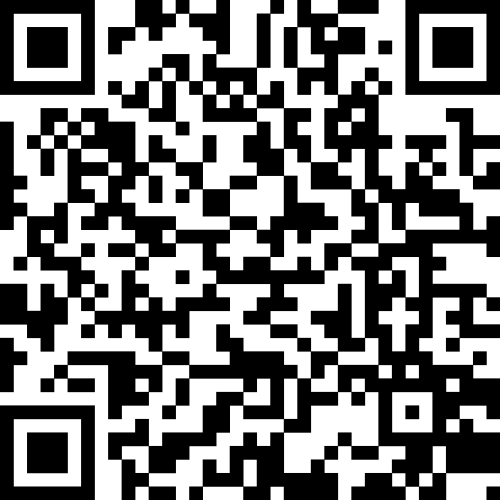 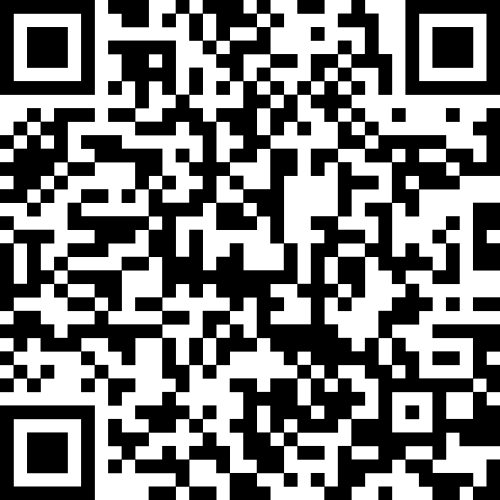 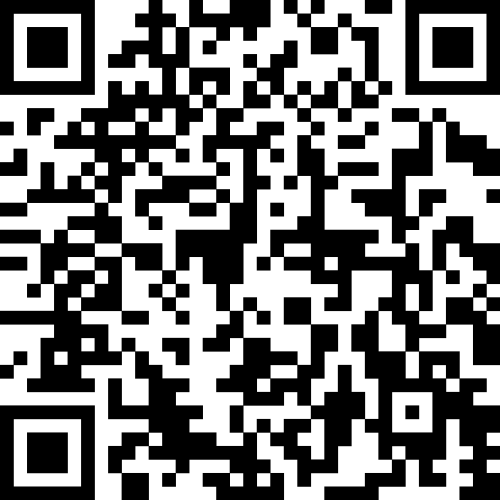 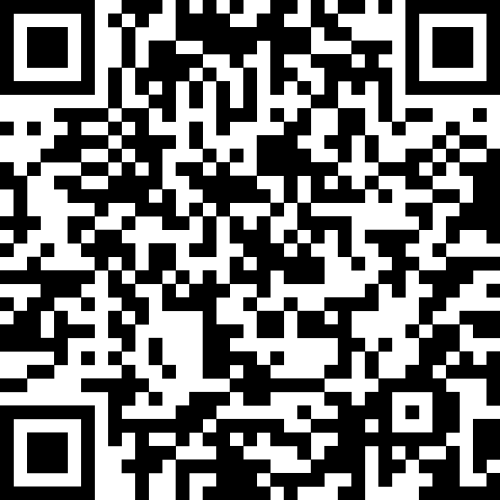 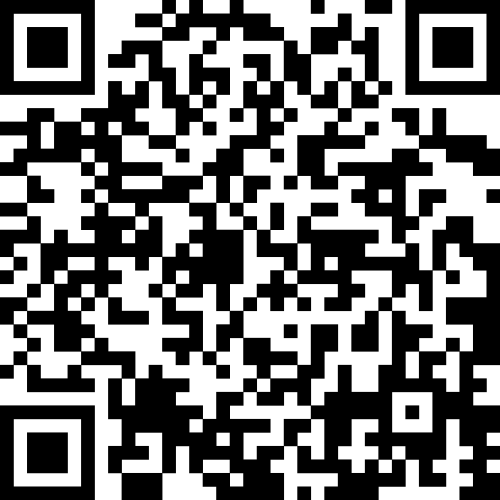 СодержаниеВремяПервый периодПервый периодПрием детей, осмотр, спокойные игры, утренняя гимнастика7.00-8.20Подготовка к завтраку, завтрак8.20-8.45Игры, подготовка к занятиям8.45-9.00Занятия в игровой форме по подгруппам9.00-9.109.30-9.40Игры9.40- 10.00Подготовка к прогулке, прогулка,10.00 - 11-30Возвращение с прогулки, игры11.30-11.40Подготовка к обеду, обед11.40-12.20Подготовка ко сну, дневной сон12.20-15.00Постепенный подъем, оздоровительные и гигиенические процедуры15.00-15.30Подготовка к полднику, полдник15.30-16.00Подготовка к прогулке, прогулка, уход детей домой16.00-19-00Теплый период годаТеплый период годаПрием детей, осмотр, спокойные игры, утренняя гимнастика7.00-8.00Подготовка к завтраку, завтрак8.00-8.30Игры, подготовка к прогулке, выход на прогулку8.30-9.00Игры, воздушные и солнечные процедуры, занятия в игровой форме по подгруппам на прогулке9.00-11.10Возвращение с прогулки, игры, водные процедуры11.10.-11.40Подготовка к обеду, обед11.40-12.20Подготовка ко сну, дневной сон12.20-15.00Постепенный подъем, оздоровительные и гигиенические процедуры15.00-15.20Уплотнённый полдник15.20-15.45Игры, подготовка к прогулке, выход на прогулку, уход детей домой15.45-16.30Прогулка16.30-18.00Возвращение с прогулки, игры, 18.00— 19.00Содержание3—4 года4—5 лет5—6 летХолодный период годаХолодный период годаХолодный период годаХолодный период годаПрием детей. Свободная игра7.00-8.007.00-8.007.00-8.00Утренняя гимнастика8.00-8.108.00-8.108.00-8.10Подготовка к завтраку. Завтрак. Дежурство8.10-8.408.30-9.008.10-8.30Утренний круг8.40-9.008.10-8.308.30-8.50Игры, подготовка к занятиям9.00-9.209.00-9.159.00-9.15Занятия,  занятия со специалистами (включая перерывы между занятиями, не менее 10 минут, гимнастику в процессе занятия -2 минуты)9.20-10.009.15-10.059.15-10.40Подготовка к прогулке, прогулка, возвращение с прогулки10.00-11.5010.05-12.0010.40-12.30Возвращение с прогулки, игры, 11.50-12.0012.00-12.1512.30-12.40Подготовка к обеду, обед, дежурство12.00-12.3012.15-12.3012.40-13.00Подготовка ко сну, чтение перед сном, дневной сон12.30-15.0012.30-15.0013.00-15.30Постепенный подъем детей, закаливающие и  профилактические, физкультурно-оздоровительные процедуры 15.00-15.4015.00-15.4015.30-15.45Подготовка к  полднику, уплотнённый полдник15.40-16.1015.40-16.1015.45-16.00Кружки, занятия, занятия со специалистами-16.10-16.3016.00-16.25Игры, самостоятельная деятельность детей16.10-16.5016.30-16.5016.25-16.50Вечерний круг	16.50-17.0016.50-17.0016.50-17.00Подготовка к прогулке, прогулка, самостоятельная деятельность детей, уход домой17.00-19.0017.00-19.0017.00-19.00Теплый период годаТеплый период годаТеплый период годаТеплый период годаТеплый период годаПрием детей на улице. Свободная игра7.00-8.107.00-8.107.00-8.10Утренняя гимнастика (на улице)8.10-8.208.10-8.208.10-8.20Подготовка к завтраку, завтрак, дежурство\8.20-8.558.20-8.558.20-8.40Утренний круг8.55-9.158.55-9.158.40-9.00Игры, самостоятельная деятельность9.15-9.359.15-9.359.00-9.30Подготовка к прогулке. Занятия на прогулке. Свободная игра9.35-12.009.35-12.009.30-12.00Возвращение с прогулки. Подготовка к обеду, обед, дежурство12.00-12.3012.00-12.3012.00-12.40Подготовка ко сну, сон Подготовка ко сну, чтение перед сном,дневной сон12.30-15.0012.30-15.0012.40-15.10Постепенный подъем детей, закаливающие и  профилактические, физкультурно-оздоровительные процедуры 15.00-15.1515.00-15.2015.10-15.25Подготовка к полднику, полдник15.15-15.3515.20-16.0015.25-16.00Игры, самостоятельная деятельность детей15.35-16.5016.00-16.5016.00-16.50Вечерний круг16.50-17.0016.50-17.0016.50-17.00Подготовка к прогулке, прогулка, самостоятельная деятельность детей, уход домой17.00-19.0017.00-19.0017.00-19.00Сентябрь-праздник: «Наш детский сад!»;-акция "Мы против террора"-акция «Внимание дети!»-праздник: "День дошкольного работника"Октябрь-праздник «Осень золотая»; - День рождения Коста Хетагурова ( старшая группа)-выставка детско-родительского творчества «Дары осени» Ноябрь-праздник «День народного единства» (старшая группа)- праздник «Мама солнышко моё»- выставка детских рисунков «Портрет моей мамы»- Джеоргуыба ( Святого Георгия)-природоохранная акция «Поможем зимующим птицам»Декабрь- подготовка и проведение Новогодних праздников-выставка «Зимушка хрустальная» (детско-родительского творчества)Январь-развлечения «Рождество» (старшая группа)- День снятия Блокады Ленинграда (старшая группа)Февраль-тематические развлечения приуроченные к Дню защитника Отечества;-выставка творческих работ «Папин портрет»Март- праздник «Международный женский день» - акция «Безопасность дома на улице и в детском саду»- Масленица-  акция «Международный день воды»Апрель- тематические развлечения  «День смеха»- «Всемирный день здоровья» - праздник «День космонавтики» (старшая и  средняя группы)- конкурс-проект «Огород на окне»- досуг «День Земли»Май- праздник «Пасха»- праздник «День Победы» - День осетинского языка и литературы-«До свиданья детский сад» (старшая группа)Июнь-Праздник «День защиты детей»Июль-Праздник «День семьи, любви и верности» (дистанционно)Август- Праздник «День Российского флага» (старшая группа) дистанционноМесяцДатыПамятные даты/праздникиНаправления воспитания*Воспитательные события ДООВозраст2 нед. янв.ЧФУ-развлечения «Рождество» (Старшая группа)0127День снятия блокады ЛенинградаПатН, ДНН-совместное мероприятие с  МБОУ СОШ №2 ст. Архонская  5-60127День освобождения Красной армией крупнейшего «лагеря смерти» Аушвиц-Биркенау (Освенцима) - День памяти жертв ХолокостаПатН, ДНН5-6022День разгрома советскими войсками немецко-фашистских войск в Сталинградской битве028День российской науки0215День памяти о россиянах, исполнявших служебный долг за пределами Отечества0221Международный день родного языка6-70223День защитника Отечества-тематические развлечения приуроченные к Дню защитника Отечества;-выставка творческих работ «Папин портрет»4-702ЧФУ«Посадка репчатого лука»«Айболит в гостях у детей»038Международный женский день- праздник «Международный женский день» 033 нед. марта- акция «Безопасность дома на улице и в детском саду»0318День воссоединения Крыма с Россией0327Всемирный день театра03ЧФУ«Рисуем подарок к 8 Марта»0412День космонавтики- праздник «День космонавтики» (Старшая дошкольная)5-6043 нед.апр.- конкурс-проект «Огород на окне»04ЧФУ-«Всемирный день здоровья»Досуг «День Земли»051Праздник Весны и Труда059День Победы-праздник «День Победы» 4-60519День детских общественных организаций России0524День славянской письменности и культуры054 нед. мая-«До свиданья детский сад» (старшая группа)05ЧФУ«Рисуем животных – создаем книгу по мотивам рассказов Е.И. Чарушена061День защиты детей- Праздник «День защиты детей»*-Выставка детских рисунков066День русского языка0612День России5-70622День памяти и скорби06ЧФУ«Лето красное пришло»078День семьи, любви и верности.07ЧФУ0812День физкультурника0822День Государственного флага РФ- Праздник «День Российского флага» (дистанционно)4-70827День российского кино08ЧФУ091День знаний-праздник: «Наш детский сад!»;091 нед. сент.-акция «Внимание дети!»093День окончания Второй мировой войны;День солидарности в борьбе с терроризмом-акция "Мы против террора"098Международный день распространения грамотности0927День воспитателя и всех дошкольных работников.-праздник: "День дошкольного работника"09ЧФУ-«Делаем книгу «Приключения мышонка Пика»101Международный день пожилых людей; Международный день музыки104День защиты животных105День учителя103 нед. окт.-праздник «Осень золотая»;-выставка детско-родительского творчества «Дары осени» 103 воскр.День отца в России10ЧФУЭкскурсия в библиотеку114День народного единства-праздник «День народного единства» (Старшая  группа)5-7118День памяти погибших при исполнении служебных обязанностей сотрудников органов внутренних дел России113 нед.нояб.-природоохранная акция «Поможем зимующим птицам»114 воскр.День матери в России- праздник «Мама солнышко моё»- выставка детских рисунков «Портрет моей мамы»1130День Государственного герба РФ4-711ЧФУ«Станем юными защитниками природы»123День неизвестного солдата123Международный день инвалидов125День добровольца (волонтера) в России6-7128Международный день художника129День Героев Отечества1212День Конституции Российской Федерации6-71231Новый год- подготовка и проведение Новогодних праздников-выставка «Зимушка хрустальная» (детско-родительского творчества)12ЧФУ-Досуг «Праздник новогодней елки для кукол» Коллективное изготовление альбома«Елочка»«Лес – это дом многих животных»5-6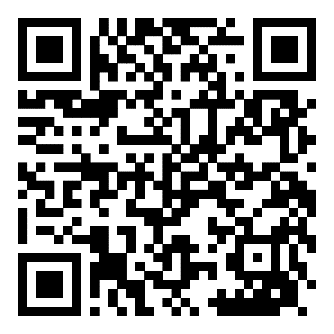 ФОП ДО реализуется педагогическими работниками  ДОО во всех помещениях и на территории детского сада, со всеми детьми ДОО. Составляет, примерно 85% от общего объема Программы.